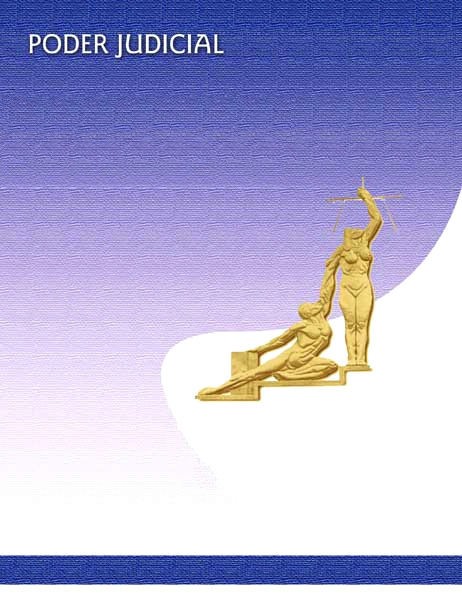 Notas Explicativas de los Estados FinancierosNOTA No. 1 Norma general de revelaciones Ley OrgánicaEl 5 de mayo de 1993 se publicó en el Alcance Nº 24 al Diario Oficial La Gaceta Nº 124 de 1 de julio de 1993, la nueva Ley Orgánica del Poder Judicial, que posteriormente fue complementada con la Ley Nº 7728 de 15 de diciembre de 1997, Ley de Reorganización Judicial.ÚLTIMAS REFORMAS:Ley No. 8795 del 4 de enero del 2010. La Gaceta No. 11 del 18 de enero del 2010.MISIÓN DEL PODER JUDICIALAdministrar justicia en forma pronta, cumplida, sin denegación y en estricta conformidad con la Constitución Política, los instrumentos internacionales y demás normas del ordenamiento jurídico, ofreciendo siempre excelencia en la calidad de atención a todos los usuarios y usuarias.VISIÓN DEL PODER JUDICIALAdministrar justicia con los más altos estándares internacionales de independencia, imparcialidad, responsabilidad, equidad, probidad, transparencia, descentralización, eficiencia y calidad, garantizando la protección de los derechos, garantías y libertades de las personas. Todo servidor/a judicial será consciente de su elevada función en la sociedad, ofreciendo un servicio de excelencia y humanizado, que incrementará la confianza de la población. Garantizar la no discriminación por razones de género, etnia, ideología, nacionalidad, discapacidad y religión en las decisiones judiciales, en el acceso a la justicia y en la organización y funcionamiento interno del Poder Judicial; contribuyendo así al desarrollo democrático, económico y social y a la convivencia pacífica en Costa Rica.NOTA No. 2 Principios, Políticas y Prácticas Contables DirectricesDecreto Nº 013-H, Principios de Contabilidad aplicables al Sector Público Costarricense, de fecha 31 de diciembre de 2008.Los Principios de Contabilidad aplicables al Sector Público constituyen un conjunto de conceptos básicos y reglas para el registro contable y presentación de la información, cuya aplicación es de carácter obligatorio para todas las dependencias del sector público.Registro de las operacionesLa Directriz Nº CN 001-2006 indica que todas las instituciones del Sector Público deben registrar todas las operaciones bajo el criterio de partida doble, por lo que en ningún caso deben compensarse las partidas de activo y pasivo del Balance de Situación, ni las de gastos e ingresos que componen el estado económico – patrimonial, ni los gastos e ingresos que componen el estado de ejecución presupuestal.Información a presentarDirectriz CN 001-2004 y su complementaria la CN-003-2005.Las instituciones públicas deberán presentar a la Contabilidad Nacional y en las fechas establecidas, la información correspondiente a los estados financieros de sus operaciones, además de los cuadros auxiliares, que se deberán presentar con sus respectivos anexos y que respaldan la información que ahí se adjunta.Método de depreciaciónDirectriz CN-01-2009 el costo histórico de inmuebles, maquinaria y equipo se deprecia por el método de línea recta con base en la vida útil estimada de los activos respectivos. La depreciación del costo revaluado se reconoce durante el remanente de la vida útil de cada activo a partir de la fecha de su registro, por el método de línea recta1.Del registro de la amortización del servicio de la deuda públicaDirectriz CN-01-2005. El registro de la amortización del servicio de la deuda pública se realiza mediante un rebajo al pasivo en el balance general y no como un gasto en el estado de resultados. El gasto correspondiente al servicio de la deuda pública (amortización e intereses) se refleja en la liquidación presupuestaria del egreso y para efectos de la presentación de los Estados Financieros Contables, como la amortización corresponde a un gasto de capital, se refleja en el Balance General como un rebajo del pasivo correspondiente, mientras que el pago de intereses o cualquier otro rubro, relacionado con el uso o costo financiero del crédito, se refleja en el Estado de Resultados.Firma de los Estados Financieros ContablesMediante la directriz CN-003-2005, publicada en la Gaceta Nº 204 del 24 de octubre de 2005, en el artículo 5, se establece que las instituciones obligadas a presentar estados financieros a la Contabilidad Nacional, deben presentarlos debidamente firmados por el Contador a cargo y los estados financieros correspondientes al cierre del ejercicio, requieren además de la firma del Contador, la firma y aprobación del Director Ejecutivo de la Institución. Para lo anterior a partir del año 2008, la Contabilidad Nacional está manejando un control de firmas avalado por abogado que asegura que los que firman los estados financieros son realmente los responsables.1 Conforme con lo que se indica en la política específica 2.5 Bienes Duraderos, la depreciación, amortización, deterioro, así como la reevaluación no es posible de materializar, considerando las condiciones actuales de infraestructura tecnológica y operativa. Lo anterior, exceptuando las edificaciones del Poder Judicial que a partir de julio de 2011 fueron revaluadas y se inició con el registro de la depreciación.De la creación de las cuentas: Provisiones y Provisión para Pasivos ContingentesDIRECTRIZ CN-003-2007 Las instituciones del Sector Público deben crear en su catálogo de cuentas, la cuenta denominada Provisiones, y Provisión para Pasivos Contingentes, la cual tiene como objetivo registrar la probable ocurrencia de hechos que puedan generar obligaciones, las contingencias de obligaciones futuras a cargo del ente público deben calcularse de acuerdo con métodos de reconocido valor técnico, siempre y cuando dichas obligaciones sean justificables, cuantificables y confiables, en consonancia con la norma general de la prudencia.Construcciones Adiciones y Mejoras y Obras en ProcesoLa Directriz CN-01-2005 en el último párrafo hace hincapié a que los activos fijos en proceso de construcción debemos registrarla en una cuenta especial de construcción obras y mejoras.El 30 de agosto de 2010 se publicó en la Gaceta Nº 126 la Directriz denominada Obras en Proceso, donde se detalla el Registro de los avances de las Obras en Proceso dentro de la clasificación de Activos Fijos se debe contemplar la cuenta de “Construcciones en proceso” por lo que su saldo es deudor y comprende los costos y demás gastos incurridos para la construcción o ampliación de inmuebles, hasta el momento en que dichos bienes se encuentren en condiciones de ser utilizados por el ente público para el destino o afectación que corresponda al cometido estatal. Con el fin de dar seguimiento de los saldos contabilizados en esta cuenta se estableció como procedimiento que se consultará semestralmente en el Departamento de Servicios Generales de la Institución, sobre los avances de las Obras en Proceso y se llevará a cabo el seguimiento correspondiente para cada uno de los proyectos registrados.Valoración, revaluación, depreciación de Propiedad Planta y EquipoLa Directriz CN-01-2009 denominada “Valoración, Revaluación, Depreciación de Propiedad Planta y Equipo” octubre del 2009, obliga a que todas las instituciones de la Administración Central y Poderes tengan registrados todos los activos poseídos y controlados, cada institución deberá tener la correcta valoración de todos sus activos.2Este tipo de información es fundamental para maximizar la eficiencia en el uso de los recursos del Estado.Estimación para cuentas incobrablesMediante la directriz CN-001-2007, publicada en la Gaceta Nº 93 del 16 de mayo de 2007, se establece que las instituciones del Sector Público deben incluir en el catálogo de cuentas, la cuenta denominada, “Estimación para Cuentas Malas o Incobrables”, la cual  tiene como objetivo registrar los movimientos de las estimaciones ocasionadas por posibles contingencias a causa de la incobrabilidad de las cuentas por cobrar. Por lo anterior, la Institución efectuó el registro contable respectivo a partir de setiembre de 2008 y hasta agosto de 2012.2 En la nota 18 de este informe se aclara que en ausencia de un sistema integrado de activos, aunado que no se tiene certeza de la información que brinda el Sistema de Control de Activos Fijos (CAF) de la Institución, a través del Consejo Superior se informó a la Contabilidad Nacional, entre otros puntos, la imposibilidad de materializar la situación de estas partidas, hasta tanto no se disponga de un inventario físico general que actualice los datos y brinde un adecuado grado de certeza de la información registrada. De igual manera, dicha observación es aplicable para Bienes Intangibles, los cuales están pendientes de una depuración que se debe llevar a cabo en la Institución y a la espera de contar con una herramienta tecnológica para el control de los activos intangibles y el rubro de Edificios.Por lo indicado en la directriz CN-003-2012 de la Dirección General de Contabilidad Nacional publicada en el Diario Oficial La Gaceta N° 161 del 22 de agosto de 2012, se dejó sin efecto la directriz N° CN- 001-2007 para la creación de la estimación para cuentas malas o incobrables y métodos para estimar montos. Lo anterior, debido a que la directriz CN 001-2007 no responde a la realidad del Sector Público Costarricense, ya que se refiere a términos de entidades con fines de lucro o que se dedican a la venta de bienes y servicios con el fin de obtener rendimientos financieros y las entidades públicas su fin es el de brindar servicios, por lo tanto, se deroga dicha normativa. En vista de lo establecido en dicha directriz se dejó sin efecto la realización del registro correspondiente a partir de agosto 2012.A partir de 2013, en virtud de la Directriz CN-002-2013 emitida por Contabilidad Nacional, cuya finalidad es dar orientación sobre el método a utilizar para las previsiones por incobrables sobre documentos y cuentas por cobrar en las instituciones que conforman el Sector Público Costarricense, se procederá a registrar en la contabilidad del Poder Judicial la Estimación para cuentas incobrables a partir de febrero de 2013.Lo anterior debido a que, tal como se indica en la Nota 5 del Balance General de este informe, en respuesta a una inquietud planteada a la Contabilidad Nacional sobre la posibilidad de utilizar el método denominado “Porcentaje sobre el saldo de las cuentas por cobrar” (en el cual se establece un porcentaje que se determina a partir de la proporción que representan los incobrables sobre el saldo de las cuentas por cobrar, al cierre del periodo), por medio de correo electrónico del 15 de febrero de 2013 el licenciado Rodríguez Solís indicó que si el método cumple el principio de revelación suficiente y a los criterios de razonabilidad e imagen fiel en cuanto a la presentación y revelación de las cuentas por cobrar para que refleje lo que es esperable recuperar, será de aceptación para la Contabilidad Nacional.Sobre el particular, se establece un porcentaje del 0% de incobrabilidad para el periodo 2013 debido a que durante el periodo 2012 no se presentaron registros de sumas incobrables, por lo que no corresponde realizar la estimación.Por otra parte, para el caso de la estimación para cuentas incobrables de las sumas pagadas de más por concepto de remuneraciones, en el oficio 277-SC-2013 del 18 de julio de 2013, se comunicó que en sesión de trabajo que se realizó en la Dirección Ejecutiva con la participación del Director y Subdirectora Ejecutiva, el Director y Subdirector de Gestión Humana y la jefatura del Macroproceso Financiero Contable, se estableció un 2% como incobrable para las sumas giradas de más por concepto de remuneraciones.3“ARTÍCULO IIMétodos de Valuación del InventarioMediante la Directriz CN-002-2007 se indicó a las instituciones que eligieran un método de inventarios para el registro de los materiales y suministros, “Artículo 3º - De los métodos de valuación del inventario”. Asimismo, el método utilizado para la valuación del Inventario debe ser indicado en las notas de los estados financieros.3 Según se informó en el oficio 277-SC-2013, la remisión y actualización de los saldos de las cuentas por cobrar por sumas giradas de más a funcionarios, las comunicará la Dirección de Gestión Humana trimestralmente, al Macroproceso Financiero Contable.En la contabilidad presupuestaria del Poder Judicial el método que se utiliza para la valuación del inventario es Primero Entrar Primero Salir (PEPS), tal y como se indica en el apartado 2.4 de este informe.“Conciliación de los registros contables de la partida de bienes duraderos con los registros en el sistema de registro y control de bienes de la administración pública SIBINET”Directriz Nº CN-001-2010. Todas las entidades deberán realizar conciliaciones mensuales durante cada ejercicio económico. El corte de la información deberá realizarse el último día hábil de cada mes. Las conciliaciones se efectuarán tomando los saldos del costo original y la depreciación acumulada de los bienes duraderos reconocidos en sus registros contables contra los saldos registrados en el Sistema de Registro y Control de Bienes de la Administración Pública SIBINET4.Registros contables de arrendamientosDirectriz Nº CN-003-2010. La finalidad de esta directriz es orientar sobre el tratamiento contable a utilizar en los arrendamientos tanto financieros como operativos5.Conciliación de las cuentas recíprocas entre instituciones públicas, la debida aplicación del devengo y la obligación de presentar auxiliaresDirectriz Nº CN-005-2010 y Directriz CN-01-2005. Todas las entidades se encuentran en la obligación de realizar la identificación y conciliación de saldos de las cuentas recíprocas entre instituciones públicas, cuentas que corresponden al Balance General o el Estado de Situación y al Estado de Resultados o Rendimiento Económico.Entre las cuentas recíprocas del Balance General que se deben conciliar están: cajas únicas (registradas en la cuenta de disponibilidades de las instituciones públicas), cuentas por cobrar, documentos por cobrar, cuentas por pagar, documentos por pagar, endeudamiento, retenciones por pagar y gastos acumulados por pagar, todas las anteriores de corto y largo plazo.Las cuentas del Estado de Resultados que se deben conciliar son: ingresos por transferencias recibidas y gastos por transferencias entregadas, además de otras cuentas relacionadas entre instituciones del Sector Público, para la debida aplicación del devengo.Adicionalmente, deberán mostrar los documentos de respaldo a la Contabilidad Nacional cada vez que deban presentar los Estados Financieros, en donde se demuestre la conciliación de saldos con las instituciones correspondientes.El Poder Judicial no utiliza Sistema de Registro y Control de Bienes de la Administración Pública Sibinet.El Poder Judicial únicamente mantiene arrendamientos operativos, los cuales se registran al gasto según la base del devengado mensual, de conformidad con el “Clasificador por Objeto del Gasto del Sector Público”.Procedimiento registro contable de los ingresos por donaciones y regalos en especie y registro de los activosDirectriz CN-0003-2009 con el fin de registrar las transacciones sin contraprestación de bienes y servicios, denominadas “donaciones” y “regalos” en especie, se requiere una política de registro de acuerdo al principio contable de “devengado”, para efectos de la transparencia de la información contable-financiera para información y toma de decisiones de terceros. Los bienes en especie son activos tangibles e intangibles transferidos a una entidad en una transacción sin contraprestación, sin cargo alguno, pero pueden estar sujetos a estipulaciones legales para su donación y uso.Aunado a lo anterior y de conformidad con el oficio 0026-2010 del 20 de enero del 2010, cuando la entidad reciba una propiedad, planta o equipo como regalo o donación, atendiendo lo indicado por la Norma Internacional de Contabilidad para el Sector Público NICSP 17 “Propiedad, Planta y Equipo”, el costo de esa partida o rubro será su valor razonable, en la fecha de su adquisición. El cual se entiende como su valor de intercambio; es decir, valor del mercado o aquel determinado por un perito valuador.Criterios de la Contabilidad Nacional sobre la aplicabilidad o inaplicabilidad de algunas Normas Internacionales de Contabilidad para el sector Público Costarricense.En relación con el oficio No.492-SC-2013 del 19 de noviembre de 2013, mediante el cual se solicitó a la Contabilidad Nacional del Ministerio de Hacienda, capacitación en lo relacionado a las NICSP de la 26 a la 32, con el oficio DCN-1460-2013 del 21 de noviembre de 2013, dicha Dependencia informó al respecto de lo solicitado lo siguiente:Sobre el requerimiento de capacitación, en el oficio DCN-1460-2013, la Contabilidad Nacional indicó:“En cuanto a los poderes Judicial y Legislativo y la Defensoría de los Habitantes y Tribunal Supremos de Elecciones se tiene contemplado dentro de los planes de implementación de las NICSP, una capacitación sobre esta normativa internacional par el año entrante con la aplicación de casos prácticos totalmente adecuados a las necesidades de estas instituciones…”El procedimiento que se ha seguido para la aprobación de los informes de las NICSP, consiste en la revisión e interpretación de la norma, para lo cual cuando se considera pertinente se realizan las consultas correspondientes a la Contabilidad Nacional del Ministerio de Hacienda como Ente Rector, en la elaboración de este informe se anotan los requerimientos de la normativa, la situación actual y las conclusiones obtenidas del análisis referido, además de las recomendaciones a las diferentes áreas involucradas de la Institución o las justificaciones del porque no aplica una norma que incluiría en este caso los criterios de la inaplicabilidad emitidos por la Contabilidad Nacional. Dicho informe es revisado y aprobado por el Departamento Financiero Contable y por la Comisión para la Implementación de las NICSP del Poder Judicial.Políticas Generales y Específicas del Poder JudicialLas principales políticas contables que regulan el proceso de la elaboración y presentación de los Estados Financieros del Poder Judicial, se resumen a continuación:Políticas Generales Base de mediciónLos estados financieros se han preparado sobre la base del devengo presupuestario, por lo tanto, las transacciones y otros hechos son reconocidos cuando se efectúa el respectivo cargo presupuestario a los documentos de pedidos y reservas.Unidad MonetariaLos registros de contabilidad son llevados en colones (¢), que es la moneda de curso legal en la República de Costa Rica.Período económicoEl período económico en el que se registran las transacciones del Poder Judicial, inicia el 1 de enero de cada año y finaliza el 31 de diciembre.Moneda extranjeraCuando se trate de pagos en moneda extranjera, el Macroproceso Financiero Contable deberá reconocer el tipo de cambio de referencia para la venta, calculado por el Banco Central de Costa Rica, vigente al momento de la confección de un cheque o medio de pago seleccionado. Con el propósito de disminuir el impacto que las fluctuaciones en el precio de la moneda extranjera pueden tener en el logro de este mandato legal, los pagos en moneda extranjera derivados de licitaciones públicas y abreviadas deberán tener un trámite preferente de forma tal que transcurra el menor tiempo posible entre su presentación y pago.Lo anterior de conformidad con lo establecido en el oficio de la Dirección Ejecutiva 8136-DE-2010 del 20 de setiembre de 2010.Políticas EspecíficasCaja y BancosLos recursos asignados al Poder Judicial, vía Presupuesto Nacional, se encuentran depositados en la Caja Única del Estado y son administrados por la Tesorería Nacional del Ministerio de Hacienda.Fondos en Cuentas Corrientes Caja ChicaLos gastos menores, así como en la adquisición de bienes y servicios indispensables, que se presenten en forma ocasional y que justifiquen su pago fuera de los trámites ordinarios establecidos, serán tramitados por Caja Chica.Fondo de EmergenciasEste fondo se regula de acuerdo con lo establecido en el  “Reglamento del Fideicomiso de Administración e Inversión del Fondo de Emergencias del Poder Judicial”, que fue aprobado por la CortePlena en sesión 18-13, celebrada el 29 de abril de 2013, artículo X, y publicado en la Circular 082-2013, del 2 de mayo de 2013.Su origen se fundamenta en el artículo 250 de la Ley Orgánica del Poder Judicial y el Addendum número 3 al Contrato de Fideicomiso de Administración e Inversión entre la Corte Suprema de Justicia y el Banco de Costa Rica6 (Acuerdo de Sustitución de Fiduciario), a fin de satisfacer las necesidades urgentes o imprevistas, originadas en fenómenos naturales, conmoción interna o calamidad pública, que afecten la administración de justicia, sus instalaciones y servicios, este Fondo no podrá exceder del 1% del presupuesto ordinario del Poder Judicial de cada ejercicio fiscal.7 Cabe mencionar que en marzo de 2011 se realizó el traslado de los recursos del fideicomiso del Banco Nacional de Costa Rica al Banco de Costa Rica, en apego al Addendum Número 3 (Sustitución de Fiduciario).En principio se clasifica este Fondo como parte de los recursos de efectivo, en consideración de lo indicado en la cláusula Décima del contrato No. 20-CG-03, en referencia a la disponibilidad de los recursos en las cuatro horas siguientes a la comunicación oficial del Poder Judicial en caso de presentarse una situación de emergencia, para lo cual se debe mantener hasta un 2% del capital en inversiones a la vista.El saldo contable se conforma por la colocación de recursos mediante la modalidad de inversiones, así como los saldos en cuenta corriente al cierre de cada mes.El registro de los intereses se realizarán al vencimiento, incrementando la cuenta contable del Fondo.Mensualmente, la cuenta contable del Fondo se incrementa o disminuye por la ganancia o pérdida respectivamente, de las variaciones en la Unidades de Desarrollo, procedente de la inversión de recursos. Según las verificaciones efectuadas en la actualidad no hay inversiones en esta modalidad.La cuenta de ingresos del Fondo de Emergencia se afecta por el reconocimiento de la prima, comisiones y descuentos, así como los intereses por la inversión de dineros, conllevando que la cuenta muestre el ingreso neto del Fondo.6 Mediante oficio 569-DE-/AL-2011 del 3 de marzo de 2011, se comunicó a este Macroproceso lo dispuesto en el oficio de refrendo DCA- 0417 (1504), del 17 de febrero de 2011 de la División de Contratación Administrativa de la Contraloría General de la República, con respecto al Addendum Número 3 al Contrato de Fideicomiso de Administración de Inversión entre la Corte Suprema de Justicia y el Banco de Costa Rica.7 Mediante correo electrónico oficio 1888-TI-21012, del 12 de setiembre de 2012, el Subproceso de Ingresos rindió informe a la DirecciónEjecutiva sobre el monto a favor del Fondo de Emergencias, el cual al 31 de enero de 2013 es de ¢2,817,137,692.51 y representa el 0.90% del Presupuesto total asignado para este Poder de la República para el periodo 2013. Dicho informe fue conocido en la sesión del Consejo Superior No. 86-12 del 27 de setiembre de 2012, artículo LXXVI y se acordó “Aprobar el Plan Anual Operativo y el Presupuesto Anual para el período 2013 del Fideicomiso de Administración e Inversión el Fondo de Emergencia del Poder Judicial “Fideicomiso Corte Suprema de Justicia / BCR 2010” y remitirlo a la Contraloría General de la República para su aprobación.”BN FLOTAMediante el addendum al contrato 11-CG-05, “addendum al convenio institucional de servicios entre el Poder Judicial y el Banco Nacional de Costa Rica”, en la cláusula decimosegunda se establece la apertura de una tarjeta prepago para adquirir combustible, como se detalla seguidamente:DECIMASEGUNDA: SERVICIO BN FLOTA: El Banco Nacional ofrecerá el servicio de BN Flota al Poder Judicial para la compra de combustibles en las gasolineras adscritas al programa BN Flota.Adicionalmente, en el contrato de apertura de la Tarjeta Prepago Combustible BN FLOTA(sin número) firmado el 9 de abril de 2013, entre la Presidenta en Ejercicio de la Corte, la Licda. Zarella Villanueva Monge y el Director de la Banca Medios Electrónicos del Banco Nacional de Costa Rica, el Lic. Marco Vinicio Calderón Arce, se establecen las siguientes condiciones:Este contrato se suscribe y formaliza según acuerdo tomado por el Consejo Superior del Poder Judicial celebrado en sesión No. 16-13 del 21 de febrero de 2013, artículo LVIII.Este Contrato tiene por objeto regular y documentar las condiciones para el uso de la Tarjeta Pre Pago Combustible BN Flota, en que el BANCO a solicitud expresa del PODER JUDICIAL, emitirá a su nombre, mediante a cual el PODER JUDICIAL y sus empleados o colaboradores expresamente autorizados al efecto, y a cuenta de un monto de $330.000,00 Pre-Pagado, y depositado en forma mensual o cuando resulte necesario, mediante el cual podrán realizar compras de combustible en los centros de expendio de combustible afiliados al servicio de Adquirencia y BN-Flota. Este monto podrá aumentar o disminuir dependiendo de las necesidades de Poder Judicial.La resolución 2930-2013 de la Dirección Ejecutiva del 1 de julio de 2013, se establece la responsabilidad del Departamento de Proveeduría de solicitar al Departamento Financiero Contable, los traslados de recursos necesarios hasta completar nuevamente la suma de $330.000,00.La cuenta corriente en la cual se acreditan los recursos para el BN FLOTA, es la cuenta del Banco Nacional número 100-01-202-000045-2, de la cual el Departamento de la Proveeduría, deberá llevar el libro de registro de transacciones y realizar las conciliaciones bancarias, de conformidad con lo indicado por la Dirección Ejecutiva mediante el oficio No. 7616-DE-2013 del 2 de setiembre de 20138.Cuentas por CobrarCuentas por cobrar Ingresos PresupuestariosPara la determinación del importe por cobrar a Hacienda se tomará como base, la asignación de recursos al Poder Judicial, vía presupuesto ordinario y extraordinario.8 El oficio 7616-DE-2013 responde al oficio 5239-DP/30-2013 del 22 de agosto de 2013 del Departamento de Proveeduría, el cual a su vez responde al oficio No 1878-TI-2013 de este Departamento. Adicionalmente este Departamento emitió el oficio NO. 1924-TI-2013 del 23 de agosto de 2013, en atención del contenido del oficio 5239-DP/30-2013.Mensualmente se registra la cuenta por cobrar con base al devengado presupuestario el cual representa los ingresos destinados al Poder Judicial, excluyendo la partida de salarios. Como contraparte se registra un ingreso presupuestario.El registro correspondiente a ingresos destinados para el financiamiento de salarios se realiza mensualmente, conforme con el importe devengado según la Ejecución Presupuestaria.Al cierre anual, la obligación por cobrar se ajustará según las pautas establecidas en el Convenio Nº 62-CG-07, suscrito entre el Poder Judicial y el Ministerio de Hacienda el 06 de junio de 2007, el cual tiene como objeto establecer las condiciones bajo las cuales el Ministerio de Hacienda reconocerá al Poder Judicial los saldos presupuestarios de las subpartidas presupuestarias que respalden el desarrollo y compra de sistemas informáticos, adquisición o construcción de edificios, equipo de transporte y equipo de cómputo, en que se haya iniciado el proceso de contratación, así como los que se originen en la partida de materiales, atinentes a licitaciones en que exista acuerdo de adjudicación en firme y orden de pedido.El registro de la cuenta por cobrar se llevará a cabo en el siguiente período con base en los resultados del informe de ejecución presupuestaria y su liquidación se realizará una vez que se comunique por parte de las instancias superiores el resultado de estas operaciones, el saldo de la cuenta de periodos anteriores se continuará arrastrando hasta su posterior cancelación. Como contrapartida para este  registro  se utilizará la cuenta del pasivo provisional denominado Convenio Ministerio de Hacienda Poder Judicial, únicamente con el fin específico de registrar los saldos producto de este convenio.Cuentas por Cobrar Ingresos No PresupuestariosCualquier cobro que se derive de excedentes de celulares, llamadas internacionales, combustible, u otras cuentas por cobrar, se afectará con un pasivo denominado Dineros Pendientes de Recibir.Conforme ingresa el dinero de las cuentas por cobrar, se liquida el cobro, así como el pasivo creado.En cuanto a sumas pagadas de más por cargas patronales, únicamente se registra la obligación por cobrar al Ente Asegurador, cuando el Departamento de Gestión Humana así lo determine y conforme con los trámites de gestión de cobro remitidos por ese Despacho.De no recuperarse las obligaciones por cobrar, con previa autorización de la Dirección Ejecutiva, se procederá con la reversión contable.El Macroproceso Financiero Contable establece en su “Guía práctica para recuperación de acreditaciones presupuestarias a terceros que no corresponden”, que el Subproceso Contable de este Macroproceso informará en forma mensual al Subproceso de Ingresos sobre la antigüedad de saldos de las cuentas por cobrar, para que se realicen las gestiones de recuperación e informe cuando se produzca la cancelación de dichas cuentas, en caso de que el deudor no haya cancelado el monto pendiente, el Subproceso de Ingresos remitirá las diligencias a la Sección de Cobro Administrativo de la Dirección Ejecutiva, para lo que corresponda.En oficio de la Dirección Ejecutiva No. 5062-DE-2012 de fecha 25 de mayo de 2012, así como lo acordado por el Consejo Superior, en la sesión 35-12 del 12 de abril de 2012, artículo LXXII; se indicaque el monto mínimo establecido para realizar el proceso de cobro administrativo por sumas giradas de más, se fijó en ¢160.000,00.InventariosLa contabilización es por su costo de adquisición, aplicando el sistema permanente de inventarios.En cuanto a la valuación, el método utilizado es el Primero Entrar Primero Salir, PEPS.Anualmente, se realiza un inventario físico de los materiales adquiridos y ubicados en las bodegas de la Institución, a cargo del Departamento de Proveeduría.Las diferencias generadas en la toma física de los materiales y suministros, producto del deterioro o pérdida, se disminuirán del inventario y se clasificaran en la cuenta “Desvalorización y pérdidas de inventarios por materiales y suministros para consumo y prestación de servicios”, lo anterior, si existe la comunicación en forma oportuna por parte del Departamento de Proveeduría, en caso contrario será utilizada la cuenta “Corrección de Períodos Anteriores” cuando la información no se reciba dentro del período contable que corresponda.Según las necesidades institucionales, los inventarios se encuentran agrupados en tres grupos a saber:Inventario Tránsito Importaciones: Cuenta transitoria, que comprende todas las compras al extranjero en que incurra el Poder Judicial, su débito se realizará cada vez que exista una factura de gobierno y la misma se encuentre en calidad de Devengado Presupuestario.La liquidación de este activo transitorio, se realizará cuando el Departamento de Proveeduría informe al Macroproceso Financiero Contable la recepción a satisfacción del bien en forma parcial o total, a su vez el Subproceso Contable de ese Macroproceso verificará la información de las actas de recibo conforme del Departamento de Proveeduría. Se debe manejar como excepción los Pedidos al Exterior de las Pruebas Interlaboratoriales, ya que las mismas se deben liquidar en el momento del pago, en virtud de que el recibido de los resultados tarda en promedio un año en llegar al país. Todo lo anterior en apego a lo indicado en la Minuta “Liquidación Pedidos al Exterior” del 17 de abril de 2008.Es importante aclarar, que para liquidar sobrantes o remanentes presupuestarios de pedidos al exterior, se requiere la aprobación o visto bueno del Departamento de Proveeduría, previo a realizar la solicitud de la inclusión de la nota de abono en el sistema de Presupuesto y en el Módulo de Poderes del Ministerio de Hacienda.Inventario Almacén Materiales y Suministros: Corresponde a todos los bienes materiales y suministros comprados con la intención de ser consumidos en las actividades diarias de la Institución. Mensualmente se realiza el registro por consumo de suministros, según la información brindada por el Sistema de Información de Materiales (SIM) del Departamento de Proveeduría.En cuanto al tema de repuestos, se manifiesta que hasta tanto la Contabilidad Nacional no realice los ajustes en el Clasificador del Objeto del Gasto, según lo estipulado en el oficio DCN685-2010 del 19 de julio del 2010, en donde la Contabilidad indicó que están trabajando en una matriz de relación del“Clasificador versus el Plan de Cuentas”, el Poder Judicial seguirá tramitando las piezas importantes de repuestos por medio de la partida 2 “Materiales y suministros”, afectando las cuentas de resultados acorde con el consumo en el inventario, según lo comunicado a la Contabilidad Nacional mediante el oficio 156-UAFR-2010 del 05 de octubre 2010.Se complementa lo anterior, informando que en reunión celebrada el 14 de junio del 2010, con la Contabilidad Nacional, esa Dependencia aclaró que los lineamientos del Clasificador del Gasto Presupuestario se mantienen, en el sentido de que los repuestos adquiridos a través de la partida 2 y por corresponder a gastos corrientes no forman parte del valor en libros de los bienes duraderos, por lo que su registro contable se realizará a las cuentas de inventario o al gasto de la Institución.Inventario Departamento Publicaciones e Impresos: Las compras de papel que ingresen al almacén de la Imprenta, a fin de emplearse para el diseño de papel membretado, boletines, entre otros, se mostrarán en esta cuenta.La liquidación de la cuenta se realiza mensualmente, a su costo de adquisición, es decir no contempla los gastos directos e indirectos relacionados con el proceso de transformación de la materia prima. Lo anterior, por cuanto los productos del Departamento de Publicaciones e Impresos son para el consumo exclusivo del Poder Judicial y no para ser comercializados.Al respecto, con oficio 117-SC-2012 del 15 de marzo de 2012, se comunicó a la Contabilidad Nacional, que a partir de marzo de 2012 este Poder utilizaría la cuenta denominada “Útiles, materiales y suministros diversos” para lo atinente al registro del gasto y la cuenta de inventario, según corresponda la naturaleza del registro.Bienes DuraderosLas compras por maquinaria, equipo y mobiliario, piezas y obras de colección, construcciones, adiciones y mejoras, entre otros rubros relacionados con la partida 5 Bienes Duraderos, independientemente del monto, se contabilizan afectando la cuenta de Activos Fijos e Intangibles, este último para la adquisición de licencias, implementación de software y depósitos de garantía.Los Activos Fijos e Intangibles se encuentran valuados al costo.Los activos Fijos o bienes adquiridos por donación a partir del 2010, serán revelados en la cuenta de Otros Ingresos No Presupuestarios. En el caso de activos y bienes donados de los cuales se desconoce su valor económico, para efectos de evidenciarlos en los estados financieros, la institución les asignará el valor estimado o simbólico correspondiente9.Según la circular 92-2010 de la Secretaría General de la Corte, en sesión número 14-2010 del Consejo Superior, celebrada el 17 de mayo del 2010, artículo XXVII, se acordó que solamente la Corte Plena o el Consejo Superior tendrán la facultad de aceptar donaciones; adicionalmente, en el oficio 8897- DE-2009 del 17 de noviembre del 2009, la Dirección Ejecutiva indicó que el registro de las donaciones9Al respecto, la Contabilidad Nacional del Ministerio de Hacienda mediante correo electrónico del 13 de enero de 2011, indicó que adicionalmente deberá solicitarse la opinión de un especialista en la materia para respaldar el monto asignado.de un bien en los estados Financieros, será realizado en coordinación con el Departamento de Proveeduría una vez recibido el acuerdo del Consejo Superior, en que se aceptó la donación.Aunado a lo anterior, mediante circular No. 24-2012 del 30 de marzo, señala a los Jefes de Oficinas del Poder Judicial que cuando ofrezcan una donación a la oficina a su cargo, se deberá observar los requisitos contenidos en el Reglamento para el Registro, Control y Uso del Mobiliario y Equipo de Oficina del Poder Judicial, capítulo III, artículo 6 punto A) que cita textualmente:Existe donación cuando por liberalidad de una persona física o jurídica, nacional o internacional, se transmite gratuitamente la propiedad y el dominio de un bien a favor del Poder Judicial. Sólo la Corte Plena o el Consejo Superior tendrán la facultad para aceptar donaciones.Para recibir bienes por donación es necesario cumplir con los siguientes requisitos:Ofrecimiento por escrito del donante, con la descripción del bien, costo del bien o estimación de su valor y para el caso de bienes nuevos, indicar el período de garantía, el nombre del proveedor para eventuales reclamos y vida útil estimada.Cabe señalar, que una vez que se reciba el ofrecimiento de donación deberá ser trasladado al Consejo Superior para los fines consiguientes.En lo que corresponde a los terrenos donados, se registrará el valor fiscal consignado en el Registro Nacional, de conformidad con lo indicado por el Macroproceso Financiero Contable a la Dirección Ejecutiva en el oficio 670-SC-2009 del 27 de noviembre de 200910. Al respecto es importante señalar que ese valor no se encuentra actualizado según lo establecido por las Normas Internacionales de Contabilidad  aplicables  al  Sector  Público,  el  cual  deberá  ser  revaluado  según  la  metodología  queproponga la Contabilidad Nacional para estos efectos.Cuando el terreno donado incluya además alguna edificación y no se cuente con el valor que corresponde para cada parte, se registrará inicialmente la totalidad como edificios quedando a la espera del estudio que determine el valor por separado, en caso de que aplique, y posteriormente hacer la reclasificación correspondiente.Mediante la Gaceta Nº 98 del 23 de mayo de 2011, se publicó la directriz DCN-002-2011 denominada “Valuadores especialistas y Otros” del 5 de abril de 2011 que autoriza, para efectos de revaluación, las referencias de valor para ciertos bienes, como la lista de valores de vehículos de la Dirección General de Tributación, los planos de valores de zonas homogéneas para la valoración de terrenos y el Manual de Valores Base Unitarios por Tipología Constructiva para las construcciones.Adicionalmente, este Macroproceso con el oficio 184-SC-2011 del 14 de junio de 2011, solicitó a la Contabilidad Nacional el criterio en relación con la posibilidad de revaluar las edificaciones con base en los índices de precios de insumos y de mano de obra para la construcción publicados por el Instituto Nacional de Estadísticas y Censos (INEC). Con oficio DCN-731-2011 del 20 de junio de 2011, se recibió la aprobación por parte de esa dependencia, asimismo, fue comunicado a las diferentes Instituciones del10En respuesta,  la Dirección Ejecutiva emitió  el oficio Nº 1957-DE/AL-2009  en  el  que indicó que se suministraría, dentro de sus posibilidades, las citas de inscripción y el número de plano catastrado para la obtención del valor fiscal en el Registro Nacional. También cuando les sea posible, esa Dirección suministrará el “Acta de Entrega para Bienes Donados” y el “Acta de Inspección”.Sector Publico con la Circular Nº CN-006-2011 del 26 de julio de 2011, emitida por el Ministerio de Hacienda.Lo anterior se hizo del conocimiento de la Dirección Ejecutiva por medio del oficio 196-SC-2011 del 27 de junio de 2011. Al respecto, esa Dirección emitió respuesta con el oficio 6163-DE-2011 del 30 de junio de 2011, donde indicó que compartía que se actualizara el valor contable de los edificios con base en los índices del INEC.Para efectos de depreciación y amortización se debe considerar los años estimados de vida útil, según la asignación dada por la Contabilidad Nacional del Ministerio de Hacienda y lo consignado en la Ley del Impuesto sobre la Renta, mediante el método de Línea Recta; el registro de la depreciación de maquinaria y equipo se efectúa a partir de noviembre de 2013, con la información suministrada por el Sistema de Control de Activos Fijos, no obstante, al carecer el Poder Judicial de un sistema que administre todos los activos en general el cual suministre información confiable y oportuna de los bienes (edificios, terrenos e intangibles), en relación con la amortización (bienes intangibles), el deterioro de los activos en general, así como la reevaluación; se continuará registrando la depreciación de edificios, la amortización de los activos intangibles, y la revaluación de edificios y terrenos manualmente, en razón de las condiciones actuales de infraestructura tecnológica y operativa.En cuanto a la determinación de la vida útil de los activos, de acuerdo con el criterio de la Dirección General de la Contabilidad Nacional, externado por medio del oficio D-0372-2010 del 24 de marzo de 2010,“Cualquier profesional en su campo incorporado al Colegio respectivo puede llevar a cabo un avalúo y peritaje sobre asuntos y materias relacionadas con la profesión, y si la institución cuenta con este tipo de profesionales sus avalúos será, de aceptación general.”A partir de julio 2011, el Macroproceso Financiero Contable estableció realizar revaluaciones anuales sobre el valor de las edificaciones del Poder Judicial con base en metodología aprobada por la Contabilidad Nacional.Con respecto a las edificaciones se había establecido como procedimiento, de conformidad con la recomendación Nº 10 de la NICSP 17, conciliar semestralmente la información correspondiente a los bienes inmuebles adquiridos por el Poder Judicial, sin embargo la Dirección Ejecutiva en su oficio 2203- DE/AL-2011 del 5 de setiembre de 2011, en el que dio respuesta al oficio 267-SC-2011, señaló que se estima innecesario remitir nuevamente toda la información, ya que únicamente se requieren los movimientos que se presenten con nuevas propiedades o la exclusión de alguna, para que este Macroproceso actualice la información que tiene en sus registros.SemovientesLos perros de la Unidad Canina del O.I.J. se registrarán al costo o por su valor razonable (cuando son donados). Adicionalmente, la Contabilidad Nacional del Ministerio de Hacienda avala 11 la vida útil se establece según el criterio de esa Unidad en un máximo de 8 años y el método de depreciación es el delínea recta. Conforme con lo indicado por la Contabilidad Nacional en el correo del 16 de julio de 2013 que indica:“Así que consideramos prudente el criterio del instructor especialista de la Unidad Canina del O.I.J. , ( Especialista recomendado por la norma ), quién indica un período de trabajo entre 7 y 8 años, por lo tanto la vida útil sería como un parámetro máximo 8 años y se depreciaría bajo la metodología de línea recta.”Los registros de semovientes se realizan por primera vez en la contabilidad de julio de 2013.IntangiblesLos depósitos en garantía relacionados con derechos telefónicos, medidores eléctricos y de agua, se registran al costo pagado a la Entidad Pública prestataria del servicio.La adquisición de programas informáticos, programas para equipo de comunicación y licencias de software se registran en este rubro.Obligaciones PresupuestariasDicho rubro contemplará las obligaciones por la prestación de servicios y la adquisición de bienes que se encuentren presupuestariamente en devengado, al cierre de cada mes.Toda obligación que se encuentre devengada al 31 de diciembre de cada año, se cancelará en el siguiente ejercicio económico, imputando el presupuesto anterior. Para efectos de control y revelación se utilizará una cuenta transitoria “Créditos por Pagar”.Prestaciones Sociales y ProvisionesSe reconocen las aportaciones por prestaciones sociales definidas, según la legislación costarricense, cuando el empleado haya prestado los servicios que le da derecho a las correspondientes retribuciones; es decir, en el momento que la partida correspondiente a salarios se encuentra en condición de devengado presupuestario.El rubro de prestaciones y provisiones estará conformado por:En cuanto al aporte al Fondo de Jubilaciones y Pensiones, la Corte Plena en la sesión N° 2-13 celebrada el 14 de enero de 2013, en el artículo IV acordó por unanimidad Incrementar la cuota que aportan las servidoras y los servidores judiciales al Fondo de Jubilaciones y Pensiones del Poder Judicial en un 0.5% semestralmente a partir del I semestre del año en curso y hasta el segundo semestre del 2014, a fin de llegar a una cuota obra del 11% y de un 13.75% del aporte del Poder Judicial como Patrono.14 Envista de lo anterior, por medio del oficio 1073-DE-2013 del 5 de febrero de 2013, la Dirección Ejecutiva ordenó al Macroproceso Financiero Contable que el incremento de la cuota patronal debería aplicarse de manera retroactiva al primero de enero de 2013; es decir, debía verificarse la cuota pagada durante enero 2013 para ajustar el pago por el 0.5% correspondiente. En atención a lo establecido, desde de febrero 2013 en la contabilidad presupuestaria se aplica un 12.66% como aporte al Fondo de Jubilaciones y Pensiones del Poder Judicial.En relación con el aguinaldo, el período para el cálculo comprende del 1 de noviembre al 31 de octubre del siguiente año. En mayo de 2011 se procedió a reclasificar la provisión de aguinaldos a una cuenta de pasivo, producto de la implementación de Normas Internacionales de Contabilidad.A partir de mayo de 2011 se varió la política en relación con el registro del salario escolar, que anteriormente se reconocía en el momento que la Institución cancelaba el beneficio;  no  obstante, producto de la implementación de Normas Internacionales de Contabilidad del Sector Público (NICSP) y atendiendo la recomendación No. 2 del informe para la implementación de la NICSP 19 “Provisiones, Activos y Pasivos Contingentes, se modificó el procedimiento anterior, siendo que ahora se registra el gasto mensual contra el pasivo por salario escolar.En cuanto al pago de cesantía, por corresponder a un pasivo contingente, en el sentido que existe incertidumbre en el número de empleados por jubilarse, la salida probable de recursos, así como el monto fiable, no se llevan provisiones para este rubro.Las provisiones contingentes se reconocerán en los Estados Financieros, cuando la institución adquiera una obligación legal o contractual como resultado de un evento pasado, donde es probable que se requiera un desembolso económico para cancelar tal obligación, así como su importe fiable. Al respecto, de acuerdo con la NICSP 19 “Provisiones, Activos Contingentes y Pasivos Contingentes”, este Macroproceso remite semestralmente consulta a la Dirección Ejecutiva solicitando información de los pasivos y activos de carácter contingente, incluyendo litigios, litigios pendientes, demandas, avalúos,12 La contribución del Estado de acuerdo con el Decreto Ejecutivo 36006-H, publicado en la Gaceta del 11 de mayo de 2010, se incrementó en 0.16% a partir del 1 de enero del 2010.13 El rubro de 13.16% comprende un 12.75% de aporte patronal y un 0.41% de aporte estatal, a partir de julio de 2013.14 Cabe aclarar que el 13.75% no incluye el aporte de 0.41% del Estado al Fondo de Jubilaciones y Pensiones del Poder Judicial.recursos de amparo, u otros asuntos legales donde figure como demandado o demandante el Poder Judicial.Excedente Ingresos/ Egresos AcumuladosCualquier error u omisión de períodos anteriores que afecten a este rubro, deberá ajustarse empleando la cuenta de “Corrección de Períodos Anteriores”.Para los ajustes que superen un millón de colones se requerirá la autorización de la Jefatura Departamental.Ingresos PresupuestariosSu origen está delineado por el Presupuesto Nacional, con el propósito de financiar las operaciones normales del Poder Judicial.De acuerdo con su naturaleza se registrará en Ingresos Corrientes e Ingresos de Capital, de conformidad con lo establecido en el Clasificador de los Ingresos del Sector Público.Los Ingresos de Capital son aquellos destinados para la adquisición de activos fijos para la Institución.Tanto los Ingresos Corrientes como los Ingresos de Capital (estos últimos a partir de marzo de 2011 fueron reclasificados contablemente), serán revelados en el Estado de Resultados, lo anterior en apego al indicado por la Contabilidad Nacional mediante oficio D-825-2009 del 26 de noviembre de 2009.Por medio de correo electrónico del 17 de diciembre de 2010, reiterado el 31 de mayo de 2011, la Contabilidad Nacional indicó estar de acuerdo con el procedimiento aplicado para el registro del Ingreso Presupuestario paralelamente al devengo presupuestario mensual de las facturas, independientemente de su pago.Otros IngresosPara dar cumplimiento a las recomendaciones derivadas del análisis de la Norma Internacional de Contabilidad del Sector Público (NICSP-2) “Estados de Flujo de Efectivo” a partir de marzo de 2011 se incorporó la cuenta “Ganancia por Intercambio de Activos”, a fin de evidenciar en el Estado de Resultados las ganancias que se vayan a producir por el intercambio de un elemento de la propiedad, planta y equipo.Tal y como se indicó dentro de las políticas de bienes duraderos los activos Fijos o bienes adquiridos por donación, a partir del 2010 serán revelados en esta cuenta.Egresos PresupuestariosSe constituirá por todos los gastos del año vigente, según la asignación definida mediante el Presupuesto Nacional.El reconocimiento de los gastos se efectuará en el momento que se incurra la obligación.Las erogaciones presupuestarias se presentarán en el Estado de Resultados, siempre y cuando no se originen:Desembolsos   relacionados   con   la   partida   5   Bienes   Duraderos,   los   cuales   serán capitalizables en el rubro de Activos Fijos e Intangibles.Adquisición de suministros y materiales que afecten a las cuentas de inventarios del Poder Judicial.Incrementos a los Fondos de Cuentas Corrientes, los cuales se contabilizan como parte del activo circulante en el Balance de Situación.Otros EgresosPara dar cumplimiento a las recomendaciones derivadas del análisis de las NICSP-2 “Estados de Flujo de Efectivo” a partir de marzo de 2011 se incorporó la cuenta “Pérdida por Intercambio de Activos”, a fin de evidenciar en el Estado de Resultados las pérdidas procedentes del intercambio de un elemento de la propiedad, planta y equipo.PODER JUDICIALBalance GeneralAl 30 de noviembre de 2013 (en miles de colones)Notas al Balance GeneralACTIVO CORRIENTENOTA No. 3 Caja y BancoCAJA Y BANCOSCon la entrada de vigencia del Reglamento para el funcionamiento de la Caja Única, se procedió con el cierre de las cuentas corrientes administrativas del Poder Judicial, por lo señalado en dicho Reglamento que reza lo siguiente:Los recursos líquidos de las entidades participantes serán depositados en la Caja Única del Estado y administrados por la Tesorería Nacional, para lo cual se abrirá una o más cuentas en colones, dólares u otra moneda en el Banco Central de Costa Rica en su condición de cajero general.En noviembre de 2013 la cuenta caja y bancos no tiene movimientos contables. Al respecto, desde junio de 2012 no se registra ninguna transacción en la cuenta indicada.FONDOS EN CUENTAS CORRIENTESDicho apartado desglosa los diferentes fondos que mantiene el Poder Judicial para hacer frente a las obligaciones inmediatas con importes menores, para satisfacer las necesidades urgentes o imprevistas originadas en fenómenos naturales, conmoción interna o condiciones de emergencia que afecten la administración de justicia, sus instalaciones y servicios, o en su defecto para la adquisición de libros para la Institución, tal como se reporta a continuación.En relación con el mes anterior esta cuenta se incrementó en 9,553,273.58; que corresponde principalmente a los vencimientos en inversiones del Fondo de Emergencia y al pago de los intereses ganados de dicho Fondo.Caja Chica:Este fondo obedece a los pagos de carácter menor o de urgencia, para el buen funcionamiento en las labores propias de los servidores judiciales. También se utiliza para el pago de viáticos, entre otros. El saldo actual es ¢210.000.000,00, determinado mediante la resolución ejecutiva 3363-2013 del 22 de agosto de 2011.Fondo de EmergenciasEn relación con el Fondo de Emergencias, a fin de conseguir el mejor rendimiento según las condiciones del mercado bursátil y las políticas de inversión establecidas, el 99.03% de los recursos se han colocado en inversiones a corto plazo, el porcentaje restante de 0.97% se encuentra en la cuenta corriente bancaria, tal como se aprecia seguidamente.Informe de Inversiones de las Dependencias Administrativas de la Institución al 31 de octubre de 2013, elaborado por el Proceso de Tesorería de este Macroproceso.Con el fin de brindar un detalle más amplio de la información acerca de la cartera de inversiones del Fondo de Emergencias, se incluyen las siguientes referencias tomadas del informe de inversiones de las dependencias administrativas del Poder Judicial y Fondo de Socorro Mutuo, según oficio de este Macroproceso 2643-TI-2013 del 27 de noviembre de 2013.Su origen se fundamenta en el contenido del artículo 250, de la Ley Orgánica del Poder Judicial, el cual en lo conducente reza:Estos recursos monetarios se mantienen invertidos en certificados de depósito a corto plazo (CDP), los cuales se encuentran en custodia de la Fiduciaria del Banco de Costa Rica (BCR), según “Addendum Número Tres Fideicomiso Corte Suprema de Justicia / BCR 2010”.En el siguiente cuadro se muestra el valor facial vigente al 30 de noviembre de 2013, así como el interés ganado por esta cartera, reflejando un aumento producto de la reinversión de los intereses ganados, los cuales se mantienen a una tasa de interés promedio neto del 4.04%15, considerando que las últimas              !                                             "             colocaciones se han realizado a plazos cercanos a los 90 días plazo (3 meses), según directrices de la Dirección Ejecutiva, por cuanto se tiene programado la utilización de los dineros en el corto plazo.!     " # $%&                                                       '                   ( %$)$*)+*$%,    - ) $        .      ,   En consecuencia, a la citada fecha, el Fondo de Emergencias (F.E.) cuenta con inversiones por un monto facial de ¢2,751,706,927.00 y un interés acumulado para el año 2013 de ¢159,010,026.20.Al respecto, el saldo bancario del Fideicomiso al 30 de noviembre de 2013, de la Cuenta Corriente N.° 289786-5, denominada Fideicomiso-Corte Suprema de Justicia, que se mantiene en el BCR, alcanzó la suma de ¢25,976,025.37, los cuales representan hasta el 2% de los dineros totales del Fideicomiso, según lo indicado en la Cláusula No. 10, del Contrato No. 20-CG-2003.Por otro lado, en seguida se muestra el gráfico N.° 4, el cual contiene la información de la cartera de las inversiones que están vigentes al 31-10-2013, agrupada por emisor:/     " # 0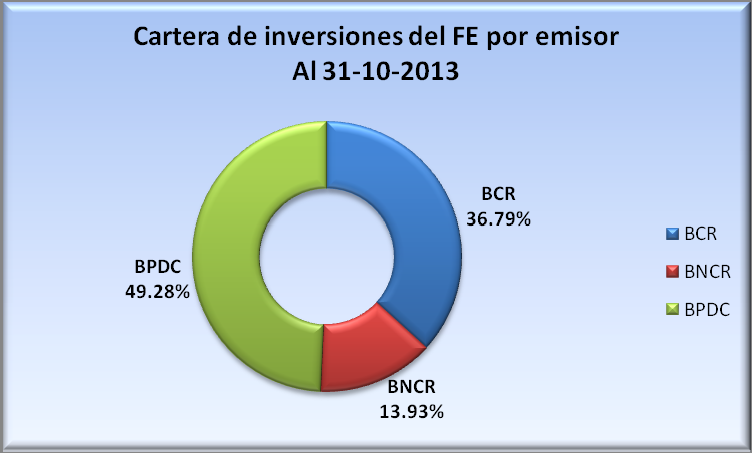 ,    - ) $        .      ,   Al analizar la información citada y compararla con el presupuesto definido para el Fondo de Emergencias del Poder Judicial, el cual no debe exceder el 1% del presupuesto total del Poder Judicial, se obtiene que al 30 de noviembre de 2013, se mantiene un monto total a favor de dicho Fondo por ¢2,777,682,952.37, el cual representa el 0.88% del presupuesto total para este Poder de la República.!     " # $0!                       1                                     '                   ( %*                          +*$%(a)(b)(d)(f)Nota:(*)  El  presupuesto  total  del  PJ  para  el  ejercicio  económico  del  2013  es  de¢314.425.000.000,00  siendo  que  el  1%  (máximo  para  el  F.E.),  sería  de¢3,144,250,000.00.Fondo de la Tarjeta de Débito.Con respecto al Fondo de la Tarjeta de Débito, mediante oficio 434-TI-2011 del 25 de marzo de 2011, este Macroproceso solicitó a la Dirección Ejecutiva criterio para proceder a retirar su saldo y hacer la conversión a colones, para su posterior depósito de dinero a la Cuenta Corriente Judicial Nº 20192-8, denominada Contaduría Judicial y subsecuentemente efectuar el cierre de la Cuenta Corriente en dólares (Tarjeta de Débito).Por su parte la Dirección Ejecutiva, por medio de correo electrónico del 10 de mayo de 2011, indicó que en la Sección de Análisis y Ejecución de dicha Dirección, se estaba estudiando opciones para aprovechar el uso de la cuenta mediante alguna alternativa que permitiera agilidad y esté acorde con las posibilidades tecnológicas actuales. Aunado a lo anterior, mediante correo electrónico de fecha 11 de enero de 2012, la Sección de Análisis y Ejecución de la Dirección Ejecutiva informó que el estudio en mención está orientado en la adquisición de libros para la Biblioteca Judicial o bien el cierre de la cuenta, pero que aún no se ha finiquitado lo correspondiente. Según correo electrónico de la Subdirectora Ejecutiva del 23 de abril de 2012, el estudio se mantenía en análisis. Asimismo, mediante correos del 20 de julio de 2012 y 24 de setiembre de 2012, se informó por parte de esa Dirección que el estudio aún no ha sido atendido debido a otras prioridades asignadas por el Director Ejecutivo. Mediante oficio 367-SC-2012 del 3 de octubre de 2012, este Macroproceso consultó nuevamente a la Dirección Ejecutiva el estado de esta gestión. En respuesta a dicho oficio, la Dirección Ejecutiva se informó que la valoración del cierre de la cuenta no es viable, por lo que el trabajo de esa Dirección consistirá en la readecuación del procedimiento actual, para lo cual por medio de correo electrónico del 25 de enero de 2013, la Subdirectora Ejecutiva solicitó a la jefatura de la Sección de Análisis y Ejecución de la Dirección Ejecutiva que se le diera prioridad al estudio. Al respecto, mediante correo electrónico del 15 de marzo de 2013, la Licda. Xary Briceño Álvarez, de la Dirección Ejecutiva, comunicó que se estaba trabajando en el tema de manera conjunta con el Proceso de Tesorería del Macro Proceso Financiero Contable, el Departamento de Proveeduría y el Banco de Costa Rica; asimismo, por medio de correo electrónico del 8 de abril de 2013 la Licda. Briceño Álvarez informó que a la fecha se está a la espera de una información que debe remitir el Banco de Costa Rica; posteriormente, en correos electrónicos del 13 de abril y 11 de julio de 2013, la Licda. Álvarez Briceño indicó que actualmente el estudio se encuentra en la etapa de redacción. Nuevamente se consulta mediante correo electrónico del 1 de julio de 2013, a lo cual la Licda. Alvarez Briceño indica que el informe esta en la etapa de revisión. Con correo del 9 de noviembre de 2013 la Licda Alvarez Briceño, indicó que ya se emitió el informe y que próximamente se comunicarán los resultados del mismo.BN FlotaEn lo que corresponde al BN Flota, en atención de la resolución de la Dirección Ejecutiva 2930-2013 del 1 de julio de 2013, con el SPMPO 133-2013 se efectuó el traslado de recursos el 8 de julio de 2013 por¢166,574,100.00 (equivalentes a $330.000,00 al tipo de cambio ¢504.77), con la finalidad de disponer de los recursos necesarios para el uso de la tarjeta pre-pago de combustible. El contrato que sustenta la creación de este fondo, es el addendum al convenio institucional de servicios entre el Poder Judicial y el Banco Nacional de Costa Rica No. 11-CG-05; en el se estipula entre otras cosas, que el monto aportado inicialmente, podrá aumentar o disminuir según la necesidad del Poder Judicial, además le corresponderá al Departamento de Proveeduría, solicitar al Departamento Financiero Contable el traslado de recursos necesarios hasta completar la suma de $330.000,00. Este saldo se mantiene según lo indicado por la Licda. Hellen Poveda Montoya del Departamento de Proveeduría según correo del 4 de diciembre de 2013.NOTA No. 4 Cuentas por Cobrar Corto PlazoDentro del activo circulante se refleja un saldo en cuentas por cobrar que se detalla como sigue:a)b)b.1)b.2c)d)e)En este mes el saldo de	la cuenta por cobrar aumentó en ¢1,214,030,763.32 que se justifica de la siguiente manera:A continuación se realizan las observaciones correspondientes a cada una de las sub cuentas:a) Corresponde a la estimación del aguinaldo, de noviembre de 2012 a diciembre de 2012 y de enero a noviembre de 2013, que se hará efectiva con el presupuesto del 2013. Cabe aclarar que en enero de 2013 el saldo de la provisión por aguinaldo incluyó la provisión correspondiente al salario escolar de 2012 pagado en enero de 2013.La cuenta por cobrar de periodos anteriores registra un saldo de ¢11,780,746,875.20 y no presentó variaciones en noviembre de 2013.La Obligación por Cobrar al Ministerio de Hacienda del período actual, presenta una disminución de¢1,522,969,739.72, que se justifica principalmente por el registro de bienes, cargas patronales, servicios devengados, y los pagos realizados a proveedores durante el mes.Corresponde a la estimación del salario escolar de enero a noviembre de 2013, que se hará efectiva en enero de 2014.De igual manera, en el grupo de cuentas por cobrar “Conceptos Varios” se están reflejando sumas giradas de más a terceros, cuyas diligencias son evidenciadas en los auxiliares contables.Cuentas por cobrar por excedentes y llamadas internacionales:Con oficio del Proceso de Tesorería de este Macroproceso 2715-TI-2013 del 4 de diciembre de 2013, se registran los saldos de excedentes de celulares con corte al 31 de julio de 2013. En este mes solo se registran abonos efectuados a las cuentas por cobrar por ¢117.067,09, el saldo de los excedentes pendientes es ¢389.904,55. Lo correspondiente a agosto, setiembre y octubre, se registrará en la contabilidad de diciembre de 2013, de acuerdo con lo indicado por los encargados en el Sub Proceso de Ingresos.Cuentas por cobrar por combustibles:Para noviembre de 2013 no se registran movimientos de la cuenta de excedentes de combustibles, con  el oficio del Proceso de Tesorería de este Macroproceso 1988-TI-2013 del 2 de setiembre de 2013, informó al Subproceso Contable que los saldos pendientes con corte a abril del 2013 habían sido cancelados en su totalidad. Esta pendiente la información de mayo a noviembre de 2013, la cual fue solicitada al Subproceso de Ingresos de este Departamento mediante correo electrónico del 03 de diciembre de 2013, quienes indican no haber recibido la información por parte del Departamento de la Proveeduría para elaborar el informe correspondiente (según correo de misma fecha).Cuenta por cobrar, cesantía e intereses:Respecto  a  la  cuenta  por  cobrar  a  FHM  por  ¢4.094.812,22  que  se  desglosa  en  ¢2.424.726,95  y¢1.670.085,27 por concepto de auxilio de cesantía e intereses respectivamente, mediante oficio ADPB- 5831-2011 del 5 de setiembre de 2011, la Procuraduría General de la República de Costa Rica, informó al Macroproceso Financiero Contable lo siguiente:“[…] El Juzgado Contencioso Administrativo y Civil de Hacienda, ante gestiones realizadas por esta Procuraduría, decretó embargo sobre los valores en tránsito, cajas de seguridad, certificados de depósito y depósitos de toda índole, cuentas corrientes y de ahorro en colones o dólares en el Sistema Bancario Nacional, pertenecientes a FHM, según resolución de las 10:58 horas del 12 de enero de 2011 del Juzgado Contencioso Administrativo y Civil de Hacienda. No obstante lo anterior, a este momento, no se ha logrado recobrar ninguna suma de dinero del total adeudado por FHM.Por demás, FHM, no es propietaria de ningún bien mueble ni inmueble, según información remitida a esta representación por la Caja Costarricense de Seguro Social.En virtud de lo anterior, hasta el momento presente, ha existido una imposibilidad material para recobrar los dineros adeudados en este asunto, ante la inexistencia de bienes a nombre de FHM.Mediante correo electrónico del Área de Derecho Público de la Procuraduría General de la República del 19 de marzo de 2012, se informó que a esa fecha no se había logrado recobrar ninguna suma de dinero adeudado en este caso. Si bien tal y como se informó en dicho oficio se solicitó embargo sobre valores en tránsito, certificados de depósito y depósito de toda índole y demás, no ha surtido efectos positivos. Asimismo, FHM continúa sin bienes muebles e inmuebles a su nombre ni tampoco aparece cotizando para patrono alguno. Además, indican que en el eventual caso de que se pudiera recobrar algún monto, se informará a nuestra Institución oportunamente. De conformidad con el seguimiento realizado por el Macroproceso Financiero Contable en coordinación con la Procuraduría General de la República, al cierre de este informe la gestión de cobro no presenta cambios desde lo indicado el 19 de marzo de 2012,ya que mediante correo del 24 de agosto de 2012 se solicitó a la Procuraduría General de la República informar sobre el estado de esta gestión, a raíz de lo anterior, esa Procuraduría informó con correo del 27 de agosto de 2012 que la situación descrita mediante oficio ADPb-5831-2011 se mantiene. Por medio de correo electrónico del 29 de octubre de 2012, se solicitó a la Procuraduría General de la República informar sobre el estado en que se encuentra este caso, asimismo, la Procuraduría mediante correo del 30 de octubre de 2012 informó que a esa fecha no han tenido éxito en poder recuperar alguna suma de dinero, por lo que la situación se mantiene a la fecha y en caso de recuperar algún monto de dinero, oportunamente se informará a Financiero Contable.De acuerdo con información aportada por el Subproceso de Ingresos, el señor El señor Álvaro Fonseca del Área de Derecho Público de la Procuraduría General de la República, informó mediante correo electrónico del 14 de abril de 2013, que:"A la fecha no hemos tenido éxito en poder recuperar alguna suma de dinero en este caso concreto. Le comento además, que a diciembre del 2012, la señora FHM, no aparece devengando salario (según certificación expedida por la Caja Costarricense de Seguro Social). A la fecha tampoco tiene bienes muebles o inmuebles a su nombre (de acuerdo al Registro Nacional). La solicitud de embargo de cuentas bancarias tampoco ha surtido efecto, en el tanto, los distintos bancos del Sistema Bancario Nacional, han informado que no tienen cuentas embargables a nombre de la señora FHM, en sus instituciones".Por otra parte, mediante el oficio 0858-TI-2013 del 30 de mayo de 2013, el Subproceso de Ingresos sometió a consideración de la Dirección Ejecutiva el caso de la cuenta por cobrar de FHM, ya que no ha sido posible recuperarla en su totalidad. Al respecto, mediante oficio 4807-DE/CA-2013, del 6 de julio de 2013, esa Dirección indicó que no es posible reversar la cuenta por cobrar referida, en virtud de que la Procuraduría General de la República continúa las gestiones sobre el caso.El señor Adrián Chinchilla Ramírez del Área de Derecho Público de la Procuraduría, reiteró mediante correo electrónico del 23 de agosto de 2013, lo indicado por el Lic. Álvaro Fonseca del Área de Derecho Público de la Procuraduría General de la República, mediante el correo electrónico del 14 de abril de 2013, según se detalló anteriormente.Cuenta por cobrar a proveedores, caso C. K. S.A.La cuenta por cobrar de la empresa C. K. S.A. se encuentra en proceso de cobro administrativo por parte de la Dirección Ejecutiva, según expediente 45-R-09. Mediante correo electrónico del 25 de abril de 2012, la Sección de Trámite de Cobro Administrativo indicó que se han realizado todos los intentos para notificar al representante de la empresa C. K. S.A., sin embargo no se localizó, por lo que se publicó edicto para su notificación en el Boletín Judicial de los días 6, 7 y 8 de junio 2012, en espera a que venza el plazo de la audiencia concedida para continuar con el trámite de cobro, en caso de que la persona no haya pagado en el plazo estipulado. El plazo venció el pasado 22 de junio de 2012 y mediante correo del 5 de julio de 2012, la Sección de Trámite de Cobro Administrativo de la Dirección Ejecutiva del Poder Judicial indicó que a esa fecha no consta ningún pronunciamiento, ni copia de algún depósito, por lo que procederían a consultar por correo electrónico si la cuenta corriente No. 20192-8 registraba algún pago, a fin de proceder a dictar una prevención de pago. Asimismo, la Sección de Trámite de Cobro Administrativo de la Dirección Ejecutiva, informó mediante correo electrónico del 27 de agosto de 2012 que el caso estaba para dictar la prevención de pago ya que no se registran depósitos, al respecto, se consultó  nuevamente  a  esa  Dirección,  quienes  informaron  mediante  correo  electrónico  del  24  desetiembre de 2012, que a la fecha no se había dictado la prevención de pago y en el momento que se realizara esta diligencia remitirían a este Macroproceso copia de la resolución respectiva. Según correo del 30 de octubre de 2012 la Sección de Trámite de Cobro Administrativo informó que el 26 de octubre de 2012 se dictó la prevención de pago respectiva, una vez notificada correría un plazo de diez días hábiles para que se realizara el pago; en caso de no cancelar la deuda, se procedería a una segunda prevención y luego una remisión a la Procuraduría General de la República para cobro judicial. Al respecto, el 18 de marzo de 2013 se consultó vía telefónica a Sección de Cobro Administrativo de la Dirección Ejecutiva sobre la remisión del caso a la Procuraduría y la Licda. Sarita González indicó que se estaba en el proceso de notificación del caso a la Procuraduría para que tramite el cobro por la vía judicial.De acuerdo con información aportada por el Subproceso de Ingresos, mediante correo electrónico del 15 de abril de 2013, la Licda. Sarita González de la Dirección Ejecutiva, indicó que se está a la espera de datos de localización de la empresa y personería actualizada, para el envío del proceso a la Procuraduría General de la República, para el trámite de cobro judicial. Posteriormente con correo del 26 de junio de 2013, el Subproceso de Ingresos de este Departamento, informa que se está a la espera de  las resoluciones que emita la Sección de Cobro Administrativo para su eventual remisión a la Procuraduría General de la República. Con correo electrónico del 03 de noviembre de 2013 la Licda. Sarita González, informa que el caso se encuentra en proceso de fotocopiado, para ser remitido a la Procuraduría General de la República, para que ellos se encarguen del cobro pertinente, dado que aunque se pudo contactar al representante legal de la empresa el mismo no mostró interés de pago. Esta situación se mantiene al cierre del mes según correo del 4 de noviembre de 2013 de la Licda González.Cuenta por cobrar, caso cargas patronales pagadas de más por fraude:Tal  y  como  se  evidencia  en  el  desglose  de  las  cuentas  por  cobrar,  respecto  al  monto  inicial  de¢1,169,871.86 que corresponde a Cargas Patronales pagadas de más por el fraude por parte de ex- funcionarios de la Institución, siendo que su registro contable data de períodos anteriores, el Macroproceso Financiero Contable le dio seguimiento a su recuperación, mediante oficio 212-FC-2011 del 5 de mayo de 2011, dirigido al Jefe de Registro y Control de Aportaciones-SICERE de la Caja Costarricense del Seguro Social, a lo que dicha dependencia mediante comunicado ARCA-SGCO-1807- 2011 del 11 de mayo de 2011, señaló que han solicitado al Subproceso de Ahorro Obligatorio del Banco Popular y de Desarrollo Comunal, la colaboración a efectos de poder gestionar la devolución correspondiente y que una vez que se obtuviera lo solicitado, procederían con el trámite e informarían a este Macroproceso.Aunado a lo anterior, mediante depósito No. 13090245 de fecha 28 de octubre de 2011, se acreditó la suma de ¢5.193,00, por parte del Subproceso de Ahorro Obligatorio del Banco Popular y Desarrollo Comunal, correspondiente al aporte del 0,25%, el importe que fue contabilizado en diciembre de 2011. Es importante indicar que con oficio 1909-TI-2011 del 1 de diciembre 2011, este Macroproceso informó a  la  Dirección  Ejecutiva  el  estado  de  la  gestión  detallando  un  saldo  pendiente  por  cobrar  de¢1.164.678,83. Al respecto, con oficio 3368-DE/AL-2011 del 8 de diciembre de 2011, la Dirección Ejecutiva solicitó a este Macroproceso informar sobre este trámite y continuar con el procedimiento de cobro correspondiente. El 27 de marzo de 2012, el 19 de abril, el 1 de junio y el 24 de agosto de 2012, el Subproceso de Ingresos reiteró la gestión por medio de correos electrónicos a funcionarios de la C.C.S.S.Finalmente, el 23 de abril de 2013 el Subproceso de Ingresos comunicó la recuperación de ¢25,957.00 de la cuenta por cobrar relacionada con cargas patronales pagadas de más por fraude salarial de KFM yAHB; esto, de conformidad con lo comunicado por medio del oficio ARCA-SGCO-1244-2012 de la Caja Costarricense de Seguro Social del 30 de julio de 2012, en el cual solicitó al Banco Popular la devolución de aportes patronales al Poder Judicial. En vista de ello, en abril de 2013 se registró la recuperación de la suma citada por lo que el saldo actualizado de esta cuenta es de ¢1,138,721.86.Mediante el oficio 0858-TI-2013 del 30 de mayo de 2013, el Subproceso de Ingresos sometió a consideración de la Dirección el caso de la cuenta por cobrar por el pago indebido de salarios al señor AHB, ya que no ha sido posible recuperar en su totalidad. Al respecto, mediante oficio 4807-DE/CA- 2013, del 6 de junio de 2013, la Dirección Ejecutiva indicó que: “[…] está solicitando un informe al Departamento de Personal sobre los pagos realizados, de manera que pueda oportunamente hacerlo del conocimiento de la Procuraduría General de la República para que se apersone en sede judicial y en representación del Poder Judicial como afectado directo”. La Dirección de Gestión Humana emitió el informe requerido y lo comunicó a la Dirección Ejecutiva con el oficio N° 355-JP-2013 del 3 de julio de 2013.Adicionalmente, según lo indicado por el Subproceso de Egresos de este Departamento, con correo del 05 de noviembre de 2013, mediante el Oficio No. 355-JP-2013 el señor José Luis Bermúdez Obando , Subdirector de Gestión Humana, informó a la Dirección Ejecutiva que el caso de AHB esta en e Tribunal Penal de San José, mediante Expediente 20-000976-0042.Cuenta por cobrar, caso Administración Regional II Circuito Judicial de San José (Expropiaciones):Además, se incluye la suma de ¢68,625,178.34 la cual permanece depositada en la cuenta Nº 225229-5, a nombre de la Administración Regional del Segundo Circuito Judicial de San José, según la boleta judicial 10807953 y que corresponde al saldo del monto depositado de ¢300.000.000,00 según lo indicado en el acuerdo del Consejo Superior del Poder Judicial No. 110-09 del ocho de diciembre de dos mil nueve, artículo XVII, para la expropiación de bienes en Limón. Al respecto, la Dirección Ejecutiva mediante oficio 7169-DE-2011, del 11 de agosto de 2011, comunicó a este Macro proceso que en el momento en que se vayan a emplear esos recursos, informaría lo correspondiente.De conformidad con lo indicado en oficio 11842-DE-2011 del 13 de diciembre 2011, mediante el cual la Dirección Ejecutiva indicó que procedió a solicitar a la Administración del II Circuito Judicial de San José, consignar a favor de cinco inquilinos en la cuenta del Juzgado Contencioso Administrativo y Civil de Hacienda, las sumas indicadas en los diferentes avalúos realizados por la Administración Tributaria para su indemnización, para un total empleado de ¢4.733.820,27, se procedió con el registro contable correspondiente, según asiento DIC2011-035, amortizando el saldo anterior de ¢82.642.211,00.Es importante indicar, que la Administración Regional de Limón por medio de correo electrónico del 25 de junio de 2012, aclaró que las propiedades en Limón aún estaban en proceso de expropiación. Mediante correo electrónico del 19 de setiembre de 2012, se solicitó a la Administración Regional del Primer Circuito Judicial de Limón, informar si existen cambios con respecto a lo indicado en junio 2012. Asimismo, la Administración Regional de Limón, mediante correo del 19 de setiembre de 2012, indicó que todas las propiedades ya están en manos del Poder Judicial, ya no hay inquilinos y están desocupadas, a excepción de la propiedad No. 7-001973-000 cuya planta baja aún estaba siendo utilizada por el Poder Judicial. No obstante, según se confirmó por parte de la Administración de Tribunales del Primer Circuito Judicial de Limón, las 3 edificaciones que se expropiaron ya fueron demolidas y en ellugar se tiene prevista la construcción de una tercera torre para los Tribunales de Justicia de la localidad, proyecto que queda en manos de la Dirección Ejecutiva.En vista de lo anterior, por medio del oficio 188-SC-2013 del 19 de abril de 2013, se consultó a la Dirección Ejecutiva si los recursos destinados a la expropiación fueron utilizados y cuál era su destino, o si el saldo de ¢77,908,390.73 permanecía en igual condición. Al respecto, por medio del oficio 3521-DE- 2013, del 26 de abril de 2013, la Dirección Ejecutiva comunicó que se pagaron ¢9,283,212.39 por expropiación, por lo que en abril de 2013 se amortizó dicha suma a la cuenta por cobrar que se genera por los recursos que permanecen en custodia de la Administración Regional el II Circuito Judicial de San José, de manera que el saldo actualizado de esta cuenta por cobrar es de ¢68,625,178.34. Este saldo se mantiene sin variaciones, según el correo electrónico del 19 de noviembre de 2013, de don Pablo Jaramillo Barquero de la Tesorería del II Circuito Judicial de San José.Pagos en demasía por concepto de remuneracionesEl Consejo Superior en la sesión 47-12, artículo LXXII, del 10 de mayo de 2012, acordó que el Macroproceso Financiero Contable debería revelar en los informes de contabilidad las Cuentas por Cobrar por las sumas pagadas de más por concepto de remuneraciones. En virtud de lo anterior, por medio del oficio 228-SC-2012 del 6 de junio de 2012, se solicitó a la Dirección de Gestión Humana que brindara el saldo de las cuentas por cobrar al cierre de cada mes, que se complemente con un saldo inicial, monto de aumento y monto de disminución, para hacer la revelación en el informe financiero mensual de la Institución. Lo anterior, en el entendido que el control de las cuentas por cobrar por sumas giradas de más por concepto de remuneraciones, lo mantiene esa Dirección. Al respecto, el 13 de agosto de 2012 se remitió por medio de correo electrónico la consulta a la Unidad de Deducciones de la Dirección de Gestión Humana, solicitando el seguimiento de la gestión; no obstante, al no haber recibido respuesta se reiteró la solicitud mediante oficio 343-SC-2012 del 11 de setiembre de 2012, de lo cual la Dirección de Gestión Humana con oficio 4899-UD-AS-2012 del 22 de octubre de 2012, dio respuesta, aclarando que la información que registra el sistema de pagos como sumas pagadas de más por quincena, está sujeta de estudio, para determinar la correspondencia de esas sumas.Asimismo, acatando el acuerdo citado, la Dirección de Gestión Humana con oficio 4352-UD-AS-2012 del 14 de setiembre 2012, remitió el detalle sobre los saldos que por sumas pagadas de más se registran y que son sujetas de estudio por esa Dirección para determinar la correspondencia de las mismas, lo cual comprende el acumulado a mayo 2012 hasta agosto 2012. Con oficios 4817-UD-AS-2012 del 19 de octubre de 2012 y 5066-UD-AS-2012 del 5 de noviembre de 2012, se actualizó el importe por sumas pagadas de más de setiembre y octubre respectivamente y mediante oficio 6076-UD-AS-2012 del 21 de diciembre de 2012, se actualizó el saldo al 31 de diciembre de 2012, a la vez que se informó que dichos importes están sujetos a estudio por la Dirección de Gestión Humana. Seguidamente se detalla la información:Fuente  de  información:  Departamento  de  Gestión  Humana-Administración  Salarial- Unidad Deducciones.Una vez que la Dirección de Gestión Humana realice el estudio respectivo y determine la correspondencia de las sumas, deberá informar a este Macroproceso para realizar los registros contables pertinentes.En atención a lo indicado en el oficio 6076-UD-AS-2012 del 21 de diciembre de 2012 de la Subdirección de Gestión Humana, en el que informó que a partir de 2013 se estará desarrollando una aplicación informática que permita agregar a cada suma girada de más, la forma de recuperación en caso de que corresponda u otra medida que se determine; este Macroproceso mediante el oficio 47-SC-2013 del 7 de marzo de 2013, solicitó a esa Subdirección que en la programación de la aplicación se contemple los periodos a los que corresponden los saldos de las sumas pagadas de más y que se genere un reporte del saldo de la amortización a la cuenta por cobrar que se registre mensualmente y donde se detalle las recuperaciones del año en curso y de periodos anteriores.Adicionalmente, por medio del oficio 194-SC-2013 del 23 de abril de 2013, se le indicó a la Subdirección de Gestión Humana que en vista de que a la fecha la información actualizada no había sido recibida, se solicitaba brindar el saldo de las cuentas por cobrar por sumas giradas de más a servidores, al cierre de cada mes, para el periodo comprendido de enero a abril de 2013.En otro sentido, en la sesión del Consejo Superior número 3-13, celebrada el 15 de enero de 2013, artículo XLVIII, se acordó tomar nota de lo señalado en el oficio DFOE-SD-1446, del 20 de diciembre de 2012, de la Contraloría General de la República y hacerlo de conocimiento de la Dirección Ejecutiva y de los Departamentos Financiero Contable y de  Personal. En cuanto a  las implicaciones derivadas o relacionadas con dicho oficio, cabe resaltar el Consejo Superior en la sesión Nº 71-12 celebrada el 7 de agosto del 2012, artículo XXVIII, aprobó entre otras, las siguientes políticas a efecto de disminuir las sumas pagadas de más por concepto de remuneraciones:“a) Se autoriza al Departamento de Personal para que los permisos sin goce de salario, los traslados, los ascensos, descensos, permutas y similares que generen sumas de más, los aplique en la misma quincena en que se producen o en el período siguiente en que ello sea posible. Debe entenderse que en la mayoría de los casos existe consentimiento informado por parte del servidor o servidora de que dicho  rebajo  procede oficiosamente en el período inmediato de aplicación.b) Se autoriza al Departamento de Personal para que rebaje el salario conforme lo establece el artículo 172 del Código de Trabajo, en los casos en que no se logre un arreglo satisfactorio con los servidores o servidoras judiciales por recuperación de sumas giradas de más.El Departamento de Personal reiterará a los servidores de la Sección de Administración Salarial que tienen relación con la eventual generación de sumas giradas de más, su responsabilidad legal, disciplinaria y administrativa en caso de que se presenten estos giros de más.”Adicionalmente, el Consejo Superior en la sesión 54-13, celebrada el 23 de mayo de 2013, artículo LXXIV, conoció el informe DFOE-PG-IF-04-2013 de la División de Fiscalización Operativa y Evaluativa de la Contraloría General de la República, el cual corresponde a la auditoría financiera realizada al Poder Judicial “sobre la razonabilidad de los saldos de las partidas de ingresos por transferencias corrientes, gastos de remuneraciones, servicios, y materiales y suministros correspondientes al ejercicio económico 2012”. En dicho acuerdo se ordenó que  el Macroproceso Financiero Contable debe revelar en los informes de contabilidad en las Cuentas por Cobrar, las sumas de más pagadas por remuneraciones; así como su respectiva estimación para incobrables. Al respecto, por medio del oficio 247-SC-2013, del 5 de julio de 2013, se solicitó a la Dirección de Gestión Humana que aporte el saldo de las cuentas por cobrar por sumas giradas de más al 31 de mayo de 2013 y los montos no recuperados del periodo anterior (año 2012) y lo que va del periodo actual, para la estimación por incobrables. Asimismo, en dicho oficio se solicitó que en adelante, para mantener los registros actualizados, se requieren las recuperaciones mensuales detalladas por forma de recuperación (rebajo al salario o en Entero de Gobierno) y los periodos a los que corresponden esas sumas; entiéndase periodo actual y periodos anteriores.En cuanto a lo solicitado, por medio del oficio 1618-UD-AS-2013, comunicado al Macroproceso Financiero Contable el 13 de julio de 2013, la Subdirección de Gestión Humana informó que:“[…] el monto de las sumas pagadas de más que se registran en el sistema y que corresponden al año 2012, asciende a ¢37,698,836.10.”Asimismo, se agregó en dicho oficio que quedan pendientes de informar los montos de las sumas reales a cobrar de los años anteriores y posteriores al 2012. Posteriormente, mediante el oficio 326-JP-2013 del 17 de julio de 2013, la Dirección de Gestión Humana indicó que:“[…] el monto de las sumas pagadas de más que se registran en el sistema y que corresponden  a  periodos  anteriores  al  31  de  diciembre  del  año  2012,  asciende  a¢55,809,577.84”; y se indicó que dicho oficio dejaba sin efecto lo comunicado en el oficio 1618-UD-AS-2013.Adicionalmente, de acuerdo con el oficio 277-SC-2013 del 18 de julio de 2013, dirigido a la Dirección Ejecutiva y a la Dirección de Gestión Humana, se estableció que:La remisión y actualización de los saldos de las cuentas por cobrar por sumas giradas de más a funcionarios, se comunicará trimestralmente al Macroproceso Financiero Contable, por parte de la Dirección de Gestión Humana.El próximo corte para la presentación de la información será en el mes de noviembre de 2013.En las recuperaciones que reporte la Dirección de Gestión Humana se deberá indicar el periodo al que corresponde cada monto; es decir, periodos anteriores y periodo actual. En el caso del periodo actual, se deberá detallar la forma de recuperación; entiéndase: Entero de gobierno, compensación salarial, depósito a cuenta, entre otros.En relación con lo indicado, la Secretaría General de la Corte atiende el acuerdo del Consejo Superior de la sesión 65-13 del 25 de junio de 2013 artículo II, en el que dispuso informar a la Contraloría General de la Republica (en cumplimiento de las disposiciones señaladas por esa Dependencia), mediante el oficioNo.7078-13 del 26 de junio de 2013, dirigido a la Licda. Marjorie Gómez Chaves, Gerente de Área de Seguimiento de Disposiciones de la Contraloría General de la República, el saldo de la cuenta por cobrar a funcionarios de ¢55.809.577,84 y la estimación del 2% de incobrabilidad por ¢1.116.191,56 derivado del saldo de la cuenta por cobrar.Posteriormente, la Secretaría de la Corte mediante oficio No. 7613-13 del 10 de julio de 2013, informó a la Licda. Marjorie Gómez Chaves, Gerente de Área de Seguimiento de Disposiciones de la Contraloría General de la República, el informe presentado por la Dirección de Gestión Humana con el oficio No. 2810-UD-AS-2013 del 27 de junio de 2013, al Consejo Superior en la sesión No. 69-13 del 9 de julio de 2013 en su artículo LV, mediante el cual se establecieron las acciones institucionales emprendidas, para disminuir las sumas pagadas de más por concepto de remuneraciones y la recuperación de las sumas pendientes por ese concepto. También se informó de los resultados obtenidos producto de la implementación de dichas acciones.16Total	55,809,577.84Con el oficio 423-DE-2013 del 21 de noviembre de 2013, se solicitó a la Dirección de Gestión Humana el saldo de las sumas giradas de más al 30 de setiembre de 2013, conforme con lo establecido en el oficio No.277-SC-2013 del 18 de junio de 2013. Al respecto, con el oficio No. 4821-UD-AS-2013 del 18 de noviembre de 2013, la Dirección de Personal informa el saldo actualizado al 30 de noviembre de 2013 de¢42,105,736.36, con lo cual se hace el ajuste contable correspondiente. Queda pendiente que Personal aclare los períodos a que corresponde dicha suma, lo cual se solicitó con el oficio 506-SC-2013 del 21 de noviembre de 2013 de este Macro Proceso.En  respuesta de lo solicitado, mediante el oficio No. 5180-UD-AS-2013 del 18 de noviembre de 2013, la Dirección de Gestión Humana hace algunas aclaraciones al respecto de lo informado inicialmente  en el oficio No.4821-UD-AS-2013, de las cuentas por cobrar a funcionarios por ¢42.105.736,36, como se detalla seguidamente:El monto responde a las sumas demás que han sido debidamente analizadas y están en proceso de comunicación a los servidores judiciales, generadas del 01 de enero de 2013 al 31 de agosto de 2013.No forman parte de los montos reportados anteriormente y que corresponden a las sumas de más con origen en los años 2011 y 2012.Con respecto a las sumas pertenecientes a los años 2011 y 2012, el saldo al día de hoy es:16 Estas acciones fueron requeridas por el Consejo Superior a la Dirección de Gestión Humana mediante el acuerdo de la sesión N°. 71-12, articulo XXVIII, del 7 de agosto de 2012.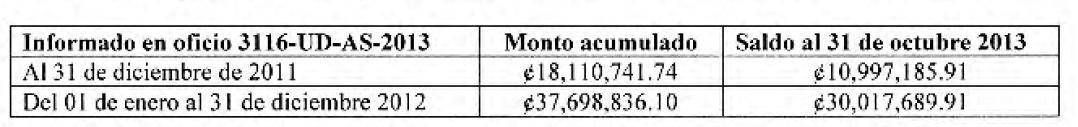 En virtud de lo informado, se desprende que el saldo real de las cuentas por cobrar al 31 de octubre es¢83.120.612,18 y no de ¢42.105.736,36 como se informó en el oficio No. 4821-UD-AS-2013. El total de la cuenta por cobrar proviene de la suma de los saldos a diciembre de 2011 y 2012 (10.997.185.91 y 30.017.689.91 respectivamente) más el total del 2013 de ¢42,105,736.36. Con respecto del mes anterior, se presenta un incremento de ¢41.014.875,82 producto del ajuste efectuado, con base en las aclaraciones del oficio 5180-UD-AS-2013 para registrar el saldo de cuentas por cobrar como se detalla seguidamente:Fuente: Dirección de Gestión HumanaFinalmente, el Plan de vacaciones 2013-2014 aprobado por el Consejo Superior en la sesión Nº 109-13, del 26 de noviembre del año en curso, artículo LX , establece en el punto 11.5 lo siguiente:11.5. En lo que respecta a las Políticas a efecto de disminuir las sumas pagadas de más por concepto de remuneraciones, el Departamento de Gestión Humana está autorizado a:Que los permisos sin goce de salario, los traslados, los ascensos, descensos, permutas y similares que generen sumas de más, los aplique en la misma quincena en que se producen o en el período siguiente en que ello sea posible. Debe entenderse que en la mayoría de los casos existe consentimiento informado por parte del servidor o servidora de que dicho rebajo procede oficiosamente en el período inmediato de aplicación.Que rebaje el salario conforme lo establece el artículo 172 del Código de Trabajo, en los casos en que no se logre un arreglo satisfactorio con las personas servidoras judiciales por recuperación de sumas giradas de más.NOTA No. 5 Provisión Cobranza DudosaEstimación para incobrablesPor lo indicado en la directriz CN-003-2012 de la Dirección General de Contabilidad Nacional, se dejó sin efecto la directriz N° CN-001-2007 para la creación de la estimación para cuentas malas o incobrables y métodos para estimar montos. Lo  anterior, debido a que según  lo  indicado por la Contabilidad Nacional, la directriz CN 001-2007 no respondía a la realidad del Sector Público Costarricense, ya que se refiere a términos de entidades con fines de lucro o que se dedican a la venta de bienes y servicios con elfin de obtener rendimientos financieros y las entidades públicas su fin es el de brindar servicios, se derogó por lo tanto, dicha normativa.Por lo anterior, a partir de agosto 2012, no se realizaron más registros y auxiliares contables relacionados para la estimación de cuentas por cobranza dudosa en la contabilidad presupuestaria del Poder Judicial.No obstante, en apego a la DIRECTRIZ CN-002-2013 de la Contabilidad Nacional, en el 2013 se procederá a registrar en la contabilidad del Poder Judicial la provisión de Estimación para cuentas incobrables. Al respecto, por medio de correo electrónico del 4 de febrero 2013, con reiteración en correo electrónico del 14 de febrero de 2013, se consultó al licenciado Miguel Ángel Rodríguez Solís, de la Unidad de Consolidación de Cifras de la Dirección General de Contabilidad Nacional, si el método denominado “Porcentaje sobre el saldo de las cuentas por cobrar” (en el cual se establece un porcentaje que se determina a partir de la proporción que representan los incobrables sobre el saldo de las cuentas por cobrar, al cierre del periodo), estaba vigente y era de aceptación de la Contabilidad Nacional. En respuesta a dicha inquietud, por medio correo electrónico del 15 de febrero de 2013 el licenciado Rodríguez Solís indicó que si el método cumple el principio de revelación suficiente y a los criterios de razonabilidad e imagen fiel en cuanto a la presentación y revelación de las cuentas por cobrar para que refleje lo que es esperable recuperar, será de aceptación para la Contabilidad Nacional. En vista de lo anterior, se utilizará este método para revelar la provisión de cobranza dudosa del Poder Judicial.Al respecto y de acuerdo con el método denominado “Porcentaje sobre el saldo de las cuentas por cobrar”, se determinó que el porcentaje de la estimación por incobrables para el periodo 2013 es del 0%; debido a que este porcentaje se determina a partir del histórico de los incobrables registrados, sin embargo durante el periodo 2012 no se presentaron cuentas incobrables.Estimación por cobro dudoso por salarios girados de más.Por otra parte, mediante oficio 277-SC-2013 del 18 de junio de 2013, dirigido a la Dirección Ejecutiva y a la Dirección de Gestión Humana, se indicó que según lo establecido en sesión de trabajo que se realizó en la Dirección Ejecutiva con la participación del Director Ejecutivo y Subdirectora Ejecutiva, Director y Subdirector de Gestión Humana; además de la  jefatura del Macroproceso Financiero Contable, se estableció un 2% como incobrable para las sumas giradas de más por concepto de remuneraciones. Para noviembre de 2013 se presenta un aumento en esta cuenta de ¢820,297.51, la cual es producto del incremento de las cuentas por cobrar por sumas giradas de más a funcionarios por remuneraciones, según lo detallado en el inciso e de la nota 4 de este informe.NOTA No. 6 Existencias (Inventarios)Esta cuenta está compuesta por los siguientes rubros contables:INVENTARIO ALMACÉN MATERIALES Y SUMINISTROSEn esta cuenta se registran todas aquellas adquisiciones que permanecen en inventario en el almacén de la Proveeduría Judicial, hasta tanto sean distribuidos a los diferentes despachos. Lo anterior tomando como fuente los registros del Sistema de Información de Materiales (SIM) a cargo de la Sección del Almacén del Departamento de Proveeduría. En este mes, se registró el consumo de materiales y suministros correspondiente a noviembre de 2013 por ¢50,806.364.49. El saldo de esta cuenta al 31 de noviembre de 2013 es ¢915,963,425.02.Cabe indicar que este Macroproceso con oficio 236-SC-2012 del 19 de junio de 2012, gestionó ante el Departamento de Proveeduría, suministrar un detalle de los materiales y suministros que se excluyeron del inventario de bienes ya sea por daño, por obsolescencia o por no haberse encontrado, entre otros, al respecto el Departamento de Proveeduría suministró la información requerida mediante correo electrónico del 20 de setiembre de 2012. Los registros contables correspondientes se realizaron en setiembre 2012.Además, con oficio 255-SC-2012 del 27 de junio de 2012, se solicitó aclarar el concepto y la operativa de las entradas de mercadería que se identifican como “Reingreso”, para valorar los registros contables que proceden y la respectiva coordinación para efectos de programación con Tecnología de Información y el Proyecto SIGA-PJ, por cuanto dichas entradas no aparecen reveladas en el auxiliar de inventarios que genera el sistema. El 13 de agosto de 2012 se conversó telefónicamente con los encargados de esta gestión en el Departamento de Proveeduría e indicaron que estarían brindando respuesta a la brevedad. Por lo anterior, mediante correo electrónico del 7 de setiembre de 2012, la Unidad de Almacén aclaró que las entradas de mercadería denominadas como reingreso se confeccionan cuando, por alguna razón, se debe anular un despacho de mercadería y lo despachado no ha salido aún de la bodega o cuando hay algún artículo en el stock y por alguna razón se le cambia el código; sobre este último se solicitó aclaración para conocer como se le da de baja a estos bienes. Esta consulta se remitió al Departamento de Proveeduría por medio de correo electrónico el 7 de setiembre de 2012 y se obtuvo respuesta el 5 de octubre de 2012. Por lo tanto al haberse concluido el análisis a lo interno del  Macroproceso,  se coordinará con la Dirección de Tecnología de Información para que realicen los cambios en el sistema de Inventarios y se procederá con los ajustes contables una vez que se determine la totalidad de entradas de mercadería bajo el término “reingreso” en el período 2012.En este último sentido, por medio de correo electrónico del 22 de febrero de 2013, se solicitó al señor Pablo Zamora Mejías de la Dirección de Tecnología de Información, que en el Sistema de Inventarios de Materiales y Suministros, que es utilizado por el Macroproceso Financiero Contable desde junio del año 2011 como auxiliar de inventarios de suministros para elaborar mensualmente los registros contables, se programe lo correspondiente, a fin de que las entradas de materiales que se identifican como “Reingreso”, sean tratadas con el mismo procedimiento aplicado a las entradas de materiales identificadas como “Devolución”.El método de evaluación de inventarios utilizado por la Institución es: Primero Entrar Primero Salir (P.E.P.S.).Es importante mencionar que a partir de junio 2011 se inició con el registro de inventarios utilizando el nuevo módulo de suministros en SIGA, confeccionado por el Departamento de Tecnología de Información en coordinación con el Macroproceso Financiero Contable.INVENTARIO DEPARTAMENTO DE PUBLICACIONES E IMPRESOSDicho concepto comprende la compra de papel que ingresa del almacén a la Imprenta con el propósito de utilizarse en el diseño de papel membretado, boletines, entre otras finalidades. De igual forma, el estudio es realizado mensualmente, tomando como base la información que se mantiene en el Sistema de Información de Materiales (SIM), el cual está actualizado al 30 de noviembre de 2013, siendo esta la fecha del último inventario registrado contablemente. El saldo de la cuenta al cierre de este mes es de¢196,954,225.72.Al respecto, mediante oficio Nº 117-SC-2012, del 19 de marzo de 2012, se le informó a la Contabilidad Nacional del Ministerio de Hacienda que el Poder Judicial mantendrá el procedimiento utilizado, de registrar los gastos en la cuenta denominada “Útiles, Materiales y Suministros Diversos” en la cuenta de Inventario, según corresponda la naturaleza del registro.Cabe indicar que por el desarrollo del Sistema Integrado de gestión Administrativa del Poder Judicial (SIGA-PJ), el tema fue analizado nuevamente en junio 2012 a lo interno del Macroproceso Financiero Contable y se determinó que con la entrada en vigencia del módulo de actas se realizarán cambios en el procedimiento de registro, sin embargo ello debe ser analizado para determinar la forma adecuada de realizarlo y además realizar mejoras al Sistema de inventario de materiales (SIM) para que realice los cálculos del monto que se va a ingresar en el módulo de actas, dado que en la actualidad este monto es con base en un estimado que se efectúa en hojas electrónicas.NOTA No. 7 Provisión ExistenciasNo tiene registros en la contabilidad del Poder Judicial.NOTA No. 8 Mercadería en Tránsito (Inventario en tránsito de importaciones)El saldo señalado en el rubro de Inventario en Tránsito de Importaciones, corresponde a pagos anticipados con las casas comerciales extranjeras, para la adquisición de bienes y servicios, por consiguiente la liquidación de la cuenta se realizará conforme con la recepción a satisfacción del bien o servicio, según comunicado del Departamento de Proveeduría. El saldo final de esta cuenta al cierre contable es de ¢74.683.043.62.Respecto del mes anterior, se presenta un aumento de ¢43.212.331,87 debido principalmente por la compra efectuada mediante el pedido al exterior No. 959-2012 al proveedor Foster & Freeman Limited, para responder a la compra de un equipo para análisis de huellas de calzado, con un precio unitario del equipo de $76.449,32 y un precio unitario de capacitación e instalación de $9.737,00, para un total de$86.186,32 (equivalentes al tipo de cambio 1US $= ¢506.02 (28-10-2013) para un monto total en colones de  ¢43,612.001,64  más  una  reserva  de  diferencial  cambiario  de  ¢1,744,480.06  para  un  total  de¢45,356,481.70, además del registro de liquidaciones de pedidos al exterior.NOTA No. 9 Gastos pagados por anticipadoEl  saldo  de  la  cuenta  asciende  a  ¢76,365,226.01,  con  respecto  al  mes  anterior  disminuyó  en¢76,374,519.74 por el registro contable del consumo mensual de las pólizas y la renovación de las mismas.NOTA No. 10 Inversiones a Corto PlazoNo tiene registros en la contabilidad del Poder Judicial.ACTIVO NO CORRIENTENOTA No. 11 Documento por cobrar Largo Plazo No tiene registros en la contabilidad del Poder Judicial. NOTA No. 12 Cuentas por cobrar Largo PlazoNo tiene registros en la contabilidad del Poder Judicial.NOTA No. 13 Provisión Cobranza DudosaNo tiene registros en la contabilidad del Poder Judicial.NOTA No. 14 PréstamosNo tiene registros en la contabilidad del Poder Judicial. NOTA No. 15 Provisión Cobranza Dudosa de Préstamos No tiene registros en la contabilidad del Poder Judicial.NOTA No. 16 Adquisición de ValoresNo tiene registros en la contabilidad del Poder Judicial.NOTA No. 17 Otros Activos FinancierosNo tiene registros en la contabilidad del Poder Judicial.NOTA No. 18 Maquinaria, Equipo y MobiliarioSon los activos adquiridos por la Institución con cargo a la partida presupuestaria de Bienes Duraderos, al costo de adquisición, para la realización de sus actividades habituales, los cuales se encuentran en el almacén, oficinas judiciales o en tránsito, tal como se detalla a continuación.Dentro de la cuenta de equipo de transporte, se encuentra la subcuenta de vehículos en tránsito, la cual se liquida cuando el Departamento de Proveeduría remite a este Macro Proceso, las respectivas actas de entrega a la casa comercial. El Subproceso Contable estableció como procedimiento que se deben solicitar las actas referidas al Departamento de Proveeduría, el primer día hábil de cada mes.En junio de 2012, como parte del proceso de implementación de las Normas Internacionales de Contabilidad para el Sector Público, se reconoció contablemente la depreciación de los vehículos de la institución. De acuerdo con la Norma Internacional de Contabilidad NICSP 17 “Propiedad, Planta y Equipo”, la depreciación de un activo iniciará cuando esté disponible para su uso; esto es, cuando se encuentre en la ubicación y en las condiciones necesarias para ser capaz de operar de la forma prevista por la gerencia. Según la Directriz CN-013-2009 de la Dirección General de la Contabilidad Nacional, denominada “Valoración, Revaluación,  Depreciación de Activos Fijos  y Registro de Activos Fijos Adquiridos por Arrendamiento Financiero”.Por otro lado, es importante indicar que en ausencia de un sistema integrado de activos, aunado que no se tiene certeza de la información que brinda el Sistema de Control de Activos Fijos (CAF) de la Institución, a través del Consejo Superior se informó a la Contabilidad Nacional, entre otros puntos, la imposibilidad de materializar la situación de estas partidas, hasta tanto no se disponga de un inventario físico general que actualice los datos y brinde un adecuado grado de certeza de la información registrada.Es oportuno indicar que por no contar con sistemas automatizados para los fines anteriores, que contemplen todas las necesidades y controles necesarios, así como la obtención oportuna de la información, se está realizando una labor conjunta con ese Departamento para el desarrollo, revisión y adición de pantallas de las herramientas tecnológicas para estos fines.A continuación se detalla el avance sobre el desarrollo y reportes del sistema:El Departamento de Proveeduría finalizó la equiparación de precios.El Macroproceso Financiero Contable trabajó en la asignación de vida útil para las diferentes categorías de bienes, para lo cual al cierre de este informe, de 267 líneas de categorías asignadas, se completó una totalidad de 254. Producto de la depuración de las líneas, al 31 de enero de 2013 se tenía que:Existían 8 categorías de activos ya tienen definida su vida útil, 4 no son considerados activos, 5 pese a las consultas y seguimiento realizados para esclarecer su condición, no se obtuvo la información requerida.Al respecto según lo acordado en reunión efectuada con servidores del Departamento de Tecnología de la Información, Proveeduría y Financiero Contable (Minuta 1-2012, del 28 de marzo de 2012), se le asignaría provisionalmente a las 17 líneas (a esa fecha la cantidad de líneas pendientes de depurar), un valor cero como vida útil, para poder iniciar con las pruebas de los reportes de compras, depreciación mensual y acumulada de activos fijos y vehículos, baja de activos fijos y vehículos y cambios.Al respecto, el Subproceso de Contabilidad finalizó la labor de investigación de las categorías de activos con vida útil pendiente de definir. Por lo que, a través del oficio 125-SC-2013 del 13 de marzo de 2013, se comunicó los resultados al Departamento de Proveeduría para que se proceda a la inclusión de las vidas útiles definidas, así como los casos en los que se determinó que no se debe asignar vida útil por no tratarse de activos fijos o por no existir registros de tales activos en el CAF.17Por otra parte, con oficio 146-SC-2012 del 9 de abril de 2012, se solicitó a la coordinadora del proyecto SIGA-PJ, la inclusión de vidas útiles de activos fijos en la base de datos del sistema SIGA-PJ, al respecto, mediante correo del 12 de abril de 2012, la señora Indira Calvo, coordinadora del proyecto SIGA-PJ, indicó que se actualizó la información para los artículos indicados en el oficio de marras y que además se incluyó la posibilidad de agregar o modificar la vida útil del artículo. Por lo anterior, el Macroproceso Financiero Contable está coordinando con Tecnología de Información y la Proveeduría, lo correspondiente para retomar las pruebas de los reportes. Asimismo, mediante correo electrónico del 16 de abril de 2012 se consultó a Tecnología de Información lo requerido para iniciar las pruebas de los reportes del CAF. Sobre lo anterior, ya se brindaron los accesos en el ambiente de pruebas en el CAF y la capacitación a dos funcionarios del Subproceso Contable por parte del Departamento de Proveeduría, para que este Macroproceso inicie con las pruebas e informe los resultados.Al respecto, con oficio 307-SC-2012, se comunicó a la Dirección de Tecnología de Información los resultados de las pruebas realizadas por el Macroproceso Financiero Contable, asimismo, en sesión de trabajo realizada el 11 de setiembre de 2012, en la que estuvieron presentes servidores de este Macroproceso, del Proyecto SIGA-Poder Judicial y Tecnología de Información, se analizaron de manera conjunta los resultados de las pruebas efectuadas, labor que quedó documentada mediante minuta 7-2012, del 11 de setiembre de 2012.Por otra parte, mediante oficio 2099-DTI-2012 del 1 de noviembre de 2012 de la Dirección de Tecnología de Información, se recibió respuesta al oficio 307-SC-2012, por medio del cual se realizaron las observaciones de los resultados de las pruebas realizadas por este Macroproceso en coordinación con la Proveeduría y Tecnología de Información.El 6 de noviembre de 2012 se realizó sesión de trabajo en conjunto con Tecnología de Información para valorar los resultados de las pruebas realizadas en los reportes de depreciación del CAF, de conformidad con la minuta 7-2012, lo anterior se informó mediante correo del 7 de noviembre de 2012, asimismo, se17 Existen cuatro categorías de artículos de los cuales no se cuenta con registros en el sistema de control de activos fijos, sobre estos se realizó consulta a la Administración del Organismo de Investigación Judicial, no obstante de su parte no fue posible suministrar información. Adicionalmente, dichas categorías no están en el Diccionario de Imputaciones Presupuestarias del Ministerio de Hacienda.solicitó una reunión en la cual se deben definir algunos parámetros de conformidad con el análisis y las propuestas realizadas por los profesionales a cargo.El 16 de  junio se realizó una sesión de trabajo conjunta en la que participaron servidores de la Dirección de Tecnología de Información, el Proyecto SIGA-CONTA y del Departamento Financiero Contable18. En ella se acordó retomar las pruebas de los reportes de la depreciación, las cuales están en proceso de realización, además Tecnología de Información consultará al Departamento de Proveeduría sobre los siguientes aspectos relacionados con el sistema de Control de Activos Fijos:Crear una restricción en el CAF para que no se pueda incluir un activo si no tiene una categoría asociada así como una vida útil.Depurar las 8 líneas del catálogo de bienes y servicios que no tienen vida útil ni categoría asociada.Depurar aquellos activos que no cuentan con un código de artículo asociado.Otras consultas sobre los activos adquiridos por Préstamo Corte BID.Respecto a los activos dados al Poder Judicial en condición de préstamo o viceversa, con oficio 61-SC- 2012 del 17 de febrero de 2012 se solicitó el informe correspondiente al Departamento de Proveeduría, en virtud de no haber recibido respuesta se procedió a reiterar la gestión mediante correos electrónicos del 16 de mayo de 2012 y del 10 de enero de 2013. En este mismo sentido, por medio del oficio 50-SC- 2013 del 5 de febrero de 2013, se reiteró al Departamento de Proveeduría el oficio 61-SC-2012 sobre activos en calidad de préstamo. Adicionalmente, en vista de que no se ha tenido respuesta a la petición de información de los referidos oficios, mediante el oficio 190-SC-2013 del 22 de abril de 2013, se reiteró al Departamento de Proveeduría la petición de información realizada en los oficios 61-SC-2012 y 50-SC- 2013. Una vez más se reiteran estas gestiones, con el oficio 302-SC-2013 del 3 de julio de 2013 debido a que ese Departamento no se ha pronunciado con referencia a nuestra solicitud.Por otra parte, mediante el oficio 10-SC-2013 de 31 de enero de 2013 se informó a la Dirección Ejecutiva que en vista de las inconsistencias en el historial del Sistema de Control de Activos de la Proveeduría, el Macroproceso Financiero Contable se encuentra imposibilitado para efectuar los registros contables de 40 bienes que fueron aceptados en el acuerdo del Consejo Superior de sesión 7-12, artículo XXV, celebrada el 31 de enero de 2012, bajo los números de actas de donación bienes 22 y 24 del 2011. Esto, por cuanto existían diferencias entre la información proporcionada en estas actas y la información que reflejan los reportes del Sistema de Control de Activos Fijos, CAF. Asimismo, se indicó a la Dirección Ejecutiva que este Macroproceso solicitó a la Proveeduría mediante oficio 323-SC-2012, una serie de aclaraciones e información con el fin de aclarar las inconsistencias.Al respecto, esa Proveeduría con oficio 9634-DP/30-2012 indicó, en cuanto a los activos relacionados que revelan un número de pedido que no corresponde al consecutivo presupuestario, que:“[…] Por la antigüedad de estos bienes, no existe manera alguna de poder asociarlos a un consecutivo presupuestario.”18 También se invitó al Departamento de Proveeduría pero no se contó con la asistencia de ningún servidor de ese Departamento.Adicionalmente, en cuanto a activos para los cuales la descripción del acta difiere de la que brinda elC.A.F. (además que revelan un número de pedido que no corresponde al consecutivo presupuestario), la Proveeduría indicó:“[…] Efectivamente este tipo de inconsistencias se presentan en el Sistema de Control de Activos Fijos. Para estos casos los ajustes no se realizan, por cuanto puede tratarse de una duplicidad en el plaqueo, y el bien que se reporta en el C.A.F. puede existir todavía en oficinas.”En virtud de lo anterior, la Dirección Ejecutiva por medio del oficio 1658-DE-2013 del 25 de febrero de 2013, acusó recibo del oficio 10-SC-2013 y solicitó a la jefatura del Departamento de Proveeduría que adopte las pruebas prácticas para que estas situaciones no se vuelvan a presentar.Registros Contables realizados en Agosto de 2013, para ajustar los saldos de los rubros de Maquinaria, mobiliario y equipo en general respecto de los saldos del Sistema de Control de Activos Fijos (CAF).Para dar cumplimiento de las recomendaciones emitidas en el informe de la NICSP 17 “Propiedades, Planta y Equipo”, específicamente la recomendación No. 4, aprobada por la Comisión Institucional del Poder Judicial, para la implementación de las NICSP que indica:“Una vez que se disponga de los activos reales del Poder Judicial19, mediante el inventario de los activos fijos, la información actualizada en el CAF, de conformidad con el criterio emitido por la Contabilidad Nacional20 y el Departamento de Tecnología de Información haya suministrado la herramientainformática para el registro de los bienes duraderos, con base a los requerimientos remitidos para el reconocimiento de bienes duraderos,  el  Departamento Financiero Contable, a través del Subproceso Contable, efectuará el ajuste respectivo, a fin de iniciar el registro con base en el devengo contable.” El resaltado no corresponde al originalEste Departamento remitió el oficio No. 385-SC-2013 del 4 de setiembre de 2013 a la Dirección Ejecutiva, con los ajustes propuestos con base en los saldos del Sistema de Control de Activos Fijos al 31 de julio de 2013, los cuales se efectuaron en la Contabilidad de agosto de 2013. Posteriormente con el oficio No. 509-SC-2013 del 25 de noviembre de 2013, se informó a la Dirección Ejecutiva que se procedería a reversar los registros efectuados en agosto de 2013 en la contabilidad de octubre de 2013, debido a los inconvenientes presentados en la generación de los mismos archivos, con idéntica fecha de19 De acuerdo con lo informado por el Departamento de Proveeduría, mediante el oficio 4595-DP/30-2013 el 24 de julio de 2013, en relación con el avance del inventario institucional, los activos sujetos de depuración eran un 8.59% del total de registros en el CAF.20                                                                                                                                                  !     "    #            $                                                                                                                          % &             $    &          " %              $                                                               " % '      (                   !       "                   #            $                                    %                  %                  &          ) $                                         *   '                    &            )               $ "          *                                                   )         +          ,                   $                                                                               "              *    '                  -       %                                . !   , '                      *          )                                      /      0.corte, los cuales presentaban variaciones en las cifras y a la imposibilidad de hacer comparaciones porque no se cuenta con el respaldo de los archivos con el detalle de los activos por trabajarse en un ambiente de pruebas que no se respaldan. En respuesta la Dirección Ejecutiva emite el oficio No. 11109-DE-2013 del 16 de diciembre de 2013 toma nota de lo indicado.Esta cuenta respecto del mes anterior presenta un aumento de ¢201.875,203,60 principalmente como resultado de la compra de bienes en el mes.NOTA No. 19 Depreciación Acumulada Maquinaria, Equipo y MobiliarioEn junio de 2012 como parte del proceso de implementación de las Normas Internacionales de Contabilidad para el Sector Público, se reconoció contablemente la depreciación de los vehículos de la institución, dado que corresponden a los únicos bienes contenidos en la cuenta Maquinaria, Equipo y Mobiliario, con un auxiliar manual que detalla la composición del saldo contable y que de conformidad con la normativa contable, cumplen con los requisitos para el registro de la depreciación mensual, la cual se realizó en forma manual mediante archivos en Excel.De acuerdo con la Norma Internacional de Contabilidad NICSP 17 “Propiedad, Planta y Equipo”, la depreciación de un activo iniciará cuando esté disponible para su uso; esto es, cuando se encuentre en la ubicación y en las condiciones necesarias para ser capaz de operar de la forma prevista por la gerencia.Según la Directriz CN-013-2009 de la Dirección General de la Contabilidad Nacional, denominada “Valoración, Revaluación, Depreciación de Activos Fijos y Registro de Activos Fijos Adquiridos por Arrendamiento Financiero”, el método de depreciación aceptado para activos es el método de línea recta. Asimismo, en esta directriz establece las vidas útiles para activos; de las cuales interesan: autobuses (y microbuses) 7 años, automóviles y vehículos de carga liviana 10 años, botes 10 años, camiones (carga) 5 años, furgones 10 años, motocicletas 10 años, carretillos 5 años, bicicletas 20 años y montacargas 15 años.En marzo de 2013 se registró la depreciación de 2 equipos de transporte marítimo y fluvial recientemente adquiridos y se excluyeron 2 vehículos que se entregarán como parte de pago; por otra parte, existen otros activos que están pendientes de determinar su origen y vida útil, para los cuales se está realizando un estudio para obtener los datos requeridos para el registro de su depreciación o lo que corresponda. En ese sentido, por parte del Subproceso Contable se ha consultado en el Sistema de Control de Activos Fijos (CAF) a fin de obtener los datos para el registro de estos activos; asimismo, para los casos en los que no se obtuvo información en el CAF, se está en el proceso de revisión de acuerdos de pago y facturas de gobierno para indagar los datos requeridos.En otro sentido, en el estudio realizado para el registro de la depreciación de vehículos en junio de 2012 se evidenció que existen 143 activos que se encuentran en el auxiliar de la cuenta 120100250102 “Equipo de transporte”, pero no en el registro del Departamento de Proveeduría, por lo que se solicitó a dicho Departamento realizar la conciliación de la información. Al respecto, por medio del oficio 48-SC-2013, del 5 de febrero de 2013, se reiteraron los oficios 224-SC-2012 y 435-SC-2012, mediante los cuales se solicitó información al Departamento de Proveeduría sobre los 143 vehículos antes mencionados. Por medio del oficio 189-SC-2013 del 22 de abril de 2013, y en razón de que no se ha tenido respuesta a la petición realizada, se reiteró al Departamento de Proveeduría lo solicitado en los oficios 224-SC-2012 del 31 de mayo de 2012, 435-SC-2012 del 20 de noviembre de 2012 y 48-SC-2013 del 5 de febrero de 2013.Una vez más se reitera nuestra solicitud, mediante los oficios No. 301-SC-2013 del 3 de julio de 2013 y No. 288-SC-2013 del 3 de noviembre de 2013.En agosto de 2013 se efectuó el ajuste contable de la depreciación acumulada no contabilizada de los rubros de Maquinaria, Equipo y Mobiliario, con base en la información suministrada por el Sistema de Control de Activos Fijos y de los cuales la Dirección Ejecutiva mediante el oficio NO.7842-DE-2013 del 6 de noviembre de 2013, indicó tomar nota de la propuesta efectuada por el Macro Proceso Financiero Contable mediante el oficio No. 385-SC-2013 del 4 de noviembre de 2013, detallada en la nota 18 de este informe.Respecto del mes anterior este rubro presenta una disminución de ¢69,917,957.53, justificado principalmente en el registro de la depreciación del mes del rubro de equipo de transporte.NOTA No. 20 Construcciones, Adiciones y MejorasCorresponde al registro de las obras en proceso de edificios propios y de nuevas obras, cuyo saldo final debe ser capitalizado en la cuenta de Edificios una vez finalizada la obra.Esta cuenta se utiliza para registrar las obras en proceso incluyendo todos los costos asociados (planos, consultorías, avances, reajustes, obras extras, entre otros), las cuales una vez concluidas se reclasifican al rubro de edificios.Es importante mencionar que este Macroproceso realizó un estudio y análisis para cuantificar el monto de las remodelaciones efectuadas en los inmuebles alquilados por este Poder, procediendo con el registro contable en el período 2010, de conformidad con los lineamientos establecidos en la normativa contable y el criterio emitido por Contabilidad Nacional mediante oficio D-619-2010 del 22 de junio de 201021.En cuanto a la cuenta de Construcciones, Adiciones y Mejoras, seguidamente se detalla la conformación:21“… los recursos que se aplican a una remodelación en bienes alquilados (arrendamiento operativo) son definitivamente Gasto, independientemente de que se haya definido o no un plazo de contratación del inmueble”.En el caso del edificio de la Escuela Judicial y el edificio de Tribunales de San Carlos, por medio del oficio 216-SC-2013 del 17 de mayo de 2013, se solicitó al Departamento de Servicios Generales que brindara información sobre el monto pagado para cada uno de los edificios, según cada una de sus etapas del proyecto denominado “Valoración de los niveles de estrés térmico y diseño para dar solución según los resultados preliminares, en la Escuela Judicial, Tribunales de San Carlos y Juzgado Contravencional de la Fortuna”, que fue adjudicado a la empresa Ossenbach, Pendones, Bonilla y Asociados S.A., mediante licitación pública 2008LN000018-PROV y acuerdo del Consejo Superior 102, del 10 de noviembre de 2009. Lo anterior, a fin de proceder con los registros contables respectivos, por cuanto en los auxiliares que al efecto se realizan en este Macroproceso, debe registrarse las mejoras realizadas en cada edificio individualmente, para así mantener actualizados los valores de las edificaciones.  Al respecto, el Departamento de Servicios Generales brindó respuesta por medio del oficio 443-SG-2013, el cual fue recibido en el Macroproceso Financiero Contable el 12 de julio de 2013, en el cual se indica que en lo que corresponde a las obras que se efectúan por ¢88,576,095.53, un 61.54% (¢54,506,676.68) de los costos corresponde al edificio de los Tribunales de San Carlos y un 38.46% (¢34,069,418.53) a la Escuela Judicial. Esta información ya se actualizó en el auxiliar de las obras en proceso.En otro orden de ideas, producto de la depuración realizada en esta cuenta se mantiene con antigüedad considerable la suma de ¢221,458,893.87 por concepto de planos preliminares y elaboración del estudio por el anteproyecto para la construcción de los Tribunales de Hatillo. Este registro data de los años 1998- 1999 y aún no se ha capitalizado a Edificios. Al respecto, el Macroproceso Financiero Contable medianteoficio 314-SC-2010 del 4 de agosto de 2010, dirigido el Departamento de Servicios Generales, solicitó información acerca de los resultados de esos proyectos y si estos fueron finalizados, siendo que con oficio 955-04-SG-2010, del 10 de agosto de 2010, el Departamento de Servicios Generales señaló que el Consejo Superior en sesión 93-07, del 10 de diciembre de 2007, dispuso adjudicar a la empresa Consultécnica S.A., la contratación de servicios de consultoría para la actualización de planos constructivos, especificaciones y presupuesto detallado.También se señaló que mediante acuerdo de Corte Plena en sesión celebrada el 7 de junio de 2010, artículo XX, dispuso que la empresa Consultécnica actualizara los planos en definitiva del edificio a construir, con el detalle de las oficinas a ubicar; por lo que la Dirección Ejecutiva remitió el oficio 7017- DE-2010 a la empresa consultora para que continuara con el proyecto. Es importante mencionar que la Contraloría General de la República autorizó la Contratación Directa, con la empresa Consultécnica S.A. para la  actualización de  los planos constructivos, especificaciones y presupuesto detallado para el proyecto de construcción del Edificio del Tercer Circuito Judicial de San José en la localidad de Hatillo mediante oficio 12615 (DCA-3564) del 25 de octubre de 2007. Por lo antes descrito, los saldos registrados en 1998 y 1999 anteriormente detallados, se mantienen en la cuenta de obras en proceso a la espera de la finalización del proyecto en mención. Según lo indicado por el Departamento de Servicios Generales en su oficio 366-SG-2012 del 8 de mayo de 2012, para la construcción del edificio en Hatillo se está a la espera que la Dirección Ejecutiva emita criterio con respecto al programa de necesidades que elaboró la empresa consultora. De conformidad con el oficio 1045-SG-2012 del 13 de noviembre de los corrientes, se está a la espera de la aprobación de la propuesta de distribución espacial, además se indicó que la primera fase se proyectó estar terminada a finales del 2012 o a principios del 2013.Con el fin de dar seguimiento de los saldos contabilizados en esta cuenta se estableció como procedimiento que se  consultará semestralmente  en el Departamento de  Servicios Generales de  la Institución, sobre los avances de las Obras en Proceso y se llevará a cabo el seguimiento correspondiente para cada uno de los proyectos registrados.Con respecto a octubre de 2013, la cuenta presentó un aumento neto de ¢29,206.909.88 que se compone del pago de obras como se detalla seguidamente:Saldo al 31 de octubre de 2013.	1,590,371,139.81 Mas: aumentos porMenos: registros de obras terminados y ajustes contablesSaldo al 30 de noviembre de 2013.	1,619,578,049.69NOTA No. 21 Depreciación Acumulada de Construcciones, Adiciones y MejorasNo aplica en  la contabilidad del Poder Judicial. Según  lo indicado  en el formato remitido por la Contabilidad Nacional (Circular UCC-133-2011):“[…] Las Obras en Proceso no se deprecian, en este se mantiene esta cuenta de depreciación porque algunas instituciones siguen manteniendo los productos terminados en ella, por lo cual se creo esta cuenta para que la deprecien, en el entendido de que son excepciones, ya que ellos deberían capitalizarlas en las cuentas correspondientes los más pronto posible.”NOTA No. 22 Terrenos (para la Construcción de Edificios)Son los terrenos al costo histórico para las actuales y futuras edificaciones del Poder Judicial o cualquier otro uso que para ellos se destine (incluye los costos de escritura, demoliciones y demás costos incurridos para la habilitación del inmueble). El saldo de esta cuenta al cierre de este mes es de ¢3,457,956,779.26, monto que permanece invariable desde mayo de 2013.Cabe mencionar que no hay terrenos pendientes de inscribir ante el Registro Nacional a nombre del Poder Judicial, de conformidad con la minuta de trabajo del lunes 25 de junio 2012 de la Sección de Asesoría Legal y el Subproceso Contable, a raíz de lo solicitado por la Dirección Ejecutiva, con oficio 5942-DE-2012 del 22 de junio de 2012 y la Contraloría General de la República mediante oficio DFOE- PG263 del 19 de junio de los corrientes y sus anexos.Para dar cumplimiento a la recomendación Nº 10 establecida por la Comisión conformada para la implementación de las Normas Internacionales de Contabilidad del Sector Público, específicamente sobre la NICSP 17 concerniente a Propiedad, Planta y Equipo, con oficio 267-SC-2011 del 25 de agosto de 2011, se solicitó a la Dirección Ejecutiva la información detallada de los terrenos  y edificios que pertenecen al Poder Judicial, con la finalidad de efectuar la conciliación respectiva con los auxiliares contables. En atención al oficio anterior, esa Dirección mediante oficio 2203-DE/AL-2011del 5 de setiembre de 2011, indicó lo siguiente:“[…] se estima innecesario remitir nuevamente toda la información, ya que únicamente requieren de los movimientos que se presenten con nuevas propiedades o la exclusión de alguna, para que ese Departamento actualice la información que tiene en sus registros”.En julio 2012, la suma total de ¢42,115,668.00 correspondiente al valor del terreno en Golfito, Puntarenas finca  6-111653-000 se  trasladó de la  cuenta  terrenos con construcción a  terrenos para construir, dado que según lo indicado por la Administración Regional de Golfito, mediante correo electrónico del 26 de junio de 2012, en la actualidad dicha propiedad corresponde a un terreno para construir siendo que ya no es habitado por el Servicio de Guardacostas ni por el INAMU, por cuanto la construcción fue demolida.En cuanto a la valoración, el procedimiento para la estimación de la revaluación corresponde al método elaborado por el Órgano de Normalización Técnica del Ministerio de Hacienda, quiénes son los encargados de hacer los mapas de valoración, según lo indicado en la Ley 7729, capítulo V.En este sentido, debe tenerse en cuenta que de acuerdo con el oficio DCN-0685-2010 del 19 de julio de 2010, de la Contabilidad Nacional, se utilizará el modelo de revaluación para los elementos de Propiedad, planta y equipo con posterioridad a su reconocimiento en libros, de acuerdo con lo que define la política general. Entre los procedimientos de revaluación, la Contabilidad Nacional sugirió los planos de valores por zonas homogéneas para la valoración de terrenos, que es empleado por el Ministerio de Hacienda.Finalmente, mediante oficio Nº 122-SC-2012 del 22 de marzo de 2012, dirigido a la Dirección Ejecutiva se le brindó la información acerca del procedimiento aplicado para la revaluación de terrenos y de lo cual se detallaron las propiedades que se revalúan en febrero y marzo de 2012, a su vez se informó en relación con las propiedades en las cuales los valores revaluados son inferiores al costo de adquisición.En apego al Plan de Cuentas de la Contabilidad Nacional del Ministerio de Hacienda, para el cumplimiento de las Normas Internacionales de Contabilidad para el Sector Público (NICSP) y con la finalidad de adaptar el catálogo a la normativa, se procedió a reclasificar los terrenos ya revaluados a las cuentas de valores de origen y revaluación que forman parte del rubro de edificios.Los terrenos objeto de esta reclasificación corresponden a propiedades del Poder Judicial que cuentan con edificaciones, por lo que es procedente su reclasificación. El detalle de las propiedades sujetas a esta reclasificación se consigna en la nota 23 (Edificios) de este informe.NOTA No. 23 EdificiosComprende todos los edificios, bodegas, laboratorios y obras terminadas al costo de adquisición más el valor de adiciones y mejoras a través del tiempo. Este rubro está compuesto por el valor de origen de las edificaciones, las mejoras realizadas, así como la revaluación de los edificios, según se detalla a continuación:Con respecto al mes anterior, la cuenta de edificios (sin considerar la depreciación acumulada) aumentó en ¢7,443,125.00, debido a que incluyen las obras terminadas del Anexo A II Circuito de San José Goicoechea (Construcción de 3 oficinas en el Tribunal Contencioso, suministro e instalación de ventanas y puertas y de los Tribunales de San Carlos (Construcción de lobby para los guardas de seguridad).El Ministerio de Hacienda publicó en la Gaceta Nº 98 del 23 de mayo de 2011 la directriz DCN-002- 2011 denominada “Valuadores especialistas y Otros” del 5 de abril de 2011 en la que autoriza, para efectos de revaluación, las referencias de valor para ciertos bienes, como la lista de valores de vehículos de la Dirección General de Tributación, los planos de valores de zonas homogéneas para la valoración de terrenos y el Manual de Valores Base Unitarios por Tipología Constructiva para las construcciones.Adicionalmente este Macroproceso revaluó las edificaciones con base en los índices de precios de insumos y de mano de obra para la construcción publicados por el Instituto Nacional de Estadísticas y Censos (INEC). Con oficio DCN-731-2011 del 20 de junio de 2011, se recibió la aprobación por parte de esa dependencia, asimismo, fue comunicado a las diferentes Instituciones del Sector Publico con la Circular Nº CN-006-2011 del 26 de julio de 2011, emitida por el Ministerio de Hacienda.Lo anterior se hizo del conocimiento de la Dirección Ejecutiva por medio del oficio 196-SC-2011 del 27 de junio de 2011; esa Dirección emite respuesta con el oficio 6163-DE-2011 del 30 de junio de 2011, donde comparte que se actualice el valor contable de los edificios con base en los índices del INEC.En julio 2011 se realizó el registro de la primera revaluación de las edificaciones con base en la actualización de los valores históricos, por medio de los índices de precios publicados por el InstitutoNacional de Estadísticas y Censos (INEC) en lo que corresponde a la compra de insumos y de mano de obra, de conformidad con lo indicado por la Contabilidad Nacional mediante el oficio No. DCN 731- 2011, que responde al oficio de este Macroproceso No 184-SC-2011 del 14 de junio de 2011, además de la circular del Ministerio de Hacienda CN-006-2011.Los índices utilizados para este cálculo son los de junio de 2011 y la segunda revaluación, se efectuó en enero de 2012 con los índices de diciembre de 2011, de conformidad con lo indicado en la Norma Internacional para el Sector Público, número 17 “Propiedad, Planta y Equipo”; así también, con oficio 296-SC-2011 del 21 de setiembre de 2011 se informó a la Dirección Ejecutiva que considerando lo indicado en dicha Norma, se definió la política de realizar la revaluación de los Edificios de forma anual, así como su correspondiente depreciación, ante lo cual esa Dirección da el acuse de recibido correspondiente, mediante oficio 8674-DE-2011.El valor del activo revaluado y su depreciación acumulada se incluyen dentro del activo “Edificios” sumando o restando según su naturaleza y el Superávit por revaluación se registra en la cuenta patrimonial de “Reservas” en la subcuenta revaluación de edificios”, según la nueva estructura contable incluida en el plan de cuentas para la implementación de las NICSP de la Contabilidad Nacional.El método aplicado para contabilizar la depreciación por revaluación de activos, es el método “REEXPRESADO” el cual fue sugerido por la Contabilidad Nacional en el oficio DCN-0685-2010 del 19 de julio de 2010, que implica recalcular la depreciación acumulada por revaluación desde la fecha de adquisición del bien o la fecha de aceptación de una mejora.De conformidad al Plan de Cuentas de la Contabilidad Nacional del Ministerio de Hacienda, para el cumplimiento de las Normas Internacionales de Contabilidad para el Sector Público (NICSP) y con la finalidad de adaptar el catálogo a la normativa, se procedió a reclasificar los terrenos ya revaluados, a las cuentas de valores de origen y revaluación que forman parte del rubro de edificios.Los terrenos objeto de esta reclasificación corresponden a propiedades del Poder Judicial que cuentan con edificaciones, por lo que fue procedente su reclasificación.El detalle por provincia de las propiedades sujetas a esta reclasificación, es el siguiente:Descripción	Valor de origen	Valor del ajuste derevaluaciónValor del terrenoEn otro sentido, el Instituto Nacional de Estadísticas y Censos (INEC) estableció a partir de febrero de 2012, un nuevo procedimiento para el cálculo de los índices de precios de la construcción, asimismo estableció una nueva base para el cálculo, siendo esta febrero de 2012 (la base anterior correspondía a enero de 1976). Al respecto, el INEC indica en la explicación de su nueva metodología: “El cambio de base en los índices implica un cambio en la metodología de cálculo, por lo que las series de los índicesde Precios  de la Construcción base Febrero 2012 no son comparables  con las  series de índices anteriores.” Además del cambio de base, el INEC redujo el número de índices y en lo que nos interesa, aclara que el nuevo índice para el precio de edificios solo incluye el costo de materiales, de manera que se excluyó el índice de costo de Mano de Obra. Sobre esto último, en la Gaceta número 20 del 27 de enero de 2012, se publicó el Decreto 36943-MEIC denominado “Reforma al Reglamento para el Reajuste de Precios de los Contratos de Obra Pública de Construcción y Mantenimiento, Decreto Ejecutivo N° 33114 del 16 de marzo de 2006, Publicado en La Gaceta N° 94 del 17 de mayo de 2006”. En la parte que interesa, este decreto indica:“Artículo 13.- Utilización de los Índices. El índice de precios utilizado para el cálculo del reajuste de precios del total de costos de mano de obra directa e indirecta, es el Índice de Salarios Mínimos Nominales para la actividad de construcción, elaborado por el Banco Central de Costa Rica. […] El índice de precios utilizado para el cálculo del reajuste de precios de costos de insumos directos de edificaciones es el índice de Precios de Edificios y el Índice de Precios de Vivienda de Interés Social, elaborados por el INEC.” (El resaltado no es del original).En virtud de lo anterior, se tiene pendiente el cálculo de la revaluación de edificios, hasta que se cuente con la aprobación de la Contabilidad Nacional de la propuesta de cambio en la metodología para el cálculo de la revaluación.Por otra parte, en la Directriz de la Dirección General de Contabilidad Nacional número CN-001-2013 se indicó en el artículo 3 que “Las entidades que realicen contrataciones bajo la modalidad llave en mano deberán registrar por separado todos los activos que conforman la totalidad de dicha contratación, de acuerdo a su naturaleza.” Además, agrega dicho artículo que: “Se debe ejecutar presupuestariamente en cada una de las partidas presupuestarias correspondientes los diferentes activos involucrados en la contratación llave en mano.” En virtud de lo anterior, por medio del oficio 49-SC-2013 del 6 de febrero de 2013, se solicitó al Departamento de Proveeduría que informe a este Macroproceso si a la fecha existen procedimientos de contratación en ejecución, o en trámite de contratación, bajo la modalidad indicada. Asimismo, en caso de que a futuro se presenten contrataciones del tipo especificado, se indicó que se deberá informar a este Macroproceso para los controles y registros pertinentes.En relación con la metodología de revaluación de edificios, en la Gaceta número 20 del 27 de enero de 2012, se publicó el Decreto 36943-MEIC denominado “Reforma al Reglamento para el Reajuste de Precios de los Contratos de Obra Pública de Construcción y Mantenimiento, Decreto Ejecutivo N° 33114 del 16 de marzo de 2006, publicado en La Gaceta N° 94 del 17 de mayo de 2006”, y en lo que interesa este Decreto indica:“Artículo 13.- Utilización de los Índices. El índice de precios utilizado para el cálculo del reajuste de precios del total de costos de mano de obra directa e indirecta, es el Índice de Salarios Mínimos Nominales para la actividad de construcción, elaborado por el Banco Central de Costa Rica. […] El índice de precios utilizado para el cálculo del reajuste de precios de costos de insumos directos de edificaciones es el índice de Precios de Edificios y el Índice de Precios de Vivienda de Interés Social, elaborados por el INEC.” (El subrayado fue agregado).También el INEC indica que no existe comparabilidad con el cambio de metodologías con el cambio efectuado en febrero de 2012, expresado de la siguiente manera:“El cambio de base en los índices implica un cambio en la metodología de cálculo, por lo que las series de los índices de Precios de la Construcción base Febrero 2012 no son comparables con las series de índices anteriores.”En virtud de lo indicado, el Instituto Nacional de Estadísticas y Censos (INEC), dejó de publicar a partir de marzo de 2012 el índice de mano de obra, para que en su lugar se utilice el índice de salarios mínimos nominales para el sector construcción, publicado por el Banco Central de Costa Rica.Por lo indicado se adopta una nueva metodología de cálculo siendo, que los edificios del Poder Judicial se revaluaron a febrero de 2012 con los índices publicados por el INEC y a partir de marzo de 2012 hasta diciembre de 2012, se aplicó la nueva metodología que consiste en multiplicar al último valor revaluado (Feb-2012), el promedio de la suma de los porcentajes de incrementos del índice de materiales publicado por el INEC y el índice de salarios mínimos nominales para el sector construcción, publicado por el Banco Central de Costa Rica del período a revaluar, es decir:Ultimo valor revaluado   X(Incremento porcentual índice de materiales + Incremento porcentual índice de mano de obra)2NOTA No. 24 Depreciación Acumulada de EdificiosA partir de julio de 2011 se inició con el registro de la depreciación de edificios, al respecto, la depreciación acumulada al 30 de noviembre de 2013 está conformada por:NOTA No. 25 Otras ObrasCorresponde a construcciones, mejoras y adiciones de obras no descritas anteriormente y que se ejecutan por contrato con personas físicas o jurídicas, destinadas al fomento de la cultura, obras de embellecimiento y ornato, como monumentos y estatuas entre otros. Se excluyen los edificios que forman parte integral de las construcciones.Actualmente esta cuenta registra el monumento al Lic. Ricardo Jiménez Oreamuno construido en el boulevard ubicado entre los edificios del Organismo de Investigación Judicial y los Tribunales de Justicia de San José. Además contiene el registro de la tapia y caseta de seguridad, que fueron construidas en el terreno ubicado al costado norte del edificio de la Corte Suprema de Justicia, que se utiliza como parqueo para vehículos de la Institución.Adicionalmente, de acuerdo con lo indicado por el Lic. Miguel Angel Rodríguez Solís de la Contabilidad Nacional (correo del 11 de noviembre de 2013), se debe incluir en el rubro de Otras Obras, el saldo de losActivos Sujetos de Depuración (Activos no encontrados), los cuales se registran en noviembre de 2013, con base en la información contenida en el Sistema de Control de Activos Fijos (CAF), a falta de una cuenta específica en el formato del Balance de Situación requerido por la Contabilidad Nacional. El ajuste es del conocimiento de la Dirección Ejecutiva, la cual según el oficio No.7842-DE-2013 del 6 de noviembre de 2013, indicó tomar nota de los ajustes propuestos. Sin embargo, para noviembre de 2013 se reversaron los registros efectuados en la contabilidad de agosto de 2013, que ajustaban los saldos contables al saldo del Sistema de Control de Activos Fijos (comunicado a la Dirección Ejecutiva con el oficio No. 509-SC-2013 del 25 de noviembre de 2013.El saldo al cierre del mes es ¢11,275,000.00.NOTA No. 26 Depreciación Acumulada de Otras ObrasNo tiene registros en la contabilidad del Poder Judicial.NOTA No. 27 Bienes Duraderos DiversosNo tiene registros en la contabilidad del Poder Judicial.NOTA No. 28 SemovientesEn julio de 2013, se registra el inventario de canes suministrado por la Unidad Canina del O.I.J. Dicho inventario consta de 10 perros, el costo de la donación de cada uno de ellos, es el consignado en el sistema de Control de Activos Fijos. El total es ¢44,056,500.00, que incluye para el mes de setiembre de 2013 el registro de la donación de dos canes por ¢8,000,000.00, según el acuerdo del Consejo Superior de sesión 26-13, artículo XXXIX del 19 de marzo de 2013, los cuales se registran en el sistema de Control de Activos Fijos hasta noviembre de 2013. El saldo contable no incluye los activos con placas 340735 y 340785 por ¢22.372,00 y ¢3.960,000.00 los cuales si están en el Sistema de Control de Activos Fijos. Con el oficio No. 332-SC-2013 del 24 de julio de 2013 (reiterado el 16 de noviembre de 2013 con el oficio 435-SC-201) se solicitó al Departamento de Proveeduría su exclusión del sistema, ya que estos canes no forman parte del inventario suministrado por la Unidad Canina del O.I.J.; a la fecha esta pendiente su exclusión del Sistema de Control de Activos Fijos.NOTA No. 29 Amortización y Agotamiento de SemovientesLa depreciación acumulada del inventario de los canes se registra en julio de 2013. La vida útil estimada es de 8 años, conforme con el criterio técnico del instructor de la Unidad Canina y avalado por la Contabilidad Nacional con correo del 16 de julio de 2013 del Lic. Miguel Ángel Rodríguez Solís, y se deprecia por el método de línea recta. Al respecto se solicitó al Departamento de la Proveeduría mediante el oficio No. 332-SC-2013 del 24 de julio de 2013, que se corrigiera la vida útil de los canes registrada en el CAF a 8 años, en vez de 10 años como se reflejaba en dicho sistema, lo cual al cierre de este informe ya esta corregido.NOTA No. 30 Piezas de ColecciónSe registra la adquisición de obras producto de la creación artística, como lo son las pinturas y retratos del Salón de Expresidentes de la Corte Suprema de Justicia. Esta cuenta mantenía al 28 de febrero de 2013 un saldo de ¢12,938,600.00; no obstante en la contabilidad de marzo de 2013 se incorporó la cuenta“Otros bienes duraderos” para el registro de escudos de madera y astas para bandera adquiridos por medio de la subpartida 59999 “Otros bienes duraderos”, por la suma de ¢989,500.00. Mediante el oficio No. 8851-13 del 13 de agosto de2013 la secretaría de la corte comunicó la donación realizada al Poder Judicial por la artista Viviana Ramírez Cubillo de una pintura con un valor de ¢600.000,00 (Sesión 74-13 artículo LXXVII).La cuenta de piezas de colección mantiene un saldo al 30 de noviembre de 2013 de ¢14,528,100.00.En relación con los otros retratos y obras adquiridas por la Institución, por la antigüedad de los registros no se han contabilizado en esta cuenta y no existe un detalle de esa información.NOTA No. 31 Bienes de uso públicoNo tiene registros en la contabilidad del Poder Judicial.NOTA No. 32 PatentesNo tiene registros en la contabilidad del Poder Judicial.NOTA No. 33 DerechosNo tiene registros en la contabilidad del Poder Judicial.NOTA No. 34 DepósitosAl cierre de este mes la cuenta Depósitos en Garantía revela un saldo de ¢82,516,174,32, producto de los dineros trasladados a las diferentes Entidades Públicas, por derechos telefónicos, agua, luz y garantías ambientales solicitadas por la Secretaría Técnica Nacional Ambiental (Setena), para los proyectos de construcción de los Tribunales de Alajuela y Limón.Con oficio 183-SC-2011 se solicitó a la Dirección Ejecutiva información sobre la gestión para la recuperación de la devolución de garantía ambiental para el proyecto de los Tribunales de Grecia por¢5.000.000,00. Al respecto, mediante oficio 1481-DE/AL-2011 del 24 de junio de 2011, esa Dirección informó que el monto correspondiente a dicha garantía no ha sido devuelto por la Secretaría Técnica Nacional Ambiental.En relación con lo anterior, la Dirección Ejecutiva, con oficio 1781-DE/AL-2011 del 3 de agosto de 2011, solicitó al Macroproceso Financiero Contable realizar el seguimiento de la devolución del depósito de garantía ambiental por la suma de cinco millones de colones exactos, correspondiente al expediente administrativo No. D1-565-2007-SETENA “Proyecto Tribunales de Justicia de Grecia”, en atención a la resolución No. 1769-2011 de las diez horas con treinta minutos del veintiuno de julio de dos mil once de la Secretaría Técnica Nacional Ambiental del Ministerio de Ambiente, Energía y Telecomunicaciones.Por lo antes indicado, mediante correo electrónico del 24 de agosto de 2011, suscrito por el MBA Carlos Manuel Hidalgo Vargas, Jefe interino del Macroproceso Financiero Contable, se informó a la Dirección Ejecutiva la opción para el traslado de los recursos22, no obstante, el Director Ejecutivo y la Subdirectora Ejecutiva, decidieron que los recursos permanecieran en custodia de la Secretaría Técnica Nacional Ambiental (SETENA) como una garantía flotante para futuros proyectos, según se consignó en correo electrónico del 24 de agosto de 2011.Por lo anterior, en atención a lo solicitado por la Dirección Ejecutiva, con oficio 1571-TI-2011 del 30 de agosto de 2011, este Macroproceso solicitó a SETENA que los recursos económicos que esa Secretaría mantenía disponibles para la devolución al Poder Judicial, por un monto de ¢5,000,000.00 producto de una garantía ambiental del Proyecto para la construcción del Edificio de Grecia, según Resolución No.1769-2011-SETENA, deben mantenerse en la cuenta del SETENA, para ser utilizados como una garantía flotante para otros proyectos, opción que se le otorgó al Poder Judicial en su momento.Aunado a lo anterior y de conformidad con lo solicitado por la Dirección Ejecutiva con oficio 2117- DE/AL-2011 del 26 de agosto de 2011, se solicitó a SETENA realizar las gestiones necesarias para que fueran tomados de los ¢5,000,000.00 depositados en Caja Única del Estado a nombre de SETENA, correspondientes al expediente administrativo No. D1-565-2007-SETENA referente al Proyecto del22  Solicitar al Ministerio de Hacienda para que deposite los recursos en la cuenta cliente a favor del Fondo General de Gobierno del BCCR, donde usualmente son depositados a la Caja Única los dineros por incapacidades provenientes de laC.C.S.S. y el I.N.S.Edificio de Grecia, la suma de $7,022.21 como complemento a la Garantía Ambiental del Proyecto Tribunales de Alajuela, Expediente No. D10129-2007-SETENA. Y con respecto al sobrante de la garantía del Proyecto de Grecia, se solicitó mantener como garantía flotante para ser utilizada en otros proyectos.Con oficio 2920-DE-2012 del 27 de marzo de 2012, la Dirección Ejecutiva solicita al Ing. Uriel Juárez Baltodano, Secretario General de la Comisión Plenario de SETENA que la garantía del proyecto denominado “Remodelación y Ampliación de los Tribunales de Justicia de Limón" se mantenga como garantía flotante en las arcas del SETENA para respaldar futuros proyectos del Poder Judicial. En este oficio se indicó un importe total de $17.000,00.Es importante indicar que los recursos girados a SETENA se realizan con base en resoluciones emitidas por esa entidad en aquellos casos que lo requieran, bajo la normativa que dicta el artículo 17 de la Ley Orgánica del Ambiente que señala: “Las actividades humanas que alteren o destruyan elementos del ambiente o generan residuos, materiales tóxicos o peligrosos, requerirán una evaluación de impacto ambiental por parte de la Secretaría Técnica Nacional Ambiental creada en esta ley. Su aprobación previa, de parte de este organismo, será requisito indispensable para iniciar las actividades, obras o proyectos. Las leyes y los reglamentos indicarán cuales actividades, obras o proyectos requerirán la evaluación de impacto ambiental.”La Dirección Ejecutiva, con oficio 3292-DE/AL-2012 del 16 de noviembre de 2012, solicitó a este Macroproceso informar el monto de las sumas que el Poder Judicial mantiene como garantías flotantes ante SETENA, con la finalidad de cancelar la garantía ambiental solicitada por la Secretaría Técnica Ambiental para el proyecto de Tribunales de Justicia en Jicaral. En virtud de lo anterior, se brindó respuesta con oficio 436-SC-2012 del 21 de noviembre de 2012.Adicionalmente, mediante correo electrónico del 1 de abril de 2013, remitido por la Asesoría Legal de la Dirección Ejecutiva, se comunicó que esa Dirección envió escrito del 26 de noviembre de 2012 a la SETENA, en el que se solicitó se reconsidere el monto de la garantía ambiental para el proyecto de Tribunales de Jicaral, por cuanto se considera que el monto solicitado por esa Secretaría es desproporcionado. Según se agregó en el correo referido, dicha garantía aún no ha sido cancelada por cuanto se está a la espera de lo que resuelva la SETENA con respecto a la solicitud de la Dirección Ejecutiva. Según el correo electrónico de la Asesoría Legal de la Dirección Ejecutiva del 18  de noviembre de 2013, a la fecha SETENA no se ha referido a la solicitud del Poder Judicial.Finalmente, se resume la composición de esta cuenta:El saldo que compone el total de garantías de locales alquilados, corresponde a contratos vigentes al 31 de noviembre de 2013.  Por otra parte, el Subproceso Contable está trabajando en el proceso de conciliación entre la información contable del valor de los depósitos por servicios públicos y los cuadrosbrindados por el Subproceso de Egresos con respecto a estos servicios. En noviembre de 2012 se concilió la información brindada por el Subproceso de Egresos y la información en los auxiliares contables de líneas telefónicas, donde se determinó que existen un total de 2633 líneas en ambos controles, de ellas 1262 líneas están registradas tanto en contabilidad como en egresos, 181 líneas registradas únicamente en contabilidad y 1190 registradas solo por el Subproceso de Egresos. Al respecto, aún se está trabajando en el análisis de la información y en reunión sostenida con el Subproceso de Egresos, se acordó realizar esta labor de manera conjunta con entre ambos Subprocesos, debido a la necesidad de esclarecer las diferencias en la información que se han determinado, igualmente se están realizando las gestiones con la Sección de Telemática para conciliar la información.NOTA No. 35 Licencias y Programas InformáticosEl rubro de Bienes Intangibles reporta un saldo ¢5,833,497,590.68 como resultado de los recursos empleados por la Institución para la adquisición de Licencias y Programas Informáticos, los cuales se registran en esta cuenta desde el año 2005.De acuerdo con la NIC 38 “Activos Intangibles”, el importe amortizable de un activo intangible con vida útil finita se distribuirá de forma sistemática a lo largo de su vida útil. Así, la amortización de un activo iniciará cuando esté disponible para su utilización; esto es, cuando se encuentre en la ubicación y en las condiciones necesarias  para ser capaz de operar de la forma prevista por la gerencia; siendo este momento la fecha cuando se emite el recibido a satisfacción del intangible.Luego, la amortización del activo finalizará en la fecha en la que el activo se clasifique como disponible para la venta o en la fecha en que el activo sea dado de baja en cuentas. Esta baja de un activo intangible, se dará por disposición (venta del bien, donación) o cuando no se espere obtener ningún beneficio futuro o potencial de servicio por su uso o disposición.Adicionalmente a lo indicado por la citada norma, por medio de correo electrónico del 27 de febrero de 2012, el Lic. Miguel Ángel Rodríguez Solís, de la Unidad de Consolidación de Cifras de la Contabilidad Nacional, informó que en relación a un software que utiliza el Poder Judicial que fue adquirido o desarrollado hace muchos años y que ya se encuentra totalmente amortizado, en este caso, el software se reconoció en su oportunidad y se valoró en forma fiable, sin embargo ya se amortizó totalmente, aunque todavía presta servicios no se puede revaluar ya que no hay un perito que pueda asignarle valor y tampoco hay un mercado activo para utilizar el valor razonable.Lo que se recomienda es continuar reconociéndolo como activo por su valor de rescate y no darle de baja hasta el final de sus días...Por medio del oficio 1515-DTI-2011, del 20 de diciembre del 2011, el Departamento de Tecnología e Información suministró el inventario de sistemas informáticos con que cuenta la institución. Asimismo, en dicha nota se indicó que: “para todos los sistemas se determinó una vida útil de 10 años.”Amparado en lo citado y de acuerdo con el inventario suministrado por el Departamento de Tecnología de Información, se reconoce que actualmente el Poder Judicial cuenta con 16 sistemas de información que siguen en uso, a pesar de haber agotado su periodo de vida útil de 10 años. En vista de que dichos sistemas no se encuentran contabilizados, se analizará la información de cada caso de acuerdo con la información provista por del Departamento de Tecnología de Información para contabilizar los sistemasy reconocer el valor de rescate correspondiente. Estos sistemas se excluirán contablemente hasta el momento en que sean dados de baja.En otro orden de ideas, de acuerdo con la Norma Internacional de Contabilidad NIC38 y las Normas Internacionales de Contabilidad para el Sector Público NIC 31 (párrafos 96 a 105), se debe registrar la amortización de los bienes intangibles que cuentan con vida útil finita. Al respecto, en lo que interesa, el párrafo 96 cita:El importe depreciable de un activo intangible con una vida útil finita, se distribuirá sobre una base sistemática a lo largo de su vida útil. La amortización comenzará cuando el activo  esté  disponible para su utilización, es  decir,  cuando se  encuentre en la ubicación  y condiciones necesarias para que pueda operar de la  forma prevista por la gerencia. […].Esa misma norma en su párrafo 97 establece:Pueden utilizarse diferentes métodos para distribuir el importe  depreciable  de  un activo, de forma sistemática, a lo largo de su vida  útil.  Estos métodos incluyen el método lineal, el de depreciación decreciente y el de las unidades de producción. […].Con base esta norma, para los activos intangibles con vida útil finita, se utiliza el método de línea recta para distribuir sistemáticamente el valor del activo. Adicionalmente, se debe indicar que aquellos activos con vida útil finita que no van a ser usados más, y que no se hayan amortizado en su totalidad serán dados de baja, lo anterior, con base en la información que suministre a este Macroproceso la Dirección de Tecnología de la Información.El detalle de las licencias amortizadas es el siguiente:El detalle de los programas amortizados es el siguiente:Es importante indicar que en la cuenta de “Licencias, software y programas” se mantenían registrados¢22,721,141.85 que se contabilizaron como “Programas para equipo de comunicación” en el asiento MAR2012-025 y correspondían al sistema Smart Zone v.3O.Z., Centracom Subsystem; no obstante, a raíz de las consultas realizadas por este Macroproceso, el Sr. Jorge Calvo Cintrón, jefe de la Oficina de Comunicaciones del O .I. J., en correo electrónico del 16 de abril de 2013, indicó que dicho sistema no se encontraba en uso desde el año 2010 debido a la obsolescencia de la plataforma tecnológica. En virtud de ello, en la contabilidad de abril de 2013 se procedió a dar de baja el registro de este activo.Con respecto al mes anterior presenta una disminución de ¢45,657,804.03 principalmente por la compra de nuevas licencias menos la amortización del mes tanto de programas como licencias tal como se muestra seguidamente:Solamente se amortizan aquellos programas y licencias para los cuales la Dirección de Tecnología de Información ha brindado toda la información necesaria para su amortización; sin embargo, cuando se trata de donaciones, en algunos casos este dato se consigna en el oficio de la donación conforme con lo requerido por la Dirección Ejecutiva en la Circular 24-012 (reiterada con la circular 92-12)23.Mediante oficio 200-SC-2012 del 9 de agosto de 2012, este Macroproceso reiteró a ese Departamento el oficio 51-SC-2012 del 20 de febrero de 2012, para que remita en forma trimestral los inventarios actualizados de “licencias de software” y “sistemas de información” con la finalidad de actualizar los registros contables y anotaciones pertinentes en los Estados Financieros. Por otra parte, a través del oficio 137-SC-2013 del 20 de marzo de 2013, se indicó a la Dirección de Tecnología de Información que del inventario de intangibles suministrado en su oficio 1515-DTI-2011 del 20 de diciembre de 2011 (y diversos correos), se determinó que existen otros programas y otras licencias que no fueron incluidos en sus informes pero que se encuentran registrados en los auxiliares contables, por lo que se les solicitó que suministren criterio sobre los programas y licencias que se tienen en los auxiliares, a fin de determinar si corresponde su registro y así realizar una depuración de dichos activos. Al respecto, la Dirección de Tecnología de Información brindó respuesta por medio del oficio 1278-DTI-2013 del 27 de mayo de 2013, por lo que dicha información está pendiente de análisis para los ajustes que correspondan.Por otra parte, por medio del oficio 256-SC-2013 del 6 de junio de 2013, se remitieron a la Dirección de Tecnología de Información, los requerimientos para se programe un módulo en el CAF para el registro y control de activos intangibles, así como los reportes que se requiere que genere dicho módulo para que sirvan como auxiliares contables.NOTA No. 36 Decomisos en efectivo y en especieNo tiene registros en la contabilidad del Poder Judicial.PASIVO Y PATRIMONIOPASIVO CORRIENTENOTA No. 37 Cuentas por pagar corto plazoA continuación se detalla la composición de esta cuenta:23 Cuando no se aporta el dato del período de la vigencia del bien donado, dicha información se averigua con el proveedor o el donante.CUENTAS POR PAGARCorresponde a obligaciones contraídas por la Institución en el período actual, con cargo a reservas y pedidos que se encuentran en trámite de cancelación; es decir, presupuestariamente en estado de devengado.Al respecto, mediante oficio TN-159-2012 del 27 de febrero de 2012, la Tesorería Nacional efectuó diversas propuestas en materia de pago que involucran al Poder Judicial. En virtud de lo anterior, con oficio 2119-DE-2012 del 8 de marzo de 2012, la Dirección Ejecutiva del Poder Judicial comunicó al Tesorero Nacional que se está en disposición de valorar esa solicitud pero con algunas variantes, pues por compromisos adquiridos con los proveedores del Poder Judicial, no permite a nuestra institución atenderla en los términos propuestos. Asimismo, mediante correo electrónico del 3 de julio de 2012, este Macroproceso solicitó a la Tesorería Nacional indicar el estado en que se encuentra la gestión planteada con oficio 2119-DE-2012.CRÉDITOS POR PAGAREl saldo se compone del registro de las obligaciones contraídas por la Institución en el 2012 con cargo a reservas o pedidos, con el fin de evidenciar el saldo de los pasivos que serán cancelados en el 2013, con recursos del período 2012, dicha suma asciende a ¢82,602,932.63. Esta cuenta no tiene movimientos desde julio de 2013.Al respecto se procedió a conciliar conjuntamente con el Subproceso de Egresos el 22 de noviembre de 2013, los saldos de los controles auxiliares que lleva ese Subproceso respecto de los saldos contables. Con el oficio No. 1161-TE-2013 del 5 de junio de 2013, este Departamento envió a la Dirección Ejecutiva el informe del devengado 2012, en atención del acuerdo del Consejo Superior, en sesión No. 99-12 del 13 de noviembre de 2012 artículo No. LXXI, mediante el cual se informó del devengamiento de los “gastos fijos” por concepto de cargas patronales, servicios públicos y contratos asociados al mes de diciembre de 2012, así como contratación administrativa. Posteriormente se remitió a dicha Dirección copia del oficio No. 2668-TE-2013 del 9 de diciembre de 2013, mediante el cual se informó el total de los acuerdos devengados por ¢5.143.606.481,51. Con base en lo indicado y al criterio de la Jefatura del Subproceso de Egresos de este Departamento24 se procederá a reversar en la contabilidad de diciembre de 2013, el saldo de las facturas con acuerdos de pago devengados del 2012, que no serán cancelados con su correspondiente impuesto de renta.24 Según correo del 16 de diciembre de 2013, indica don Oscar Bolivar que salvo criterio en contrario se pueden reversar el saldo del pasivo registrado, en consecuencia también se puede reversar el impuesto de renta relacionado.CARGAS PATRONALESEl saldo del pasivo al 30 de noviembre de 2013 se detalla como sigue:En la cuenta de cargas patronales permanecen saldos de períodos anteriores que corresponden a cargas patronales del Fondo de Jubilaciones derivado de registros efectuados antes del 2007. Cabe aclarar que dicho monto correspondía a ¢6,830,266.16; no obstante, como resultado de la depuración que se ha venido realizando por parte del Subproceso Contable, en el asiento ENE2012-030 se realizó ajuste por¢73,513.89 y en el asiento ABR2012-030 se ajustó ¢874,583.99 para un saldo de ¢5,882,168,28.Como resultado del estudio de dichas cargas patronales, con el oficio NO. 348-SC-2013 del 14 de noviembre de 2013, se informó a la Dirección Ejecutiva que se debía cancelar al Fondo de Jubilaciones y Pensiones ¢5,904,727.25. Con el oficio No. 9308-DE-2013 del 17 de noviembre de 2013, la Dirección Ejecutiva indicó : “se comparte que se proceda con el pago…”; en atención de lo indicado se gestionó el pago con el oficio 453-SC-2013 del 22 de noviembre de 2013 al Subproceso de Egresos de este Departamento, y se realizó mediante la factura 32225-2013. La diferencia del total de cargas registradas en  el  pasivo  según  el  estudio     respecto  del  saldo  del  estudio  de  ¢22.558,97  (¢5,904,727.25-¢5,882,168,28) se registró en el gasto de períodos anteriores.Por otra parte, mensualmente se lleva a cabo un proceso de conciliación entre las liquidaciones presupuestarias y el reporte para el pago de las cargas patronales al Sistema Centralizado de Recaudación del Estado (SICERE), esto se realiza debido a que se pueden presentar situaciones en el proceso de pago tales como:Sumas pagadas de más compensadas en planillas.Componentes salariales con rige y vence anterior a vigencia 2011.Diferencias salariales por ajustes anteriores a 2011.Ajustes por redondeo.Sin embargo, por ser movimientos propios del sistema de la Dirección de Gestión Humana, posterior a esa conciliación, esa Dirección en conjunto con la Dirección de Tecnología de Información, realizan la revisión de los sistemas para determinar la razón de esas diferencias y así brindar un criterio acerca de su origen. Al respecto, según lo indicado por Gestión Humana, mediante oficios de solicitud de notas de abono y/o cargo de las liquidaciones presupuestarias de salarios, que remite periódicamente, se subsanan las diferencias.Con respecto a las diferencias entre lo registrado por pagar y lo realmente cancelado según la liquidación de SICERE en noviembre y diciembre 2012, estas están siendo analizadas por Gestión Humana y la Dirección de Tecnología de Información. En este sentido, por medio de correo electrónico del 20 de febrero de 2013, el señor Mariano Rodríguez Flores de la Unidad de Deducciones de la Dirección deGestión Humana, comunicó que se está en proceso de conciliación de las diferencias de noviembre y diciembre 2012; adicionalmente, indicó que de igual forma se procedería con lo correspondiente al periodo de enero de 2013, para enviar los oficios de ajustes.A fin de dar seguimiento a este tema, el 19 de marzo de 2013 se envió correo electrónico a la Dirección de Gestión Humana en el cual se le consultó por el avance de la conciliación, a la vez que se le reportaron las diferencias de febrero de 2013. No obstante, en virtud de que a la fecha no se ha informado sobre lo diligenciado ante la C.C.S.S. para aclarar las diferencias, por medio del oficio 173-SC-2013 del 24 de abril de 2013, se solicitó a la jefatura de la Dirección de Gestión Humana que se remita a la brevedad la información requerida para realizar los ajustes contables que correspondan.Con correo electrónico del 6 de noviembre de 2013 la Jefatura del Subproceso Contable, solicitó al Lic. José Luis Bermúdez Obando de la Dirección de Gestión Humana, información de los estudios de las diferencias de noviembre 2012, diciembre de 2012 y enero 2013. Adicionalmente se recordó al Lic. Bermúdez que el estudio correspondiente de las diferencias de febrero a junio de 2013 estaba pendientes de conciliar.Con el oficio No.3735-UD-AS-2013 del 5 de octubre de 2013, la Dirección de Gestión Humana informó de los ajustes procedentes para las diferencias generadas en noviembre y diciembre de 2012, producto de que el dato reportado a SICERE es mayor que el de las liquidaciones presupuestarias en 5.416,47 y 58.206,79 respectivamente, para lo cual el Macro Proceso Financiero Contable procedió con la cancelación de las sumas dejadas de cancelar al Fondo de Jubilaciones y Pensiones por ¢7.736,59 en octubre de 2013.CARGAS PATRONALES INSPECCIÓNCon el fin de llevar controles segregados, como resultado de las cuotas patronales que se deriven de planillas canceladas fuera de SIGA y sujetas a revisión por el Ente Asegurador, se crea esta cuenta contable. Al respecto, la Dirección de Gestión Humana es la encargada y responsable de coordinar con la Entidad Aseguradora, a efecto de que se realice el estudio correspondiente para la cancelación de dichas sumas.Seguidamente se detalla la composición anual de esta cuenta:A partir de febrero 2012, se inició el proceso de conciliación y seguimiento con la Dirección de Gestión Humana iniciando con el periodo 2007.El importe pendiente del periodo 2011 corresponde a saldos de planillas fuera de siga para los meses de febrero, marzo y abril de ese año, ya que posterior a ese mes se logró realizar una mejora en el sistema informático del Departamento de Personal para el pago respectivo.Con respecto al saldo del periodo 2013, este corresponde a los registros del mes que serán liquidados en el mes siguiente.CONVENIO MINISTERIO DE HACIENDA PODER JUDICIALEsta cuenta surge como contrapartida de la cuenta por cobrar al Ministerio de Hacienda de periodos anteriores producto de  la cláusula Tercera del Convenio 62-CG-07 suscrito entre el Ministerio de Hacienda y el Poder Judicial. En abril de 2011, se registraron ¢12.486.950.129,14 que correspondían al período 2010, lo anterior en apego al Informe de Ejecución Presupuestaria del 2010, remitido por el Subproceso Presupuestario y la certificación emitida por el Ministerio de Hacienda Nº DCN-460-2011 del 8 de abril de 2011.En la contabilidad de enero de 2013 se registró la cuenta por cobrar al Ministerio de Hacienda correspondientes al importe del convenio para el periodo 2012, por la suma de ¢14,310,068,533.69. Dicho registro se realizó en el asiento ENE2013-029.Por otra parte, mediante la certificación DCN-390-2013 de la Dirección Nacional de Contabilidad Nacional, del 22 de abril de 2013, la Contabilidad Nacional indicó a la Dirección de Presupuesto Nacional que el total a reintegrar al Poder Judicial por el convenio existente entre ambas instituciones era de ¢14,541,384,898.25.En mayo de 2013 se amortizaron ¢352,000,000.00 a la cuenta por cobrar al Ministerio de Hacienda, producto del convenio, monto que fue aprobado en el Decreto Ejecutivo No. 37698-H, publicado el 23 de mayo de 2013 en la Gaceta No. 98, en el cual se aprobó la Modificación Externa No. 04-2013  y su correspondiente Modificación Interna No. 293-2013.Con correo del 6 de agosto de 2013, el Subproceso de Presupuesto informó la Modificación Externa No. 05-2013 y su correspondiente Modificación Interna No. 747-2013, con base al Decreto Ejecutivo No. 37795-H publicado en La Gaceta No.135. Adicionalmente, según lo indicado en el correo electrónico, dicha modificación externa abonó el saldo del convenio en ¢1,482,000,000.00, suma que fue contabilizada en julio de 2013.Posteriormente con correo del 30 de octubre de 2013, el Subproceso de Presupuesto indicó que se efectuó la modificación externa No. 06-2013 y su correspondiente modificación interna No. 1020-2013, lo anterior de acuerdo con el Decreto Ejecutivo No. 37989-H publicado en la Gaceta No. 202. De dicha modificación se informa que se abonó al saldo del convenio por ¢1,011,944,910.00, suma que fue contabilizada en octubre de 2013, por lo tanto, esta cuenta mantiene al 30 de noviembre de 2013 un saldo de ¢11,695,439,988.25.DEUDAS SOCIALES Y FISCALES A CORTO PLAZOEl saldo de aguinaldo por pagar al 31 de noviembre de 2013 corresponde al pasivo de los meses de noviembre y diciembre de 2012 además de enero a noviembre de 2013.Por su parte, el salario escolar corresponde al importe del periodo comprendido de enero a diciembre de cada periodo.Lo anterior de conformidad con los siguientes criterios:Atendiendo  la  recomendación  Nº  2  del  informe  para  la  implementación  de  la  NICSP  19 “Provisiones, Activos y Pasivos contingentes ” que indica:“El Macroproceso Financiero Contable reclasificará, con la implementación de la NICSP 19, el saldo de la provisión de aguinaldo al pasivo sugerido por la Contabilidad Nacional, según el oficio D-825-2009. Además implementará el registro mensual del gasto y por consiguiente el pasivo por salario escolar a partir de mayo de 2011.”Por su parte, el oficio D-825-2009 del 26 de noviembre del 2009,  de la Contabilidad Nacional indica:“Registro de la provisión para la cuenta de aguinaldos, en la parte de las remuneraciones específicamente en Incentivos Salariales, el manual funcional de cuentas contables es claro […] se relaciona con el clasificador Objeto del Gasto, como se observa en el plan de cuentas existe una cuenta  para los incentivos salariales a pagar a corto plazo”.NOTA No. 38 Retenciones por pagarSe registra lo correspondiente a la retención del 2% del impuesto sobre la renta de los pagos a proveedores producto de la compra de bienes y servicios, los cuales se cancelan en el mes siguiente. El saldo del presente mes es ¢35,071,650.42.NOTA No. 39 Gastos acumulados por pagarNo tiene registros en la contabilidad del Poder Judicial.NOTA No. 40 Endeudamiento corto plazoNo tiene registros en la contabilidad del Poder Judicial.NOTA No. 41 Endeudamiento a largo plazo, porción corto plazoNo tiene registros en la contabilidad del Poder Judicial.NOTA No. 42 ProvisionesNo tiene registros en la contabilidad del Poder Judicial.PASIVO NO CORRIENTENOTA No. 43 Cuentas por pagar largo plazoNo tiene registros en la contabilidad del Poder Judicial.NOTA No. 44 Endeudamiento a largo plazoNo tiene registros en la contabilidad del Poder Judicial.NOTA No. 45 Provisiones para Beneficio SocialNo tiene registros en la contabilidad del Poder Judicial.NOTA No. 46 Ingresos cobrados por anticipadoNo tiene registros en la contabilidad del Poder Judicial.NOTA No. 47 JubilacionesNo tiene registros en la contabilidad del Poder Judicial.NOTA No. 48 Otras cuentas del pasivoEn esta cuenta se contabilizan aquellas partidas que no pueden ser registradas en las partidas antes citadas, teniendo presente que estas deben ser detalladas. La composición de esta cuenta es la siguiente:VEHICULOS PENDIENTES DE ENTREGARCorresponde a la cuenta transitoria para registrar los vehículos que se entregarán como parte de pago en la compra de autos nuevos. El saldo de esta cuenta al 30 de noviembre de 2013 es ¢45,809,830,09, el detalle es el siguiente:La liquidación de esta cuenta se efectúa contra  las actas de entrega de  los vehículos a las casas comerciales, cuando el Departamento de Proveeduría remite las actas a este Macro Proceso.OTRAS CUENTAS POR PAGAREl apartado de Otras Cuentas por Pagar refleja pasivos transitorios, los cuales son cancelados en el siguiente mes, principalmente por deducciones a funcionarios y otras devoluciones que realiza el Ministerio de Hacienda al Poder Judicial, por inconsistencias presentadas al momento de efectuar el pago de algunos proveedores.Para tales efectos, se detalla la composición de la cuenta:Cabe señalar que en noviembre de 2012 se registró en otras cuentas por pagar de conceptos varios, el saldo de ¢7,279,706.20, correspondiente a las retenciones del 5% que se realizaran al proveedor (S- COM) para la segunda prioridad del Paquete II del Proyecto SIGAPJ-Ejecución Presupuestaria, desarrolladas durante el 2011 y 2012. Dichos pagos serán girados al proveedor una vez que se reciba a satisfacción la totalidad de la segunda prioridad del Paquete II y una vez que dichos montos sean pagados, se deberá amortizar esta cuenta.El saldo del Pasivo (paralelo a la cuenta por cobrar por sumas giradas de más a empleados por concepto de remuneraciones), según el oficio 5180-UD-AS-2013 de la Dirección de Gestión Humana, asciende a¢83,120,612.18 y no de ¢42,105,736,36 como se informó en el oficio 4281-UD-AS-2013 del 18 de noviembre de 2013.PATRIMONIONOTA No. 49 Hacienda públicaNo tiene registros en la contabilidad del Poder Judicial.NOTA No. 50 ReservasEn julio 2011 se inició con el registro de la revaluación de los edificios de este Poder de la República, de conformidad con la metodología aprobada por la Contabilidad Nacional del Ministerio de Hacienda.En     noviembre  de  2013  disminuyó  el  importe  en  reservas  con  respecto  al  mes  anterior  por¢144,592,718.52 producto de la depreciación mensual de los activos revaluados. El saldo de la reserva al 30 de noviembre de 2013 es ¢41,879,665,276.08.NOTA No. 51 Resultados acumuladosCORRECCIÓN DE PERIODOS ANTERIORESEn este rubro se registran los ajustes a las cuentas de resultados (Ingresos-Egresos) de períodos anteriores que afectan a la cuenta Excedente Ingresos/Egresos Acumulados, los cuales son determinados en el período actual.Esta cuenta inicia el periodo contable con un saldo cero por su cierre al 31 de diciembre del periodo anterior, de manera que a la fecha presenta los registros acumulados de enero a noviembre de 2013, cuyo monto asciende a ¢100,099,003.83.EXCEDENTES INGRESOS Y EGRESOS ACUMULADOSEste rubro muestra el resultado acumulado de los periodos anteriores por  ¢83,803,969,822.41; no obstante, al considerar el saldo de la cuenta de Correcciones de Períodos Anteriores por ¢100,099,003.83 da como resultado un excedente contable25 que a la fecha de este informe asciende a ¢83,904,068,826.24.NOTA No. 52 Resultados del periodoEXCEDENTES INGRESOS Y EGRESOS DEL PERIODOEsta cuenta resume el excedente de ingresos y gastos, el cual al final de cada período se traslada al Excedente acumulado mediante procedimientos de registros contables, mismo que se detalla individualmente en el Estado de Resultados.25 Es el exceso de los ingresos presupuestarios devengados respecto del gasto contable registrado, el cual incluye el efecto de la adquisición de activos.PODER JUDICIALEstado de ResultadosAl 30 de noviembre de 2013 (en miles de colones)Notas al Estado de Resultados.INGRESOS CORRIENTESNOTA No. 53 Ingresos TributariosNo tiene registros en la contabilidad del Poder Judicial.NOTA No. 54 Contribuciones SocialesNo tiene registros en la contabilidad del Poder Judicial.NOTA No. 55 Ingresos no TributariosNo tiene registros en la contabilidad del Poder Judicial.NOTA No. 56 Transferencias corrientes y de capitalSon todos aquellos recursos que tienen su origen por lo establecido en la Ley No. 9103,  Ley de Presupuesto Ordinario y Extraordinario de la República para el Ejercicio Económico del 2013, para el periodo comprendido del 1 de enero al 31 de diciembre 2013, cuyo propósito es financiar las operaciones normales de la Institución. Los Ingresos Fijos se utilizan para el pago de planillas de salarios, los Ingresos Variables para el pago de proveedores, aportes, prestaciones legales y los Ingresos por Transferencia de Capital para la adquisición de bienes duraderos.En cumplimiento a lo indicado por la Contabilidad Nacional mediante oficio D-825-2009 del 26 de noviembre de 2009, a partir de marzo de 2011 dentro de estos ingresos se contemplara la partida de capital “Bienes Duraderos” en la cuenta “Transferencia de Capital”.Para tales efectos, se desglosa el ingreso al cierre de este informe:A partir de enero del 2009, se cambió el procedimiento para el registro del ingreso presupuestario, pasando a contabilizar con base en el devengado presupuestario y no con el doceavo del total del Presupuesto Ordinario y Extraordinario de la República, como se venía efectuando con anterioridad a este período. De acuerdo con lo indicado por la Contabilidad Nacional mediante correo del 31 de mayo de 2011, en atención a la consulta realizada por este Macroproceso, el procedimiento utilizado para el reconocimiento de los Ingresos Presupuestarios es el apropiado, según el criterio de esa Dependencia.GASTOS CORRIENTESNOTA No. 57 RemuneracionesServicios personales, son las remuneraciones a empleados por los servicios prestados al Poder Judicial, así como las cargas patronales derivadas del pago de esos servicios.NOTA No. 58 ServiciosRefleja todas las erogaciones y compromisos que adquiere la Institución por el pago de los servicios por obligaciones contractuales con personas físicas o jurídicas, cuyo respaldo se da mediante documentos presupuestarios. Entre ellas alquileres, servicios públicos, mantenimiento y reparación, así como la contratación de servicios profesionales, intereses moratorios, multas y otros servicios diversos.NOTA No. 59 Materiales y suministrosSe incluye la compra de papelería, útiles, herramientas, materiales y suministros de corta duración y que por su naturaleza, no son capitalizables.NOTA No. 60 Intereses y comisionesNo tiene registros en la contabilidad del Poder Judicial.NOTA No. 61 Transferencias corrientes y capitalErogaciones que se destinan a satisfacer las necesidades públicas de diversa índole, sin que exista una contraprestación de bienes, servicios o derechos a favor de quien transfiere los recursos, los cuales se destinan a personas, entes y órganos del sector público, privado y externo para financiar fundamentalmente gastos corrientes por concepto de cuotas a organismos internacionales, prestaciones, becas, indemnizaciones entre otros.NOTA No. 62 Cuentas EspecialesLos gastos de esta cuenta corresponden a aquellos que por tener una naturaleza especial no pueden ser clasificados en los grupos anteriores, dentro de estos se encuentran los gastos confidenciales.OTROS INGRESOS Y GASTOSNOTA No. 63 Ganancias en venta, cambio o retiro de activos fijosNo tiene registros en la contabilidad del Poder Judicial. NOTA No. 64 Diferencias positivas en el tipo de cambio No tiene registros en la contabilidad del Poder Judicial.NOTA No. 65 Ganancia por reclasificación de activos FijosNo tiene registros en la contabilidad del Poder Judicial.NOTA No. 66 Otros IngresosEl saldo de estas cuentas al cierre de este mes asciende a ¢489,092,119.08, el cual se compone de la siguiente manera:OTROS INGRESOS FINANCIEROSEl saldo de esta cuenta corresponde a los intereses netos ganados sobre inversiones del Fondo de Emergencias, los cuales al 30 de noviembre de 2013 ascienden a ¢179,047,101.17.OTROS INGRESOS NO PRESUPUESTARIOS.Ingresos por donaciones:Se implementan a partir del período 2010 en cumplimiento a lo ordenado en la circular Nº CN-003-009 del 22 de abril de 2009 de la Contabilidad Nacional, con el objetivo de registrar los ingresos por donaciones de activos fijos u otros bienes, entregados por terceros al Poder Judicial. Al 30 de noviembre de 2013 el saldo esta cuenta es de   99,017,734,25.Al respecto, es importante mencionar que mediante oficio 395-SC-2008 del 22 de mayo de 2008 el Macroproceso Financiero Contable solicitó a la Dirección Ejecutiva de este Poder de la República, que de presentarse la donación de terrenos o edificios para la institución, se comunique a este Macroproceso por parte de los órganos competentes la información necesaria para proceder con los registros respectivos.El 27 de octubre de 2009, en sesión 98-09, el Consejo Superior, en el artículo XVIII, dispuso que la Secretaría General comunique los acuerdos en que se acepte la donación de un bien o activo a los Departamentos de Proveeduría y Financiero Contable, para los efectos correspondientes.Posteriormente con el oficio 135-SC-2012 del 28 de marzo de 2012, se indicó a la Dirección Ejecutiva, la necesidad de que se hiciera del conocimiento a las distintas oficinas del Poder Judicial, lo dispuesto en el Reglamento para el Registro, Control y Uso del Mobiliario y Equipo de Oficina del Poder Judicial, Capítulo III, artículo 6, punto a) que indica:Ofrecimiento por escrito del donante, con la descripción del bien, costo del bien o estimación de su valor y para el caso de bienes nuevos, indicar el período de garantía, el nombre del proveedor para eventuales reclamos y vida útil estimada.Al respecto, la Dirección Ejecutiva emitió la Circular No.92-2012 del 23 de octubre de 2012, reiterando la circular 24-2012 del 30 de marzo de 2012, en la que solicitó que se cumpla con lo indicado en el puntodel artículo 6 citado anteriormente.A continuación se detallan los bienes donados por contabilizar, de los cuales se mantiene un seguimiento actualizado por medio de oficios y correos con las oficinas encargadas, para obtener la información necesaria y efectuar el registro contable:Con el fin de realizar el registro contable de la donación realizada por el Instituto Nacional de Seguros, aprobada por el Consejo Superior en sesión 95-11 del 10 de noviembre de 2011 con oficio 418-SC-2012 del 5 de noviembre de 2012, se solicitó información correspondiente al Departamento de Proveeduría, no obstante al no haber recibido respuesta de ese Departamento se reiteró la gestión por medio de los oficios 2-SC-2013 del 7 de enero de 2013, oficio 77-SC-2013 del 21 de febrero de 2013.Asimismo, en el oficio 77-SC-2013, remitido al Departamento de Proveeduría, se solicitó que de conformidad con el oficio de la Secretaría General de la Corte 1814-13 del 19 de febrero de 2013, mediante el cual se comunicó el acuerdo tomado por el Consejo Superior en la sesión 13-13 celebrada el 14 de febrero de 2013, aceptando la donación realizada por la Embajada de los Estados Unidos a la Sección de Estupefacientes del Organismo de Investigación Judicial, se requiere la colaboración de ese Departamento a fin de suministre al Macroproceso Financiero Contable el número de placa de los bienes entregados, para realizar el registro contable y la revelación respectiva en los estados financieros.Por otra parte, de conformidad con lo acordado en el acuerdo de Consejo Superior número 110-12, celebrada el 20 de diciembre de 2012, artículo LXIV, se acordó comunicar a la Dirección General del Organismo de Investigación Judicial (OIJ) que según lo indicado en el oficio Nº 56064-ICHG-2012, suscrito por la doctora Eugenia Villalta Bonilla, Gerente Médica de la Caja Costarricense del Seguro Social, esa institución tiene la imposibilidad legal de efectuar donaciones. Lo anterior, en virtud de que la Dirección General del OIJ solicitó a la Dirección del Hospital Enrique Baltodano de Liberia, que comunicara a este Consejo la anuencia de proceder a la donación de las cámaras de refrigeración que interesan a la Delegación Regional del Organismo de Investigación Judicial del Primer Circuito Judicial de Guanacaste, con ocasión de la suscripción del “Convenio para la Prestación de Servicios Médicos- Forenses entre la Caja Costarricense de Seguro Social y el Poder Judicial”.Con respecto a los bienes donados por USAID al Poder Judicial y aceptados en los acuerdos del Consejo Superior en las sesiones 39-11, artículo XLVIII, 8-12, artículo LXIII y 4-13, artículo LXVII, por medio de correo electrónico del 11 de marzo de 2013, se comunicó a la jefatura del Departamento de Proveeduría que el Subproceso Contable constató que estos activos donados que se encuentran registrados en el CAF, pero en el campo de vida útil se les consignó “Activo no depreciable”, a pesar de que corresponden a activos de diferentes categorías, tales como mobiliario y equipo que sí son sujetos de depreciación. Sobre ellos, la jefatura del Proceso de Administración de Bienes de ese Departamento informó que se estaba trabajando con la Dirección de Tecnología de Información para resolver este tema, con carácter prioritario.Es importante mencionar la circular 92-2012 de la Dirección Ejecutiva del 23 de octubre del 2012, referente a las donaciones que realizan al Poder Judicial que literalmente dice:A solicitud del Departamento Financiero Contable, me permito reiterar la Circular 24- 2012 de esta Dirección Ejecutiva, que literalmente dice:"Se hace de su estimable conocimiento, que cuando ofrezcan una donación a la oficina a su cargo, se deberá observar los requisitos contenidos en el Reglamento para el Registro, Control y Uso del Mobiliario y Equipo de Oficina del  Poder  Judicial, capítulo III, artículo 6, punto a) el se cita textualmente:“Existe donación cuando por liberalidad de una persona física o jurídica, nacional o internacional, se transmite gratuitamente la propiedad y el dominio de un bien a favor del Poder Judicial. Sólo la Corte Plena o el Consejo Superior tendrán la facultad para aceptar donaciones.Para recibir bienes por donación es necesario cumplir con los siguientes requisitos:Ofrecimiento por escrito del donante, con la descripción del bien, costo del bien o estimación de su valor y para el caso de bienes nuevos, indicar el período de garantía, el nombre del proveedor para eventuales reclamos y vida útil estimada.”Cabe señalar, que una vez que se reciba el ofrecimiento de donación deberá ser trasladado al Consejo Superior para los fines consiguientes."Por otra parte, en el asiento MAY2013-021 se contabilizó26 equipo de cómputo por ¢9,951,701.50 donado por la embajada de los Estados Unidos de Norteamérica para el funcionamiento del “Sistema de Índice Combinado de ADN” (CODIS) de los Laboratorios de Ciencias Forenses del O.I.J.  Dicha donación fue conocida por el Consejo Superior en la sesión 53-12 del 29 de mayo de 2012, artículo LIII. Asimismo, como parte de de la Carta-Convenio suscrita entre el FBI y el Poder Judicial, la cual es parte del proyecto de bases de datos de perfiles de ADN, cuyo reglamento fue aprobado en sesión de Corte Plena del 1 de agosto de 2011, artículo XXV, se recibió el sistema CODIS. De dicha Carta-Convenio se desprende lo siguiente:26 El registro contable se realizó en la cuenta de corrección de periodos anteriores, por cuanto correspondía afectar el ingreso del periodo 2012 debido a que la donación fue conocida por el Consejo Superior en mayo de 2012.“El programa CODIS, para el cual el FBI tiene u obtendrá una licencia ilimitada para su uso, continuará siendo la propiedad exclusiva del FBI.”“El FBI puede terminar de inmediato la sublicencia para usar el programa CODIS si la Agencia Policial Internacional [Poder Judicial] no cumple con cualesquiera de las disposiciones de esta Carta-Convenio.”“En el caso de que se le ponga término a esta Carta-Convenio, la Agencia Policial Internacional [Poder Judicial] removerá el programa CODIS de su(s) sistema(s).”De lo anterior se concluye que el Software CODIS no corresponde a una donación, sino que es propiedad exclusiva del FBI que se cede para uso del Poder Judicial.Con los oficios No.77-SC-2013 y 268-SC-2013 del 21 de febrero de 2013 y del 12 de junio de 2013 respectivamente, y con correo del 4 de julio de 2013, se requirió a la Proveeduría información para el registro de los bienes descritos en los acuerdos del Consejo señalados anteriormente.Con correo del 15 de julio de 2013, el Departamento de Proveeduría, ajuntó oficio que sustenta el registro de los bienes relacionados con el acuerdo del Consejo Superior 13-13 del 14 de febrero de 2013, artículo XVIII y el oficio 5756-12 del 21 de junio de 2012. Queda pendiente lo relacionado con la donación según sesión 95-11 del 10 de noviembre de 2011 XLIII del Instituto Nacional de Seguros, ya que según el oficio indicado, la Administración del Organismo de Investigación Judicial está coordinando la ubicación de los bienes donados, debido a que en un principio estos bienes se recibieron en calidad de préstamo (año 2008) y no es sino hasta el 2011, que se acuerda que los bienes pasen a ser propiedad del Poder Judicial.66.2.2. Ganancias en intercambio de activosEl saldo de la cuenta al 30 de noviembre de 2013 es de ¢101,988,693.80, estas ganancias se originan cuando se dan vehículos como parte de pago en la compra de nuevas unidades. La ganancia se determina comparando el valor en libros de los vehículos (costo - depreciación acumulada), respecto del valor del avalúo consignado en la orden de pedido que respalda la transacción. Para determinar el valor real de la ganancia obtenida, esta nota debe verse conjuntamente con la nota 74.3 Pérdida en intercambio de vehículos.66.3. INGRESOS PRESUPUESTARIOS BIDEl concepto de otros ingresos contempla el rubro de ¢109,038,589.86 que corresponden a recursos del Programa 943  para pagar mejoras  en el edificio  de Tribunales de Justicia de Liberia, que fueron registrados en abril y junio de 2013.OTROS GASTOSNOTA No. 67 Pérdida en venta cambio o retiro de Activos FijosNo tiene registros en la contabilidad del Poder Judicial.NOTA No. 68 Diferencias negativas en el tipo de cambioNo tiene registros en la contabilidad del Poder Judicial.NOTA No. 69 Gasto por depreciación y agotamientoA partir de julio de 2011 se inició con el registro de la depreciación de edificios, en marzo 2012 con la amortización de licencias y programas de cómputo y en junio 2012 con la depreciación de vehículos y motocicletas, a partir de julio de 2013( en la contabilidad de agosto de 2013) se registra el gasto por depreciación acumulado al 2013, de los rubros de maquinaria equipo y mobiliario, con base en la información obtenida del Sistema de Control de Activos Fijos (CAF), y con la autorización de la Dirección Ejecutiva, como se indica en la nota 18 de este informe. A continuación se detalla la composición de estas cuentas:Para este mes se presenta un incremento de ¢304,369,901.61 respecto del mes anterior, debido al registro de la depreciación y amortización del mes.NOTA No. 70 Gastos diferidos de intangiblesNo tiene registros en la contabilidad del Poder Judicial. NOTA No. 71 Pérdida por reclasificación de activos Fijos No tiene registros en la contabilidad del Poder Judicial.NOTA No. 72 Pérdidas por cuentas incobrablesNo tiene registros en la contabilidad del Poder Judicial.NOTA No. 73 Pérdida en existenciasNo tiene registros en la contabilidad del Poder Judicial.NOTA No. 74 Otros GastosAl 30 de noviembre de 2013 el saldo de esta cuenta es de ¢1.662.412,24 el cual se compone de las subcuentas de gasto por incobrables, cuyo detalle se amplía a continuación:GASTO POR INCOBRABLEPor lo indicado en la directriz CN-003-2012 de la Dirección General de Contabilidad Nacional, se dejó sin efecto la directriz N° CN-001-2007 para la creación de la estimación para cuentas malas o incobrables y métodos para estimar montos. Debido a que según lo indicado por la Contabilidad Nacional del Ministerio de Hacienda, la directriz CN 001-2007 no respondía a la realidad del Sector Público Costarricense, ya que se refiere a términos de entidades con fines de lucro o que se dedican a la venta de bienes y servicios con el fin de obtener rendimientos financieros y las entidades públicas su fin es el de brindar servicios, por lo tanto se derogó dicha normativa.No obstante, tal como se indicó en la Nota 5 “Provisión de Cobranza Dudosa”, se utilizará el método denominado “Porcentaje sobre el saldo de las cuentas por cobrar” para revelar la provisión de cobranza dudosa del Poder Judicial a partir de febrero de 2013.Al respecto, de acuerdo con el análisis realizado para el registro de la provisión por incobrables, se determinó que para el periodo 2013 se tiene un 0% de incobrables. Esto, según el método de porcentaje sobre el saldo de las cuentas por cobrar.GASTO POR INCOBRABLES POR SUMAS PAGADAS DE MÁS A EMPLEADOSEn mayo de 2013 se registró el Gasto por incobrables por ¢1,116,191.56, que corresponde al 2% de la cuenta por cobrar por las sumas pagadas de más a empleados por concepto de remuneraciones27, cuyo monto asciende a ¢55,809,577.84 para periodos anteriores al 31 de diciembre del año 2012, según lo indicado en el oficio 326-JP-2013 del 17 de julio de 2013 de la Dirección de Gestión Humana. Posteriormente con el oficio No dicha Dirección actualiza el saldo de las cuentas por cobrar al 31 de octubre  de  2013  el  cual  asciende  a  ¢42,105,736.36,  por  consiguiente  el  gasto  por  incobrables  es¢842.114,73. Sin embargo, el Departamento de Personal mediante el oficio No.5180-UD-AS-2013 del 18 de noviembre de 2013, hace aclaraciones al respecto de lo informado en el oficio 4281-UD-AS-2013 y con  el  cual  establece  que  el  saldo  total  de  la  cuenta  por  cobrar  al  31  de  octubre  de  2013  es¢83.120.612,18, en consecuencia la estimación por incobrable es ¢1,662,412.24, con lo cual el incremento que se presenta en noviembre de 2013 respecto del mes anterior es ¢820.297,51.El cálculo de la estimación del incobrable se muestra en la siguiente tabla:27 En el oficio 277-SC-2013, del 18 de julio de 2013, se comunicó que en reunión de las jefaturas de la Dirección Ejecutiva, Dirección de Gestión Humana y Macroproceso Financiero Contable, se estableció un 2% como incobrable para las sumas giradas de más por concepto de remuneraciones.PÉRDIDA POR INTERCAMBIO DE ACTIVOSEsta cuenta surgió a partir de marzo de 2011, de conformidad con la implementación de las Normas Internacionales de Contabilidad del Sector Público (NICSP-2 “Estados de Flujo de Efectivo), con el fin de reconocer la pérdida generada al entregarse vehículos usados del Poder Judicial como parte de pago a las casas comerciales para la adquisición de vehículos nuevos. Al 30 de noviembre de 2013, esta cuenta no tiene saldo.DESVALORIZACIÓN Y PÉRDIDAS DE MATERIALES Y SUMINISTROSRegistra la totalidad de materiales y suministros dados de baja por el almacén de Proveeduría por daños u obsolescencia. Al 30 de noviembre de 2013, esta cuenta no tiene saldo.NOTA No. 75 Impuesto RentaNo tiene registros en la contabilidad del Poder Judicial.NOTA No. 76 ReservasNo tiene registros en la contabilidad del Poder Judicial.NOTA No. 77 Superávit o déficit Neto del PeriodoSuperávit obtenido entre la diferencia de los ingresos y gastos del período.ESTADO DE FLUJOS DE EFECTIVONotas al Estado de Flujo de EfectivoEn relación con la implementación del formato del Estado de Flujo de Efectivo sugerido por la Contabilidad Nacional para la implementación de las NICSP, se realizó la consulta el 16 de agosto de 2011 y de conformidad con lo conversado telefónicamente con la Licda. Suyapa González Sorto, de la Contabilidad Nacional, no se debe implementar de momento el cambio del formato de ese estado financiero; por el contrario, debe mantenerse el formato actual de las cédulas de los estados financieros trimestrales hasta tanto esa Dependencia comunique que se efectúe el cambio. Lo anterior, por cuanto tienen pendiente realizar cambios para recibir la información correspondiente en un mismo formato.También indicó doña Suyapa González que no es necesario remitir la metodología de cálculo de este estado financiero para su aprobación, basta con que se indique en las notas al Flujo de Efectivo el cambio efectuado y la metodología que se aplica. En vista de que el primer año de implementación no es comparativo, no será necesario justificar las variaciones de los rubros de un período al otro producto del cambio efectuado.Cabe indicar que la Institución había efectuado el análisis respectivo e implementación del Estado de Flujo de Efectivo conforme el nuevo formato de las NICSP, no obstante, en vista de lo indicado por los encargados en la Contabilidad Nacional del Ministerio de Hacienda se continuará presentando con el formato que ese Ministerio requiere.Poder Judicial Estado de Flujo de EfectivoDel 01 de enero al 30 de noviembre de 2013 (en miles de colones)ACTIVIDADES DE OPERACIÓN ENTRADAS DE EFECTIVO:NOTA No. 1 Cobro de Ingresos Tributarios:Son tributos las prestaciones en dinero (impuestos, tasas y contribuciones especiales), que el Estado, en ejercicio de su poder exige con el objeto de obtener recursos para el cumplimiento de sus fines y cuya composición es la siguiente: No presenta movimientos por cuanto el Poder Judicial no percibe ingresos presupuestarios derivados de Ingresos Tributarios.NOTA No. 2 Recibo de contribuciones sociales:Las contribuciones sociales son entradas de efectivo o imputadas provenientes de empleadores en nombre de sus empleados, trabajadores por cuenta propia o no empleados en nombre propio que garantizan el derecho a prestaciones sociales a los contribuyentes, sus dependientes o sus supervivientes y cuya composición es la siguiente: No presenta movimientos por cuanto el Poder Judicial no percibe ingresos presupuestarios derivados de contribuciones sociales.NOTA No. 3 Ventas de bienes y servicios:Venta de bienes y servicios. Ingresos provenientes de la venta de bienes producidos directamente por la entidad y obtenidos por la prestación de servicios técnicos, administrativos, docentes, culturales, médicos, hospitalarios y públicos, etc. y cuya composición es la siguiente: No presenta movimientos por cuanto el Poder Judicial no percibe ingresos presupuestarios derivados de ventas de bienes y servicios.NOTA No. 4 Cobro de derechos y traspasos:El derecho designa una facultad reconocida a una persona por la ley y que le permite realizar determinados actos, así como el traspaso consiste en cambiar en el Registro el nombre del Propietario de un bien por medio de la presentación de un documento legal establecido por la Ley (Escritura de Compra Venta), por lo cual el estado percibe y cuya composición es la siguiente: No presenta movimientos por cuanto el Poder Judicial no percibe ingresos presupuestarios derivados de cobros de derechos y traspasos.NOTA No. 5 Intereses, multas y sanciones cobradas:Multas de tránsito, Sanción tributaria e Intereses que la Administración aplica por la demora en el pago de los correspondientes tributos. Intereses, Intereses por cobrar por crédito otorgado en moneda extranjera, proveniente de los acuerdos de pagos y convenios de compensación con diferentes países o préstamos compensatorios al Exterior y cuya composición es la siguiente: No presenta movimientos por cuanto el Poder Judicial no percibe ingresos presupuestarios derivados de intereses, multas y sanciones.NOTA No. 6 Transferencias corrientes recibidas:Desembolsos corrientes sin contrapartida entre agentes económicos residentes y el resto del mundo. Erogaciones para financiar fundamentalmente gasto corriente, destinados a personas, entes y órganos del sector público, privado y externo, con el fin de satisfacer necesidades públicas de diversa índole, sin que exista una contraprestación de bienes, servicios o derechos a favor de quien transfiere los recursos y cuya composición es la siguiente:Se debe considerar que a partir de enero de 2013 se excluyeron los registros del Convenio con el Ministerio de Hacienda en las variaciones de las cuentas por cobrar, por no corresponder a ingresos presupuestarios. El efecto del saldo de esta cuenta por cobrar no representa variaciones de efectivo ya que su contrapartida es un pasivo, el cual se irá reconociendo en el ingreso presupuestario conforme se vaya devengando.NOTA No. 7 Otros Cobros:Primas netas e indemnizaciones de seguros de vida, transferencias corrientes dentro  del  Gobierno General y de cooperación internacional y otras transferencias corrientes diversas tales como cuotas a sindicatos y organizaciones políticas, deportivas, culturales, religiosas, remesas de fondos de trabajadores en el exterior que hacen a sus familiares, y pago de multas de tránsito y sanciones a empresas y cuya composición es la siguiente:NOTA No. 8 Diferencias del tipo de cambio:Las pérdidas o ganancias no realizadas, por diferencias de cambio no producen flujos de efectivo, sin embargo, la variación en los tipos de cambio que afectan al efectivo y a los equivalentes al efectivo en moneda extranjera, serán objeto de presentación en el estado de flujos de efectivo para permitir la conciliación entre las existencias  de efectivo  al  principio y al  final  del  ejercicio. Este importe se presentará por separado de los flujos procedentes de las actividades de explotación, de inversión y de financiación, y en el mismo se incluirán las diferencias que, en su caso, hubieran resultado de haber presentado esos flujos al cambio de cierre y cuya composición es la siguiente: No presenta movimientos.SALIDAS DE EFECTIVO:NOTA No. 9 Pago de remuneracionesLa remuneración es la contraprestación que efectúa el empleador a cambio de un trabajo realizado en relación de dependencia.Desde el punto de vista político-social, la remuneración es la obligación alimentaría puesta a cargo del empleador por el contrato de trabajo; entonces el empleador asume el deber de atender las necesidades vitales del trabajador y cuya composición es la siguiente:NOTA No. 10 Pago a proveedores y acreedoresProveedor: persona o empresa que abastece de algunos artículos necesarios. Acreedor: persona o empresa que tiene derecho a pedir el cumplimiento de alguna obligación o la satisfacción de una deuda y cuya composición es la siguiente:NOTA No. 11 Transferencias corrientes entregadas:Desembolsos corrientes a otras unidades institucionales, con el fin de redistribuir el ingreso o riqueza y cuya composición es la siguiente:NOTA No. 12 JubilaciónEl Sistema Nacional de Pensiones está constituido por varios sistemas o pilares, entre ellos:Primer pilar conformado por: el Régimen de Invalidez, Vejez y Muerte de la Caja Costarricense del Seguro Social (CCSS), el Régimen no Contributivo de Pensiones, el nuevo Fondo de Pensiones y Jubilaciones del Magisterio Nacional, el Fondo de Jubilaciones y Pensiones del Poder Judicial y el Régimen Transitorio a cargo del Presupuesto Nacional que contempla una serie de regímenes especiales que se regularon mediante lo que se conoce como "Ley Marco y cuya composición es la siguiente (SIC): No presenta movimientos.NOTA No. 13 Intereses, comisiones, multasIntereses a pagar por créditos otorgados en moneda extranjera, proveniente de los acuerdos de pagos y convenios de compensación con diferentes países, El País que no cumpla con la cancelación oportuna de cualquier crédito que le hubiesen concedido según lo estipule el Fondo, estará obligado a cancelar, además de la tasa de interés básica aplicada y su correspondiente comisión de crédito, un porcentaje anual de intereses de mora, calculado sobre el monto pendiente de pago, por el periodo que dure la mora, Intereses aplicados a los diferentes títulos de deuda interna, Sanciones económica que se imponen por no cumplir con una norma, ejemplo atrasos en el pago de cuotas patronales, entre otros y pagos por servicios públicos y privados como electricidad, telecomunicaciones, etc. y cuya composición es la siguiente: No presenta movimientos.NOTA No. 14 Diferencias del tipo de cambioLas pérdidas o ganancias no realizadas, por diferencias de cambio no producen flujos de efectivo. Sin embargo, la variación en los tipos de cambio que afectan al efectivo y a los equivalentes al efectivo en moneda extranjera, serán objeto de presentación en el estado de flujos de efectivo para permitir la conciliación entre las existencias  de efectivo  al  principio y al  final  del  ejercicio. Este importe se presentará por separado de los flujos procedentes de las actividades de explotación, de inversión y de financiación, y en el mismo se incluirán las diferencias que, en su caso, hubieran resultado de haber presentado esos flujos al cambio de cierre y cuya composición es la siguiente: No presenta movimientos.NOTA No. 15 Otros pagos.Corresponde a gastos diversos no considerados en las cuentas anteriores y cuya composición es la siguiente:ACTIVIDADES DE INVERSIÓNENTRADAS DE EFECTIVONOTA No. 16 Venta de Bienes DuraderosEfectivo ingresado por la venta de maquinaria y equipo y mobiliario y otros bienes duraderos, cuya composición es la siguiente: No presenta movimientos.NOTA No. 17 Venta de Valores e inversionesVenta de valores bursátiles, acciones, títulos, obligaciones y derechos de participación en sociedades, cuya composición es la siguiente: No presenta movimientos.NOTA No. 18 OtrosSon otros ingresos causados por actividades de Inversión no considerados en las cuentas anteriores y cuya composición es la siguiente.Para este mes se incluyen las variaciones de pago de construcciones adiciones y mejoras (nota 21 del Estado de Flujo de Efectivo)SALIDAS DE EFECTIVONOTA No. 19 Compra de Maquinaria, Equipo y MobiliarioErogaciones destinadas a la adquisición de bienes de capital, que poseen una vida útil superior a un año, están sujetos a inventario como activo fijo, son objeto de depreciación, a excepción de los terrenos, intangibles y otros activos de valor. Incluye la adquisición de maquinaria y equipo utilizados en la producción de otros bienes y servicios. No presenta movimientos en el 2013.NOTA No. 20 Compra de BienesSon objetos útiles y materiales provechosos para la operación; incluye la compra de edificios, terrenos, activos intangibles y los activos de valor.NOTA No. 21 Pago de construcciones adiciones y mejorasAquellos pagos en que se incurre con el objeto específico de extender significativamente la vida útil, o incrementar significativamente la capacidad productiva o eficiencia original del bien y cuya composición es la siguiente:La variación de edificios comprende el incremento por revaluaciones y obras en proceso finalizadas. Adicionalmente, se incluye en la variación de otras obras a sugerencia de la contabilidad Nacional (según correo del 11 de noviembre de 2013 del Lic. Miguel Ángel Rodríguez Solís), la cuenta de Activos sujetos de depuración, debido a que en la actualidad no existe una cuenta específica en los formatos de los Estados Financieros del Ministerio de Hacienda, en la que se puedan presentar de manera separada. En este mes, se presenta la variación de esta cédula conjuntamente con los resultados de las partidas propias de la nota 18 “Otros28.NOTA No. 22 Compra de Valores e inversionesErogaciones destinadas a la adquisición de documentos o títulos emitidos legítimamente, por los cuales se exterioriza el derecho sobre un determinado crédito o valor adeudado por terceros, tales como bonos, títulos de la deuda pública, certificados de inversión, certificados de depósito, participaciones patrimoniales y otros cuya composición es la siguiente: No presenta movimientos.NOTA No. 23 OtrosSon otras salidas de efectivo causadas por actividades de Inversión no considerados en las cuentas anteriores y cuya composición es la siguiente:28 El Lic. Miguel Angel Rodríguez Solís de la Contabilidad Nacional en el correo del 28 de agosto de 2013 indicó que no se deben presentar saldos negativos en el Flujo en consecuencia deben incluirse en los rubros denominados “Otros” en los apartados correspondientes.ACTIVIDADES DE FINANCIACIÓNENTRADAS DE EFECTIVONOTA No. 24 Donaciones de capital en efectivo recibidasDonaciones que involucran la adquisición de activos por parte del beneficiario y pueden consistir de una transferencia de dinero que el beneficiario debe utilizar o se espera que utilice para la adquisición de un activo o activos, transferencia de un activo o la cancelación de un pasivo por acuerdo mutuo entre el acreedor y el deudor y cuya composición es la siguiente: No presenta movimientos.NOTA No. 25 Transferencias de capital recibidasDinero recibido de personas, entes y órganos del sector público, privado y externo, con el objeto de adquirir y producir activos de capital, compensarlos por daños o destrucción de los mismos o aumentar su capital financiero, sin  que exista contraprestación de bienes, servicios  o  derechos  a favor de los organismos públicos que realizan el aporte y cuya composición es la siguiente: No presenta movimientos.NOTA No. 26 Préstamos Internos o externosCréditos o dineros que se toman prestados de una entidad dentro o fuera del país con garantía de devolución y pago de intereses y cuya composición es la siguiente: No presenta movimientos.NOTA No. 27 Amortización de préstamos e interesesIncluyen los ingresos de los pagos del principal de préstamos hechos a deudores mas intereses y cuya composición es la siguiente: No presenta movimientos.NOTA No. 28 OtrosSon otros ingresos causados por actividades de Financiación no considerados en las cuentas anteriores y cuya composición es la siguiente:SALIDAS DE EFECTIVONOTA No. 29 Donaciones de capital en efectivo entregadasDonaciones de dinero a otras instituciones con el fin de ser utilizadas en gastos de capital; es decir la adquisición o producción de activos físicos, disminución de pasivos, aumento en los activos, mejoras en los ya existentes y prolongación de su vida útil a fin de incrementar la capacidad productiva o de servicio de las instituciones y del país. No presenta movimientos.NOTA No. 30 Transferencias de capital entregadasErogaciones que se destinan a personas, entes y órganos del sector público, privado y externo, con el objeto de que los beneficiarios puedan adquirir y producir activos de capital, compensarlos por daños o destrucción de los mismos o aumentar su capital financiero, sin que exista contraprestación de bienes, servicios o derechos a favor de los organismos públicos que realizan el aporte. No presenta movimientos.NOTA No. 31 Amortización de préstamos e interesesErogaciones por concepto de reembolsos mediante pagos parciales o totales a entes públicos, privados o externos por concepto de obligaciones formalmente adquiridas o asumidas, producto de la colocación de títulos valores, préstamos recibidos y otras obligaciones. No presenta movimientos.NOTA No. 32 Préstamos Internos y ExternosSon erogaciones por concepto de préstamos sujetos a la disponibilidad y aprobación del ente rector. No presenta movimientos.NOTA No. 33 OtrosSon otras salidas de efectivo por actividades de Financiación no consideradas en las cuentas anteriores.No presenta movimientos.                              !"    #   $    ! %     &       %'             	0.00	0.00!          "        ##	214,500.00	214,500.00	    	    	    !           $ #%	2,787,236.23	2,608,189.12	&'( )&		&'( )&      !*	166,574.10	++(,&)		++(,&)     - #	0.00	0.00	    	    	     "      . #     # #	48,249,631.75	21,828,317.42	+()  (  )		+()  ( )    /  %     #           # *	48,093,720.56	21,743,150.69	+( , (,+' 0& /      %      #	,,('   '	0,( ++ &	& (&)) )+  -    #       #1       $. #	74,683.04	2,192.12	& ()' '		& ()' '   -    #    *$   2       # *	915,963.43	1,001,232.494	0,( +' &30,( +' &	      -    #  # %     *	0.00	0.00	    	    	      -    #    .   ." *               $.#	196,954.23	222,115.344	,( +   3 ,( +    	    %         . %       . #      *	76,365.23	5,843.53	& (,  &		& (,  & 3      -#./0 .1 02  3     #-.00#. 1 2  3     #/.411.- 4214$ 5"    #       5" .	36,280,290.99	33,502,042.83	(&&0( )0 ,		(&&0( )0 ,  5"    6        ##            !	3,457,956.78	3,448,673.57	'( 0		'( 0      #       .#       (                $   #	1,619,578.05	1,178,735.86	)) (0)  '		)) (0)  '   !        #$	76,511,249.62	77,168,476.614	+,&( + '03+,&( + '0	      #       #	11,275.00	11,275.00	    	    	    . 7        #          *     6	14,528.10	12,938.60	(,0' ,		(,0' ,             %  *	5,916,013.77	5,775,531.10	) ()0 +&		) ()0 +&. 7         #          *     6	0.00	0.00	0.00	    	        -      * %	29,577.37	0.00	'(,&& &		'(,&& &3     # .05 .5/12/03     # . 14./4 2-/3	#.45#.41/2  3     4/.-##. 442/43     5/.10 . / 2-13     #1.-5#. 52 0 "      . # . % # .#  "."	1,703,634.34	0.00 #2      . # . % #	82,602.93	5,103,946.01 	 (&  (+ )  )4	,( ( ) &3 (&  (+ )  )	        	,(   ( )  &  #%    .   #      *	2,326,053.68	7,466.30	(  0(,0& &	( 0(,0& &	      #%   .  #    *      .    6	29,519.06	30,374.41#              . # . % #	35,071.65	124,858.524	0,, ,34	0'(&0+ 0&3    	0,,  ,    	0'(&0+ 0&   -    $       #   8           .   # "     *	11,695,439.99	231,316.36	()+)(    +	4  "        *     !    *        #   .* 7	31,966,465.50	16,274,917.30	,(+' (,)0 '	4  ()+)(    + 3 ,(+' (,)0 '33 54.0 0.4042 -3    # .44#.04021 3   #/. /-.1 02#-- 89 "*  .                # % #	45,809.83	134,380.354	00(,& , 3    	00(,& ,   #    "      . # . % #	378,868.08	13,889.58	+)('&0 ,	+)('&0 , 	    3	5#5./4421 3	50.#/12153	#4/.5 42103     50.#/ .5/-2 /3     # .1# . 502053     #/. 5#. /2## /             %#     : %#        * . #9	2,475,178.51 5	4,078,782.084	(+   (+    ,&3    	 (+    (+   ,& /                 %#       : %#           "$"*	83,803,969.82	77,424,902.92	+( &'( ++ '	+( &'( ++ ' 	      ##     6     . #9            #  #	100,099.00	2,300,284.834	(     ( 0, 0 3    	 (   ( 0, 0           	0.00	0.00	    	    	    8           .; *	0.00	0.00	    	    	    #    #-	41,879,665.28	41,254,944.93	+ )(&    ,	4+ )(&    ,3             6           3    #0.#-0.1 #2/ 3     4/.-##. 442/43    #-. -0.1 524-3     5/.10 . / 2-13	. 11.11420/3     #1.-5#. 52 03     .- .1#52#0 3  .- .1#52#0NOTAS COMPLEMENTARIASIncluye todas las observaciones no consideradas en las notas anterioresNota #1Activos, Pasivos y Provisiones Contingentes1. a. Procesos Judiciales y/o Administrativos donde figure el Poder Judicial como demandante o demandado:De acuerdo con la NICSP 19 “Provisiones, Activos Contingentes y Pasivos Contingentes”, este Macroproceso remite semestralmente consulta a la Dirección Ejecutiva solicitando información de los pasivos y activos de carácter contingente, incluyendo litigios, litigios pendientes, demandas, avalúos, recursos de amparo, u otros asuntos legales donde figure como demandado o demandante el Poder Judicial. Al respecto, mediante oficio de esa Dirección Nº 2171-DE/AL-11 del 29 de agosto de 2011, se informa que a la fecha no se tiene conocimiento de la existencia de este tipo de casos en los cuáles se encuentre involucrado este Poder de la República.Asimismo, con el fin de actualizar lo señalado en el párrafo anterior, mediante oficio de este Macroproceso Nº 52-SC-2012 del 14 de febrero de 2012, se solicitó a la Dirección Ejecutiva informar acerca de los pasivos y activos de carácter contingente, incluyendo litigios, litigios pendientes, demandas, avalúos, recursos de amparo, u otros asuntos legales que involucren a este Poder de la República.Con oficio 457-DE/AL-12 del 06 de marzo de 2012, por parte de Asesoría Legal de la Dirección Ejecutiva, se informa a este Macroproceso, que no tienen conocimiento mediante comunicación formal por parte de los Tribunales de Justicia, de litigios pendientes, demandas, avalúos, recursos de amparo u otros asuntos donde figure como demandado o demandante el Poder Judicial.Mediante oficio Nº 440-SC-2012 del 21 de noviembre de 2012, se solicitó a la Dirección Ejecutiva informar acerca de los pasivos y activos de carácter contingente, incluyendo litigios, litigios pendientes, demandas, avalúos, recursos de amparo, u otros asuntos legales que involucren a este Poder de la República. Con oficio 3443-DE/AL-12 del 6 de diciembre de 2012, la Dirección Ejecutiva, informó no tener conocimiento mediante notificación formal de litigios, litigios pendientes, demandas, avalúos, recursos de amparo u otros asuntos legales donde figure como demandado o demandante el Poder Judicial.Con el oficio 284-SC-2013 del 25 de julio de 2013, se consultó a la Dirección Ejecutiva sobre la existencia de posibles amenazas de litigios, litigios pendientes, demandas, avalúos, recursos de amparo u otros asuntos legales en donde figure como demandado o demandante el Poder Judicial, Fondo de Socorro Mutuo y el Fondo de Jubilaciones y Pensiones. Además se consultó, en caso de que si existiera alguna posible causa, evaluar la posibilidad que exista un resultado desfavorable y estimar, si es posible, la cantidad o el rango de la una salida de recursos o en caso contrario, si son recursos a favor del Poder Judicial, Fondo de Socorro Mutuo y el Fondo de Jubilaciones y Pensiones, donde se realizará el depósito de los mismos y la estimación de la cuantía económica. En respuesta, la Dirección Ejecutiva mediante el oficio 1331-DE/AL-13 indicó, que no se tiene conocimiento mediante notificación formal de los Tribunales de Justicia de litigios, litigios pendientes, demandas, avalúos, recursos de amparo u otros asuntos legales, en donde figure como demandado o demandante el Poder Judicial.Mediante el oficio 4858-SC-2013 del 8 de noviembre de 2013, se consultó a la Dirección Ejecutiva sobre la existencia de posibles amenazas de litigios, litigios pendientes, demandas, avalúos, recursos de amparo u otros asuntos legales en donde figure como demandado o demandante el Poder Judicial. Al respecto, la Dirección Ejecutiva indicó por medio del oficio 2336-DE/AL-13 del 12 de noviembre de 2013, que a la fecha no se tiene conocimiento mediante notificación formal de los Tribunales de Justicia de litigios pendientes, demandas, avalúos, recursos de amparo u otros asuntos legales donde figure como demandado o demandante el Poder Judicial.Por otra parte, el Poder Judicial ha tramitado una demanda a través de la Procuraduría General de la República ante el Tribunal Contencioso Administrativo del II Circuito Judicial de San José, contra las empresas constructoras Edica y Consultécnica debido a los daños causados por el terremoto del 5 de setiembre del 2012 en el edificio de los Tribunales de Justicia en Santa Cruz, Guanacaste. De acuerdo con una confirmación realizada en correo electrónico del 7 de mayo de 2013 por el Lic. Alfredo Jones León, Director Ejecutivo del Poder Judicial, el monto de la demanda oscila entre ¢800 millones y ¢900 millones.1. b. Convenios Nacionales e Internacionales.Como complemento de la implementación de las Normas Internacionales de Contabilidad aplicables al Sector Público Costarricense (NICSP) y Decretos Ejecutivos 34918-H y 36961-H del Ministerio de Hacienda, en apego a la recomendación emitida por la Comisión Institucional creada para esos fines, específicamente en lo que corresponde al análisis de la NICSP 19 “Provisiones, Pasivos Contingentes y Activos Contingentes”, que determinó;“[…] La Secretaría General de la Corte remitirá a este Macroproceso Financiero Contable trimestralmente un informe de los convenios suscritos, por la Institución con otras Entidades Nacionales e Internacionales que considere: el número del convenio, los participantes, una breve descripción del contenido, la vigencia, los responsables por el cumplimiento, a fin de revelar en las notas de los Estados Financieros”Se procedió con el análisis de los convenios vigentes entre el Poder Judicial y otras dependencias tanto nacionales como internacionales29, en los que se ha identificado un probable compromiso para el Poder Judicial en cuanto a pasivos o activos contingentes se refiere, tal y como se muestra: 			Compromiso de probable activo contingente 		 Número	Nombre		Propósito	Compromisos adquiridosCláusula QUINTA: "Al finalizar este convenio laUniversidad   de   Costa   Rica   se   compromete   a31-CG-04Convenio de cooperación para el préstamo gratuito de microcomputadoras entre el Poder Judicial y la Universidad de Costa RicaPréstamo gratuito por parte del Poder Judicial a la Universidad de Costa Rica de10 microcomputadoras marca Hewlett Packard, modelo HP Compaq Business Desktop D 530, que serán destinadas a la creación del Laboratorio de Cómputo en la Facultad de Derecho.entregar las microcomputadoras en las mismas condiciones en que las recibió, salvo el deterioro normal que sufra por el transcurso del tiempo, en caso contrario deberá resarcir económicamente los	daños	ocasionados." Cláusula NOVENA: Este convenio se estima en la suma de ¢3.795.222.30 (tres millones setecientos noventa y cinco mil doscientos veintidós colones con treinta céntimos), que corresponde al valor de 	las diez microcomputadoras otorgadas en préstamo. 	29 La información se encuentra actualizada al 4 de octubre del 2013 por la Secretaría de la Corte.Compromisos de probables pasivos contingentesNúmero	Nombre	Propósito	Compromisos adquiridosCláusula SEXTA: En caso de que Fiscalía General de la República o el Organismo de Investigación15-CG-0542-CG-0512-1179-CG-01Convenio marco de préstamo en comodato de  vehículos decomisados o comisados, entre el Poder Judicial el Instituto Costarricense sobre Drogas (ICD).Convenio de préstamo en comodato de equipo de laboratorio a suscribir entre el Poder Judicial y la empresa Abbott Healthcare de Costa Rica S.AAcuerdo marco de colaboración entre  la Suprema Corte de Justicia y la Nación de Los Estados Unidos Mexicanos y la Corte Suprema de Justicia de la República de Costa Rica.Transferencia del título de la propiedad bajo el  Programa de USAID para el Fortalecimiento de la Justicia Laboral para CAFTA-DR Convenio	596-DFDI-Coordinar el préstamo de los bienes inmuebles decomisados, comisados o propiedad del Instituto y la ulterior asignación, en beneficio directo de la Fiscalía General de la República y del Organismo de Investigación Judicial, con el propósito de que a éstos se les facilite el cumplimiento de uno de sus fines fundamentales, el combate contra el tráfico ilícito de drogas, legitimación de capitales y delitos conexos. Actualmente hay 65 vehículos en calidad de préstamo.Préstamo en comodato, por parte de la empresa  Abbott  Healthcare  Costa  RicaS.A. al Poder Judicial, de un equipo AxSYm, marca Abbott Laboratories, y su respectiva UPS, para ser instalado en la Sección de Toxicología del Departamento de Laboratorios de Ciencias Forenses del Organismo de Investigación JudicialRegular de manera genérica  la colaboración en materia de justicia.Conferir título de propiedad sobre los muebles detallados.Judicial incumplan las disposiciones establecidas en este convenio y producto de ello los vehículos facilitados en calidad de préstamo desaparezcan, desmejoren, o varíen su naturaleza, parcial o totalmente, el Poder Judicial deberá resarcirle al ICD la suma que corresponda por concepto de daños (salvo el deterioro normal o menoscabo que sufran los vehículos por el uso normal o transcurso del tiempo), y como consecuencia de la aplicación de la cláusula penal, independientemente y sin perjuicio de la distribución de la responsabilidad interna que se establezca, de conformidad con lo preceptuado en los artículos 203 y siguientes de la Ley General de la Administración Pública.Cláusula SEXTA: Si los equipos fueren robados, el Poder Judicial se obliga a resarcir a Abbott Healthcare Costa Rica S. A. el valor que mediante avalúo practicado por el Ministerio de Hacienda se le haya dado los bienes en mercado, independientemente y sin perjuicio de la distribución de la responsabilidad interna que se establezca por parte del Poder Judicial, de conformidad con lo preceptuado en artículos 203 y siguientes de la Ley General de la Administración Pública.DÉCIMO.	Relación	laboral El personal comisionado por cada una de las partes continuará bajo la dirección y dependencia de la institución a que pertenezca, por lo que no se crearán relaciones de carácter laboral con la otra, a la que en ningún caso se le considerará como patrón sustituto.El personal enviado por una de las partes a la otra se someterá, en el lugar de su estancia, a las disposiciones de la legislación nacional vigente en el país receptor y a las disposiciones, normas y reglamentos de la institución en la cual se ocupe. Este personal no podrá dedicarse a ninguna actividad ajena a sus funciones, ni podrá recibir remuneración alguna fuera de las establecidas, sin la previa autorización de las autoridades competentes. Cada una de las partes será responsable por los accidentes laborales que sufra su personal o por los daños en su propiedad, independientemente del lugar donde estos ocurran y no entablará juicios ni presentará reclamación alguna en contra de la otra parte, a menos que hayan sido consecuencia de negligencia  grave o conducta dolosa, en cuyo caso deberá cubrirse la indemnización correspondiente.Los archivos financieros, documentos  de apoyo y cualquier otro archivo pertinente a esta carta convenio deberán, salvo especificado lo contrario por el Oficial Regional de Convenios de USAID, ser mantenidos por el Poder Judicial por lo más largo de (a) un período  no menor de cinco años  a03040017500	partir de la fecha de esta carta convenio, o (b) un período no menor de tres años de la fecha de disposición de los muebles y equipos cubiertos bajo este convenio, o (c)  cualquier otro período de tiempo, necesario para resolver cualquier litigación, reclamo o hallazgo de auditoria. Dichos archivos podrán ser auditados por USAID y/o sus representantes. Además, USAID se reserva el derecho de llevar a cabo inspecciones regulares para confirmar la localización y uso de los muebles y equipos  y de validar el uso autorizado  del mismo a través de inspecciones y reportes de uso.La responsabilidad y obligación total y absoluta respecto a los bienes que recibe en calidad de préstamo temporal. La obligación de garantizarle al Museo Nacional las mejores condiciones de conservación, vigilancia, seguridad e integridad física o material de los bienes. Coordinar de previo con el Mueso las labores de limpieza-lavado de las18-08Sin númeroSin númeroConvenio entre el Poder Judicial y el Museo Nacional (préstamos de dos esferas Época Precolombina)Carta-Convenio entre el Buró Federal de Investigaciones (FBI) y el Poder Judicial de la República de Costa Rica (Agencia	Internacional Policial).Carta de entendimiento entre el Poder Judicial de la República de Costa Rica y el Fondo de Población de las Naciones Unidas para la implementación de los Planes Anuales de Trabajo (PAT) financiados por el UNFPA en virtud del Programa de País del UNFPA 2013-2017 para Costa RicaEl Museo facilitará al Poder Judicial en calidad de préstamo temporal a título gratuito y únicamente para efectos de exhibición en el jardín del edificio de la Corte dos esferas de piedra de la época precolombinaEl FBI le otorga a la Agencia Policial Internacional (Poder Judicial) una sublicencia ilimitada para usar el Sistema de Registros Combinados de ADN (CODIS) y para modificarlo/realzarlo, pero continuará siendo la propiedad  exclusiva del FBI.Esta Carta de Entendimiento regirá la ejecución por parte del AI (Poder Judicial) de las partes pertinentes del CPAP (Plan de Acción del Programa de País con fecha 15 de noviembre del 2012, acordado y firmado en nombre del Gobierno y el UNFPA (organismo subsidiario de las Naciones Unidas )para el período 2013-2017.) a través de uno o varios PAT (documentos formales (en formato estándar) firmados por el Asociado en la Implementación y el UNFPA, que reflejan el detalle de las actividades y el presupuesto y definen lo que se debe lograr durante el período cubierto por el CPAP). Describe la relación entre las Partes y las responsabilidades de las Partes, independientemente de las disposiciones pertinentes de otros acuerdos celebrados entre el Gobierno y el UNFPA.esferas y acatar las disposiciones o recomendaciones al respecto. Facilitarle al Museo la inspección de los bienes previa coordinación de las partes ya sea en forma verbal o escrita cada vez que así se requiera por parte del Museo. Otorgar los  respectivos créditos a favor del Museo en cédula explicativa y en cualquier material escrito, gráfico o fotográfico en el cual se utilicen los bienes e imágenes. Entregar de inmediato el bien o bienes que requiera el Museo Nacional. Facilitar transporte y personal necesario para el embalaje, carga y descarga de los bienes cuando se realice el traslado, luego del vencimiento del préstamo,La Agencia Policial Internacional (Poder Judicial) acuerda indemnizar al FBI y exonerarlo de responsabilidad por cualquier reclamo que pueda ser impuesto por una tercera parteComenzar con el trabajo relacionado con las responsabilidades que le sean asignadas en los PAT inmediatamente después de firmar el PAT (pero en ningún caso con anterioridad a la firma de esta carta de Entendimiento) y, de ser necesario, después de recibir la primera cuota del efectivo, los suministros y el equipo que el UNFPA le transferirá;Realizar los aportes designados de asistencia técnica, servicios, suministros y equipos con vistas a la implementación de los PAT del modo estipulado en los PAT y esta Carta de Entendimiento.Cumplir con sus responsabilidades con diligencia y eficiencia, y de conformidad con los requisitos establecidos en los PAT (incluso en relación con el programa y el presupuesto);Entregar los informes requeridos en virtud de esta Carta de Entendimiento de manera oportuna y satisfactoria para el UNFPA, y suministrar cualquier 	otra información que cubra los PAT y el uso de 	efectivo, suministros y equipos que el UNFPA le transfiera y que el UNFPA pueda solicitar de manera razonable;Prestar plena colaboración respecto de las actividades de monitoreo y evaluación, auditorías y otras actividades de control, incluso dar acceso irrestricto a los documentos, los registros, las instalaciones o sus empleados o representantes de manera oportuna;Cumplir con los mayores niveles de seguridad en el manejo y la administración del efectivo, los suministros y los equipos que provee el UNFPA; y garantizar que su personal se comporte de acuerdo con los mayores estándares de integridad y atención en la administración de bienes públicos, incluso con el dinero.TERMINOS Y CONDICIONES GENERALES6.0 INDEMNIZACIÓN: El AI (Poder Judicial) debe indemnizar y liberar de toda responsabilidad, y defender, a su propio costo, al UNFPA, sus funcionarios, representantes, servidores y empleados de toda demanda, reclamación, litigio y responsabilidad de cualquier naturaleza o especie, incluso sus costos y gastos que surjan por acciones u omisiones del AI, o los empleados, funcionarios, representantes o subcontratistas del AI, en el cumplimiento de esta Carta de Entendimiento y los PAT. Esta disposición se extiende, entre otros, a demandas y responsabilidades en la naturaleza de la remuneración de los trabajadores, responsabilidades por producto y responsabilidad que surja del uso de inventos o dispositivos patentados, material protegido por derechos de autor u otra propiedad intelectual por parte del AI, sus empleados, funcionarios, representantes, servidores o subcontratistas. Las obligaciones en virtud de este Artículo no caducan ante la rescisión de esta Carta de Entendimiento.Adicionalmente, mediante correo del 19 de setiembre de 2013, la Señora Carmen Oviedo Bonilla, de la Oficina de Cooperación y Relaciones Internacionales, remitió el detalle de convenios internacionales, el cual había sido requerido por este Macro Proceso con el oficio 053-SC-2012 del 28 de marzo de 2012. Dicha información fue revisada conjuntamente con el detalle remitido por la Secretaría de la Corte y se incorporó la información de interés al cuadro detallado anteriormente.c. Cuentas Corrientes JudicialesLa cuenta corriente judicial pertenece al género de las cuentas corrientes bancarias y como tal su fundamento jurídico se encuentra el Código de Comercio. Empero su operación es algo distinta: a diferencia de la cuenta corriente bancaria general, en la que se pueden depositar cualquier clase de valor, en la judicial únicamente se debe recibir dinero en efectivo o cheque certificado. Su manejo resulta tan particular para el banco que éste ha separado su control y registro del resto de las cuentas corrientes, estableciendo mecanismos y procedimientos propios y únicos para las cuentas corrientes judiciales.La cuenta corriente judicial resume toda la actividad numeraria del juzgado o despacho judicial a cuyo nombre se encuentra registrada y abierta en el banco. Esta actividad es generada por las partes30 del proceso, quienes por las circunstancias del litigio deben depositar dinero a favor del juzgado para ser acreditados dentro del expediente o causa de su interés. Dinero que luego en el momento procesal pertinente y conforme lo resuelto en el juicio es devuelto o girado a favor de quien indique el juez en resolución dictada al efecto.Tal y como se indicó en el oficio 365-SC-2010 del Macroproceso Financiero Contable, fechado 26 de agosto del 2010, dirigido a la Contabilidad Nacional del Ministerio de Hacienda, únicamente se revelarán los saldos de las cuentas corrientes judiciales en las notas de los Estados Financieros.Una vez suministrada la información por parte de la Unidad Gestión y Desarrollo de la Calidad de este Macroproceso , se adjunta la siguiente información:30 “…cuando en un proceso se emplea la palabra “parte” se alude a los elementos subjetivos que deben concurrir ante el órgano jurisdiccional (…) se la va a atribuir el carácter de parte solo al actor y al demandando…” Arellano García, Carlos. Teoría General del Proceso .4ta. Edición. Editorial Porrea, S.A. México, 1992. Pág. 171.Aporte al Fondo de Jubilaciones y Pensiones 1213.16%13Aguinaldo por pagar8.33%Salario Escolar por pagar8.19%Descripción de la CuentaPeriodo2013Periodo2012ActivoActivo CorrienteCaja y Banco Cajero30.000.000.000.00Caja y Banco – Fondos Especiales33,168,310.333,168,310.332,822,689.122,822,689.12Cuentas por Cobrar448,251,294.1648,251,294.1621,828,317.4221,828,317.42Menos: Provisión Cobranza Dudosa5-1,662.41-1,662.410.000.00Existencias61,112,917.651,112,917.651,223,347.831,223,347.83Menos : Provisión Existencias70.000.000.000.00Mercancías en Tránsito874,683.0474,683.042,192.122,192.12Gastos Pagados por Anticipado976,365.2376,365.235,843.535,843.53Inversiones Corto Plazo100.000.000.000.00Total Activo Corriente52,681,908.0052,681,908.0025,882,390.0325,882,390.03Activo No Corriente FijoDocumentos por Cobrar Largo Plazo110.000.000.000.00Cuentas por Cobrar Largo Plazo120.000.000.000.00Menos: Provisión Cobranza Dudosa130.000.000.000.00Total Activo no Corriente Fijo0.000.000.000.00Activos FinancierosPréstamos140.000.000.000.00Menos: Provisión Cobranza Dudosa150.000.000.000.00Adquisición de Valores160.000.000.000.00Otros Activos Financieros170.000.000.000.00Total Activos Financieros0.000.000.000.00Activos no FinancierosBienes DuraderosMaquinaria, Equipo y Mobiliario1839,985,635.7939,985,635.7936,627,138.7836,627,138.78Menos: Depreciación Acumulada19-3,705,344.80-3,705,344.80-3,125,095.94-3,125,095.94Construcciones, Adiciones y Mejoras201,619,578.051,619,578.051,178,735.861,178,735.86Menos: Depreciación Acumulada210.000.000.000.00Bienes PreexistentesTerrenos223,457,956.783,457,956.783,448,673.573,448,673.57Edificios23132,227,242.43132,227,242.43127,763,176.36127,763,176.36Menos: Depreciación Acumulada24-55,715,992.81-55,715,992.81-50,594,699.75-50,594,699.75Otras Obras2511,275.0011,275.0011,275.0011,275.00Menos: Depreciación Acumulada260.000.000.000.00Bienes Duraderos DiversosDuraderos Diversos270.000.00Semovientes2844,056.500.00Menos: Amortización y Agotamiento29-14,479.130.00Piezas y Obras de Colección3014,528.1012,938.60Bienes de Uso Público310.000.00Activos IntangiblesPatentes320.000.00Derechos330.000.00Depósitos3482,516.1782,120.65Licencias355,833,497.595,693,410.44Decomisos360.000.00Total Bienes Duraderos123,840,469.68121,097,673.56Total Activo No Corriente123,840,469.68121,097,673.56TOTAL ACTIVO176,522,377.67146,980,063.59Pasivo y PatrimonioPasivo CorrienteCuentas por Pagar3747,803,715.5021,648,020.39Retenciones Por Pagar3835,071.65124,858.52Gastos acumulados por pagar390.000.00Endeudamiento Corto Plazo400.000.00Endeudamiento a Largo Plazo - Porción Corriente (monto a pagar en el periodo)410.000.00Provisiones420.000.00Total Pasivo Corriente47,838,787.1521,772,878.90Pasivo No CorrienteCuentas por pagar Largo Plazo430.000.00Endeudamiento Largo Plazo440.000.00Provisiones para Benef. Sociales450.000.00Ingresos Cobrados por Anticipado460.000.00Jubilaciones470.000.00Otras Cuentas del Pasivo48424,677.91148,269.94Total Pasivo No Corriente424,677.91148,269.94TOTAL PASIVO,48,263,465.0621,921,148.84PatrimonioHacienda Pública490.000.00Reservas5041,879,665.2841,254,944.93Resultados Acumulados5183,904,068.8379,725,187.75Resultados del periodo522,475,178.514,078,782.08Total Patrimonio128,258,912.61125,058,914.75TOTAL PASIVO Y PATRIMONIO176,522,377.67146,980,063.59FONDOS EN CUENTAS CORRIENTESTOTAL3.2.1Caja Chica 210,000,000.003.2.2Fondo de Emergencia2,777,682,952.373.2.3Fondo de la Tarjeta de Débito4,500,000.003.2.4BN Flota166,574,100.00TOTAL DE FONDOS EN CUENTAS CORRIENTES 3,158,757,052.37FONDO DE EMERGENCIASTOTALDISTRIBUCIÓNSaldo Cuenta Corriente Banco de Costa Rica (N° Cta: 001-0289786-5) 27,002,914.950.97%Inversiones a Corto Plazo2,760,233,311.0099.03%TOTAL FONDO DE EMERGENCIAS 2,787,236,225.95100.00%!       ,    -    . !       ,    (          +*$%#      $     %   &     &  ' ( &   )                     %& ( *     (&%   (      '   +                             * ConceptoMonto%Diferencia entre lo aprobado y losrecursos actuales del fideicomiso (a - f)39,454,740.140.01%ConceptoMonto ¢Saldo de las cuentas por cobrar al 31 de octubre de 201347,037,263,398.65Registro de cargas patronales noviembre 20134,474,302,545.89Reg planilla alquileres noviembre-2013273,972,985.45Reg. Cuenta por Cobrar facturas devengadas noviembre-20132,375,387,138.01Cuenta por cobrar aguinaldo noviembre 2013.1,359,745,128.53Cuenta por cobrar salario escolar noviembre 2013.1,336,357,565.77Devoluciones de SPMPOS6,684,079.08Sumas giradas de mas a funcionarios42,105,736.36Total incrementos9,868,555,179.09Pago a proveedores8,567,372,167.93Ajustes y reclasificaciones1,090,860.54Cancelación de SPMPOS8,439,583.06Liquidación de sobrantes de pedidos al exterior201,034.65Desligues de facturas77,303,702.50Abonos a cuentas por cobrar de excedentes de celulares117,067.09Total decrementos8,654,524,415.77Variación de la cuenta con respecto a octubre 20131,214,030,763.32Saldo final de la cuenta al 30 de noviembre de 201348,251,294,161.97MesGeneradoTramitadoPendiente de analizarAcumulado a mayo 2012.¢87,742,668.47¢19,580,313.07¢68,162,355.40junio 2012.13,084,112.332,583,031.0110,501,081.32julio 201211,096,710.052,563,736.248,532,973.81agosto 2012.21,070,024.199,782,932.5911,287,091.60setiembre 201218,450,245.019,801,034.468,649,210.55octubre 201211,703,353.801,314,106.8510,389,246.95noviembre 20128,237,095.7600.008,237,095.76diciembre 20125,869,155.8500.005,869,155.85Total sumas giradas de más¢177,253,365.46¢45,625,154.23¢131,628,211.23Al 31 de diciembre de 201118,110,741.74Del 1 de enero al 31 de diciembre de 201237,698,836.10PeríodoMonto201110,997,185.91201230,017,689.91Del 1 de enero al 31 de agosto de 201342,105,736.36Total	83,120,612.18Total	83,120,612.18DetalleMontoReferenciaInventario Almacén Materiales y Suministros 915,963,425.026.1Inventario Departamento Publicaciones e Impresos196,954,225.726.2Total según Balance General 1,112,917,650.74MAQUINARIA Y EQUIPOEQUIPO OFICINAS JUDICIALESVEHICULOS EN TRÁNSITOTOTAL GENERAL50101 Maquinaria y Equipo para la Producción 651,387,279.91 0.00 651,387,279.9150102 Equipo de Transporte8,984,645,398.5445,809,830.099,030,455,228.6350103 Equipo Comunicación6,959,734,564.530.006,959,734,564.5350104 Equipo Mobiliario y Oficina8,472,992,938.980.008,472,992,938.9850105 Equipo y Programas de Computación8,130,302,168.260.008,130,302,168.2650106 Equipo Sanit. De Laborat. E Investigación2,589,047,534.290.002,589,047,534.2950107 Equipo y Mob. Educac. Dep y Recreativ.272,760,104.520.00272,760,104.5250199 Maquinaria y Equipo Diverso3,878,955,967.440.003,878,955,967.44TOTAL MAQUINARIA Y EQUIPO 39,939,825,956.47 45,809,830.09 39,985,635,786.56CONSTRUCCIONES ADICIONES Y MEJORASPARCIALTOTALEdificaciones en Construcción 645,255,358.64Tribunales de Justicia de Hatillo 221,458,893.87Edificio Toma de Muestra (Ciudad Judicial)280,236,031.20Edificio de Tribunales de Jicaral143,560,433.57Adiciones y Mejoras a Edificios Terminados974,322,691.05Edificio Corte Suprema de Justicia244,750,144.36Edificio OIJ San José106,876,196.87Edificio Tribunales de San José19,923,240.00Edificio Tribunales de Heredia221,476,363.22Edificio Tribunales de Cartago101,026,259.29Edificio de Tribunales de Puntarenas104,269,891.64Edificio Alpino (ANEXO C)37,673,312.94Edificio de la Escuela Judicial y Tribunales de San Carlos32,407,189.48Edificio de la Escuela Judicial19,358,364.35Edificio Tribunales de San Mateo585,000.00Edificio de Tribunales de Alajuela11,650,000.00Edificio Tribunales Limón8,800,000.00Edificio de Tribunales de Turrialba3,000,000.00Edificio Tribunales de Los Chiles1,724,583.90Edificio Archivo Judicial57,802,145.00Edificio de Tribunales II Circuito Judicial Goicoechea3,000,000.00TOTAL	CONSTRUCCIONES	ADICIONES	YMEJORAS 1,619,578,049.69EdificaciónDetalleFacturaMontoEdificio Corte Suprema de JusticiaPlanos constructivos para dividir en etapas el proyecto. Reforzamiento estructuralNov2013-0089,800,000.00Edificio Corte Suprema de JusticiaEstudios preliminares de  la remodelación de la sala de la Corte PlenaNov2013-008900,000.00Tribunales	de	San JoséRemodelación de las cárcelesNov2013-00819,923,240.00Tribunales II Circuito de San José GoicoecheaRemodelación  de  la  fachada   de   la Defensa Pública del II Circ. Judic. S.J.Nov2013-0083,000,000.00Tribunales de CartagoHonorarios por reajuste de precios de la obra del proyectoNov2013-008107,182.75Tribunales de CartagoReajuste de preciosNov2013-0082,381,839.00Tribunales de PuntarenasHonorarios profesionales, inspección de obra avance 5Nov2013-008537,773.13Anexo A II Circuito de San José GoicoecheaAnexo A II Circuito de San José GoicoecheaAnexo A II Circuito de San José GoicoecheaConstrucción de 3 oficinas en el Tribunal Contencioso, suministro e instalación de ventanas y puertas. 2013CD-000015- ARIICSJCM3162-20136,380,000.00Tribunales CarlosdeSanConstrución de lobby para los guardas de seguridad31283-20131,063,125.00DetalleSaldo al 31 de octubre de 2013 (¢)Saldo al 30 de noviembre de 2013 (¢)Diferencia (¢)Valores de Origen23,188,894,644.9023,188,894,644.900.00Mejoras20,846,766,930.7320,854,210,055.737,443,125.00Revaluación76,170,106,092.1376,170,106,092.130.00Terrenos con edificaciones12,014,031,636.8012,014,031,636.800.00Edificios132,219,799,304.56132,227,242,429.567,443,125.00Depreciación acumulada (Ver Nota No. 24)-55,409,294,900.59-55,715,992,805.85-306,697,905.26Saldo final edificios 76,810,504,403.97 76,511,249,623.71-   299,254,780.26Total San José¢315,525,940.93¢3,940,723,291.37¢ 4,256,249,232.30Total Alajuela55,448,557.211,576,276,955.791,631,725,513.00Total Cartago2,888,241.751,180,347,326.251,183,235,568.00Total Heredia217,918,969.251,495,715,003.251,713,633,972.50Total Guanacaste1,501,556.011,389,626,585.991,391,128,142.00Total Puntarenas13,990,718.10855,146,028.90869,136,747.00Total Limón29,722,226.75939,200,235.25968,922,462.00Totales¢636,996,210.00¢11,377,035,426.80¢ 12,014,031,636.80DetalleDepreciación MensualDepreciación Acumulada al 30 de noviembre de 2013Depreciación Acumulada Edificios Preexistentes.-162,105,186.74-  8,655,939,669.41Depreciación Acumulada por Revaluación de Edificios.-144,592,718.52-47,060,053,136.44Total-  306,697,905.26-  55,715,992,805.85DetalleTotalDepósitos por Derechos Telefónicos 44,284,480.19Depósitos por Derechos de Energía Eléctrica6,431,572.13Depósitos por Derechos por Servicios de Agua Potable65,181.00Depósitos por Garantías Ambientales26,134,300.00Depósitos por Garantías de Locales Alquilados5,600,641.00Total 82,516,174.32Valor del ActivoAmortización AlAmortización AlTotal Amortización acumuladaSaldo contable al 30 de noviembre 2013Valor del Activo31/10/201330/11/2013Total Amortización acumuladaSaldo contable al 30 de noviembre 20133,171,631,416.73217,362,056.5626,343,164.38243,705,220.942,927,926,195.79Valor del ActivoAmortización acumulada AlAmortización acumulada AlTotal Amortización acumuladaSaldo contable al 30 de noviembre 2013Valor del Activo31/10/201330/11/2013Total Amortización acumuladaSaldo contable al 30 de noviembre 20135,188,562,632.922,237,354,755.2645,636,482.772,282,991,238.032,905,571,394.89Total Licencias y Programas de cómputo5,833,497,590.68DetalleMonto ¢Nuevas licencias39,905,543.12Amortización de licencias de cómputo-39,926,864.38Amortización de programas de cómputo-45,636,482.77Variación total-45,657,804.03Nombre del pasivoMontoReferenciaCuentas por pagar1,703,634,343.5737.1.Créditos por pagar82,602,932.6337.2.Cargas patronales2,326,053,675.9637.3.Cargas patronales inspección29,519,063.4637.4.Convenio Ministerio de Hacienda – Poder Judicial11,695,439,988.2537.5.Deudas sociales y fiscales a corto plazo31,966,465,496.4437.6.Total cuentas por pagar corto plazo 47,803,715,500.31CARGAS PATRONALESTOTALCuotas Patronales C.C.S.S. 1,509,894,466.58Cuotas Patronales Banco Popular 81,615,913.44Régimen Obligatorio Pensión Complementaria 244,847,772.33Fondo de Capitalización Laboral 489,695,523.61TOTAL CARGAS PATRONALES 2,326,053,675.96CARGAS PATRONALES INSPECCIÓN DESGLOSADAS POR PERIODOTOTALPeríodo 2007 2,878,929.29Período 20094,636,805.42Período 201021,243,025.03Período 201113,080.15Período 2013747,223.57TOTAL CARGAS PATRONALES INSPECCIÓN 29,519,063.46DEUDAS SOCIALES Y FISCALES A CORTO PLAZOTOTALAguinaldo por pagar 17,900,064,611.19Salario Escolar por pagar14,066,400,885.25TOTAL  DEUDAS  SOCIALES  Y  FISCALES  A  CORTO PLAZO 31,966,465,496.44RegistroCantidadParcialesTotalesVehículos pendientes de entregar91 297,257,096.89Octubre 20123168,083,848.04Diciembre 201232115,971,835.41Marzo 201314,873,828.11Abril 2013350,787,107.82Setiembre 20132457,540,477.51Vehículos entregados62 251,447,266.80Diciembre 20122963,029,953.85Mayo 20132472,325,727.76Setiembre 2013982,615,504.48Octubre 20131433,476,080.71Saldo29 45,809,830.09OTRAS CUENTAS POR PAGARTOTALAlquileres por pagar 273,972,985.45Dineros pendientes de recibir 389,904.55Sumas giradas de más en cobro de Gestión Humana 83,120,612.18Conceptos varios 21,384,580.00TOTAL OTRAS CUENTAS POR PAGAR 378,868,082.18Descripción de la CuentaPeríodoPeríodoDescripción de la Cuenta20132012Ingresos Corrientes:Ingresos Tributarios530.000.00Contribuciones Sociales540.000.00Ingresos No Tributarios550.000.00Transferencias Corrientes y Capital56281,791,177.42273,765,478.87Total Ingresos Corrientes281,791,177.42273,765,478.87Gastos CorrientesRemuneraciones57253,396,354.50244,729,019.21Servicios5813,739,781.3115,091,384.08Materiales y Suministros593,744,401.464,872,357.56Intereses y Comisiones600.000.00Transferencias Corrientes y Capital615,593,176.962,807,199.69Cuentas Especiales62132,306.00176,128.53Total Gastos Corrientes276,606,020.23267,676,089.07Superávit ( Déficit ) Corriente5,185,157.196,089,389.80Otros Ingresos y Gastos:Otros IngresosGanancias en Venta, Cambio o Retiro de Activos Fijos630.000.00Diferencias Positivas Tipo de Cambio640.000.00Ganancia por Reclasificación de Activos Fijos650.000.00Otros Ingresos ( Detallar )66489,092.121,106,194.11Total Otros Ingresos489,092.121,106,194.11Otros GastosPérdida en Venta, Cambio o Retiro de Activos Fijos670.000.00Diferencias Negativas Tipo de Cambio680.000.00Gastos de Depreciación, Agotamiento693,197,408.393,116,099.31Gastos de Diferidos Intangibles700.000.00Pérdidas por Reclasificaciones de Activos Fijos710.000.00Pérdidas por Cuentas Incobrables720.000.00Pérdidas en Existencias730.000.00Otros Gastos741,662.41702.52Total Otros Gastos3,199,070.803,116,801.83Superávit ( Déficit ) de Otros Ingresos y Gastos-2,709,978.69-2,010,607.72Impuesto de Renta750.000.00Reservas760.000.00Superávit ( Déficit ) Neto del Periodo772,475,178.514,078,782.08Ingresos PresupuestariosPeríodo 2013Período 2012VariaciónIngresos fijos de la partida salarios 201,220,864,519.04 194,901,200,229.25 6,319,664,289.79Ingresos variables Poder Judicial75,613,308,947.6472,769,746,172.842,843,562,774.80Ingresos por transferencias de capital4,957,003,951.446,094,532,468.55-1,137,528,517.11Total Ingresos Presupuestarios 281,791,177,418.12 273,765,478,870.64 8,025,698,547.48DetallePeríodo 2013Período 2012VariaciónRemuneraciones 253,396,354,500.07 244,729,019,209.59 8,667,335,290.48Total Remuneraciones 253,396,354,500.07 244,729,019,209.59 8,667,335,290.48DetallePeríodo 2013Período 2012VariaciónServicios 13,739,781,307.82 15,091,384,083.73-  1,351,602,775.91Total Servicios 13,739,781,307.82 15,091,384,083.73-   1,351,602,775.91DetallePeríodo 2013Período 2012VariaciónMateriales y Suministros 3,744,401,461.77 4,872,357,561.26-  1,127,956,099.49Total Materiales y Suministros 3,744,401,461.77 4,872,357,561.26-   1,127,956,099.49DetallePeríodo 2013Período 2012VariaciónTransferencias Corrientes y Cápital 5,593,176,955.14 2,807,199,692.84 2,785,977,262.30Total Transferencias Corrientes y Cápital 5,593,176,955.14 2,807,199,692.84 2,785,977,262.30DetallePeríodo 2013Período 2012VariaciónCuentas Especiales 132,306,001.23 176,128,525.96-  43,822,524.73Total Cuentas Especiales 132,306,001.23 176,128,525.96-   43,822,524.73DetallePeríodo 2013Período 2012Variación66.1Otros ingresos financieros 179,047,101.17 223,338,716.10-  44,291,614.9366.2.1Otros ingresos no presupuestarios (donaciones)99,017,734.25882,855,395.52-783,837,661.2766.2.2Ganancia en intercambio de activos101,988,693.800.00101,988,693.8066.3Ingresos presupuestarios BID109,038,589.860.00109,038,589.86Total Otros Ingresos 380,053,529.22 1,106,194,111.62-  726,140,582.40Donación aceptada mediante sesión del Consejo Superior No.DescripciónPeriodos AnterioresPeriodos Anteriores95-11 del 10 de noviembre de 2011 XLIII.Varios bienes entre ellos cámara fotográfica digital, teléfonos, televisores, radios.Por medio del oficio 77-SC-2013 del 21-2-2013, se reiteró la solicitud de información necesaria para el registro contable al Departamento de Proveeduría.Se dio seguimiento por medio de correo electrónico del 13 de mayo de 2013, dirigido a la jefatura del Proceso de Administración de Bienes del Departamento de Proveeduría. Al respecto, la Proveeduría con correo del 15 de julio de 2013, requirió a la Administración del Organismo de Investigación Judicial, el reporte de la ubicación y estado de los artículos recibidos dado que estos bienes no presentan activo o numero de patrimonio del Poder Judicial por no haber pasado por ninguna de las bodegas de Proveeduría, por lo que se desconoce la información solicitada por el Departamento de Financiero Contable. El Organismo de Investigación Judicial informó a la Proveeduría con correo del 19 de noviembre de 2013 sobre la ubicación de los bienes que tienen hasta el momento, Por lo anterior, este mismo día por parte de este Subproceso se indicó que se queda a la espera de que se remita las placas asignadas para el registro correspondiente. Se solicitó a la Administración del Organismo de Investigación Judicial, informar sobre el estado de este trámite el 5 de noviembre de 2013, se mantiene dando seguimiento.7-13 del 29 de enero de 2013, artículo LIV (Conocida por el Subproceso hasta julio de 2013)Computadoras, Proyectores, Licencias Access, Licencias Office. Sobre esta donación la Proveeduría remitió el detalle para el registro contable con correo del 29 de julio de 2013, lo cual quedó registrado con asiento JUL2013-028. Sin embargo está pendiente el valor de las Licencias Office y un Programa de seguimiento de acusaciones y requerimientos conclusivos, esto se está coordinando con el Ministerio Público con correos del 31 de julio de 2013, 7, 20 y 29 de agosto y 4 y 5 de setiembre. Con base en lo indicado por el Ministerio Público, están solicitando la información a la Universidad de la Florida para hacerla del conocimiento del Consejo Superior y remitirnos los detalles respectivos, dado que no toda la información de loDonación aceptada mediante sesión del Consejo Superior No.DescripciónPeriodos AnterioresPeriodos Anterioresdonado fue proporcionada al Consejo Superior al momento de aceptar la donación desde el principio. El 7 de noviembre de 2013 se informó por parte de la Fiscalía General vía telefónica que están remitiendo al Consejo Superior la información brindada por la Universidad de la Florida, para actualizar  los bienes entregados,  por  lo que se estará informando lo correspondiente.73-13 del 24 de julio de 2013, artículo XXVII16 terminales remotas – Sistema Centroamericano de Huellas Dactilares (CAFÉ). Se solicitó la información para el registro contable a la Proveeduría con correo del 29 de julio de 2013. Se reiteró el 2 de noviembre de 2013 y 8 de noviembre de 2013.81-13 del 21 de noviembre de 2013, artículo XLVDos vehículos (motocicleta y automotor) para uso exclusivo de la Sección de Legitimación de Capitales del Departamento de Investigaciones Criminales de este Organismo.Se solicitó la información para el registro contable a la Proveeduría con correo del 26 de noviembre de 2013. Con correo del 26 de setiembre de 2013 se indicó por parte de Proveeduría que están tramitando la inscripción respectiva para informar lo pertinente.82-13 del 26 de noviembre de 2013, artículo XXV9 Gabinetes (Cross Match Universal Cabinet) 3 Servidores Server Express 5800/12 120d-2MSe solicitó la información para el registro contable a la Proveeduría con correo del 26 de noviembre de 2013 y 8 de noviembre de 2013.95-13 del 8 de noviembre de 2013, artículo XXXVImpresoras, pads de firmas, entre otros. Se solicitó la información para el registro contable a la Proveeduría, en correo del 21 de noviembre de 2013.98-13 del 17 de noviembre de 2013, artículo XCVDos computadoras, de las cuales la Proveeduría remitió el despacho el 6 de noviembre de 2013, por lo que se registró en la contabilidad de noviembre de 2013, con asiento OCT2013-31.101-13 del 29 de noviembre de 2013, artículo XVIIIComputadoras, equipo de sonido, proyectores, entre otros. Se solicitó la información para el registro contable a la Proveeduría en correo del 1 de noviembre de 2013.DetallePeríodo 2013Período 2012VariaciónDepreciación de edificios valor de origen 424,388,537.61 465,048,517.27-  40,659,979.66Depreciación de edificios mejoras1,369,142,262.581,486,892,078.99-117,749,816.41Depreciación motocicletas29,568,380.8426,624,479.302,943,901.54Depreciación vehículos714,074,578.82669,821,420.4544,253,158.37Depreciación equipo marítimo y fluvial777,966.13777,966.13Depreciación otros equipos de transporte1,858,015.681,858,015.68Depreciación de acivos biológicos4,828,380.504,828,380.50Amortización programas de cómputo504,913,989.69410,648,092.3494,265,897.35Amortización de licencias147,856,280.5557,064,722.3590,791,558.20Total 3,197,408,392.40 3,116,099,310.70 81,309,081.70Cuenta por cobrarSaldo de la cuentaPorcentaje de estimación por incobrableMonto de la estimaciónSumas pagadas de más a empleados por conceptode remuneraciones.83,120,612.182%1,662,412.24Descripción de la CuentaNotaPeríodoPeríodoDescripción de la CuentaNota20122013A. Actividades de Operación1. Entradas de EfectivoCobro de Ingresos Tributarios10.000.00Recibo de Contribuciones Sociales20.000.00Venta de Bienes y Servicios30.000.00Cobro de Derechos y Traspasos40.000.00Intereses, Multas y Sanciones Cobradas50.000.00Transferencias Corrientes Recibidas6272,145,194.89266,904,731.18Otros Cobros71,106,194.11489,092.12Diferencias de Tipo de Cambio80.000.00Total Entrada de Efectivo273,251,389.00267,393,823.302. Salidas de EfectivoPago de Remuneraciones9243,558,519.19235,457,818.74Pago a  Proveedores y Acreedores1019,497,815.8220,526,699.87Transferencias Corrientes Entregadas112,983,328.225,725,482.96Jubilación120.000.00Intereses, Comisiones y Multas130.000.00Diferencias de Tipo de Cambio140.000.00Otros Pagos153,113,808.043,269,592.50Total Salidas de Efectivo269,153,471.28264,979,594.06Total Entradas / Salidas Netas Actividades de Operación4,097,917.732,414,229.23B. Actividades de Inversión1. Entradas de EfectivoVenta de Bienes Duraderos160.000.00Venta de Valores e Inversiones170.000.00Otros180.00245,040.84Total Entradas de Efectivo0.00245,040.842. Salidas de EfectivoCompra de Maquinaria, Equipo y Mobiliario19757,428.740.00Compra de Bienes20451,026.960.00Pago de Construcciones, Adiciones y Mejoras2113,709,087.930.00Compra de Valores e Inversiones220.000.00Otros233,306,144.383,038,468.22Total Salida de Efectivo18,223,688.023,038,468.22Total Entradas / Salidas Netas Actividades de Inversión-18,223,688.02-2,793,427.38C. Actividades de Financiación1. Entradas de EfectivoDonaciones de Capital en efectivo Recibidas240.000.00Transferencias de Capital Recibidas250.000.00Préstamos Internos y/o Externos260.000.00Amortización de préstamos e Intereses270.000.00Otros2814,348,938.02724,819.35Total Entradas de Efectivo14,348,938.02724,819.352. Salidas de EfectivoDonaciones de Capital en efectivo Entregadas290.000.00Transferencias de Capital Entregadas300.000.00Amortización de préstamos e Intereses310.000.00Préstamos Internos y/o Externos320.000.00Otros330.000.00Total Salidas de Efectivo0.000.00Total Entradas / Salidas Netas Actividades de Financiación14,348,938.020.00D. Total Entradas / Salidas Netas en Efectivo223,167.73345,621.20E.  Más: Saldo inicial de Caja2,599,521.402,822,689.13F. Igual:  Saldo final de Caja2,822,689.133,168,310.33DetallePeríodo 2013Período 2012VariaciónIngresos fijos201,220,864,519.04194,901,200,229.256,319,664,289.79Ingresos variables75,613,308,947.6472,769,746,172.842,843,562,774.80Ingresos por transferencias de capital4,957,003,951.446,094,532,468.55-1,137,528,517.11Variación del Convenio Ministerio de Hacienda-Poder Judicial0.00-140,863,330.58140,863,330.58Variación en cuentas por cobrar por ingresos presupuestarios (incluyeGobierno Central)(Ver Estado de Cambios en la Posición Financiera – Efectos de las variaciones de mayo 2013 con respecto a diciembre de 2012)-14,886,446,241.95-1,479,420,647.77-13,407,025,594.18Total ingresos presupuestarios netos266,904,731,176.17272,145,194,892.29-5,240,463,716.12DetallePeríodo 2013Período 2012VariaciónVariación   en   cuentas   por   cobrar   por   elConvenio con el Ministerio de Hacienda11,464,123,623.69-140,863,330.5811,323,260,293.11Variación	del	convenio	Ministerio	deHacienda – Poder Judicial.11,464,123,623.69-140,863,330.5811,323,260,293.11Total variación de la cuenta por cobrar del Convenio0.000.000.00DetallePeríodo 2013Período 2012VariaciónIngresos Fondo de Emergencia179,047,101.17223,338,716.10-44,291,614.93Ingresos por donaciones al Poder Judicial99,017,734.25683,048,725.15-584,030,990.90Ingresos por recursos de Corte-BID (Programa 943)109,038,589.86-109,038,589.86Ganancia contable en intercambio de activos101,988,693.80199,806,670.37-97,817,976.57Total otros cobros489,092,119.081,106,194,111.62-617,101,992.54DetallePeríodo 2013Período 2012VariaciónPago de remuneraciones253,396,354,500.07244,729,019,209.598,667,335,290.48Variación deudas sociales fiscales a corto plazo (Aguinaldo y SalarioEscolar).-15,691,548,194.15-1,170,234,017.95-14,521,314,176.20Variación cargas patronales-2,317,732,027.19647,421.85-2,318,379,449.04Variación cuentas por cobrar (no incluye cuenta por cobrar Gobierno Central)70,744,460.70-913,418.9771,657,879.67Total ingresos presupuestarios netos235,457,818,739.43243,558,519,194.52-8,100,700,455.09DetallePeríodo 2013Período 2013Período 2012Período 2012VariaciónGasto por servicios no personales13,739,781,307.8215,091,384,083.73-1,351,602,775.91Gasto por materiales y suministros3,744,401,461.774,872,357,561.26-1,127,956,099.49Total pago a proveedores y acreedores17,484,182,769.5919,963,741,644.99-2,479,558,875.40Variación otras cuentas por pagar-364,978,499.39-2,835,762.15-362,142,737.24Variación cuentas por pagar-1,703,634,343.57--1,703,634,343.57Variación créditos por pagar5,021,343,073.85-459,281,207.895,480,624,281.74Variación retenciones por pagar89,786,865.60-3,808,855.3093,595,720.90Total pago a proveedores y acreedores20,526,699,866.0819,497,815,819.651,028,884,046.43DetallePeríodo 2013Período 2012VariaciónTransferencias corrientes partida 6.5,593,176,955.142,807,199,692.842,785,977,262.30Cuentas especiales Partida 9.132,306,001.23176,128,525.96-43,822,524.73Transferencias corrientes5,725,482,956.372,983,328,218.802,742,154,737.57DetallePeríodo 2013Período 2012VariaciónGasto por depreciación de edificios y vehículos2,544,638,122.162,648,386,496.01-103,748,373.85Perdida por estimación incobrables por sumas giradas de má1,662,412.241,662,412.24Desvalorización y pérdida de inventario-702,523.05-702,523.05Amortización de programas y licencias652,770,270.24467,712,814.69185,057,455.55Variación de Gastos pagados por adelantado (seguros)70,521,695.72-2,993,790.1573,515,485.87Total otros pagos3,269,592,500.363,113,808,043.60155,784,456.76DetallePeríodo 2013Período 2012VariaciónVariación compra de bienes28,656,041.8328,656,041.83Variación edificios657,226,983.0213,525,023,777.93-12,867,796,794.91Variación obras en proceso-440,842,186.42184,064,156.63-624,906,343.05Total compra maquinaria y equipo245,040,838.43-245,040,838.43DetallePeríodo 2013Período 2012VariaciónObras de arte1,589,500.00-1,589,500.00Variación Maquinaria y Equipo2,778,248,153.18891,809,090.611,886,439,062.57Variación vehículos pendientes de entregar88,570,524.37-134,380,354.46222,950,878.83Variación bienes intangibles140,482,669.813,306,144,384.14-3,165,661,714.33Semovientes29,577,372.7529,577,372.75Total otros3,038,468,220.113,306,144,384.14-267,676,164.03DetallePeríodo 2013Período 2012VariaciónVariación excedente ingresos egresos acumulados-6,379,066,902.20-62,980,230,097.9356,601,163,195.73Variación excedente ingresos egresos del periodo anterior4,078,782,075.138,106,148,413.02-4,027,366,337.89Variación corrección de periodos anteriores2,200,185,823.2452,573,796,857.84-50,373,611,034.60Variación reserva-624,720,346.00-12,048,653,192.8411,423,932,846.84Total otros-724,819,349.83-14,348,938,019.9113,624,118,670.08